ИНФОРМАЦИОННЫЙ ОБЗОРо ситуации в строительной отрасли 10.11-17.11.23ПРЕЗИДЕНТ, АДМИНИСТРАЦИЯ ПРЕЗИДЕНТА14.11.23 ЗаНоСтрой. В строительный полдень. Более половины городов Арктической зоны России могут быть разрушены из-за таяния вечной мерзлотыЖилой фонд в 27-ми из 46-ти городов Арктической зоны Российской Федерации находятся в высокой или максимальной степени риска разрушения из-за таяния вечной мерзлоты. На их территории проживает около 800.000 человек, что составляет 35% от всего населения Арктической зоны.Наибольшая угроза из-за климатических изменений грозит таким городам как Ноябрьск, Губкинский, Муравленко и Надым Ямало-Ненецкого автономного округа, а также городам Западной Сибири. Хозяйственный ущерб жилому и городскому фонду от таяния вечной мерзлоты уже превысил 3.000.000.000.000 рублей и может достичь 7.000.000.000.000 рублей к 2050 году.Дабы уменьшить возможные разрушительный последствия и предотвратить деградацию инфраструктуры Президент России Владимир Путин предложил разработать новые мастер-планы развития арктических городов к 1 октября 2024 года.14.11.23 Сайт Президента. Встреча с Министром строительства и жилищно-коммунального хозяйства Иреком ФайзуллинымПрезидент провёл рабочую встречу с Министром строительства и жилищно-коммунального хозяйства Иреком Файзуллиным. Обсуждалась ситуация в сфере жилищного строительства: многоквартирное жильё и ИЖС, переселение из аварийного жилья, программа капитального ремонта и модернизация коммунальной инфраструктуры, благоустройство территорий, а также восстановление объектов в новых регионах страны.14 ноября 2023 года15:50Москва, КремльВстреча с Министром строительства и жилищно-коммунального хозяйства Иреком Файзуллиным.В.Путин: У нас 2023 год – улучшили жилищные условия семь миллионов человек, да? Это 3,2 миллиона семей. Аварийного жилья мы с вами расселили почти два миллиона квадратных метров – 1,8. Это 104,4 тысячи человек. Благоустройство: 7031 общественное пространство. И самое главное – ввод жилья: 83,6 миллиона квадратных метров.И.Файзуллин: Это текущее на сегодня. До конца года мы опять рекордные показатели дадим, Владимир Владимирович.В.Путин: Сколько?И.Файзуллин: У нас 49,7 [миллиона квадратных метров] сегодня уже ИЖС введено и уже 33,9 – многоквартирного [жилья]. Многоквартирка – до 50 дойдём. Где-то 104–105. 104, думаю, до конца года сделаем.В.Путин: 104 миллиона квадратных метров. До конца года?И.Файзуллин: До конца года.В.Путин: Это рекорд.И.Файзуллин: Очередной, Владимир Владимирович.В.Путин: Надо строителей поблагодарить и поздравить.И.Файзуллин: Владимир Владимирович, в этом году Вы и строителей пригласили, поздравили. Конечно, передам Ваши поздравления.Действительно, это серьёзная работа. Мы научились в этой части, но без той поддержки, которая есть по всем программам, это, конечно, невозможно было бы. Это и ипотечные программы, это и градостроительный потенциал, который формируем благодаря штабной работе.Сегодня в стране уже на 421 миллион квадратных метров мы подготовили территорий. Это больше, чем в прошлом году. И в этом году, конечно, рекордный получился запуск новых проектов. 4000 новых домов уже сегодня есть, поэтому мы в этой части очень хорошо двигаемся.В.Путин: Мы сказали, что 3,2 миллиона семей улучшили жилищные условия. Из них по ипотеке сколько? Миллиона полтора, наверное?И.Файзуллин: Вы знаете, 90 процентов сегодня идёт по ипотеке. То есть в нынешний период, конечно, ипотечная программа – это именно тот механизм, который позволяет жильё строить, продавать, формировать все условия для того, чтобы развиваться.Благоустройство территорий – это тоже очень востребованная программа, Владимир Владимирович. Это, как Вы знаете, те конкурсы, которые мы в этом году провели – два дальневосточных, и с 2017 года уже восемь конкурсов по историческим малым городам.Очень востребовано сегодня формирование комфортной городской среды. Уже 75 тысяч [дворовых] пространств отработано. 33 [общественных] – это именно парки, скверы, набережные.Конечно, это и востребовано, и самое главное, что получается: мы три года голосуем за общественное пространство. Первый год – это 2021-й был, проголосовали девять миллионов человек, следующий год – уже 10,7, и в этом году уже 14,2 миллиона человек голосовали за конкретные площадки. И если первый год был как бы подготовкой к голосованию, то второй год уже люди требовали: давайте мы будем строить именно эти площадки, а не какие-то [другие].В.Путин: Это очень хорошо, что люди вовлечены в эту работу. Это гарантия того, что будет сделано то, что нужно людям.И.Файзуллин: Да. Поэтому национальный проект «Комфортная городская среда», конечно, очень востребован.Большая работа по «аварийке» сделана, Владимир Владимирович. Это тема, которую Вы постоянно и поднимаете, и поддерживаете. Мы тоже в этой части с 2019 года 576 тысяч уже переселили. Как Вы помните, в 2021 году я обещал, что мы 130 тысяч семей переселим – в общем-то, всё по графику идёт. Мы 2023 годом практически завершаем: 14 регионов закончили, 36 в этом году завершат, на следующий год у нас останется 74 тысячи «аварийки».И, конечно, новая программа сегодня готовится. Мы её основные параметры отрабатываем в данный период, хотя уже 14 регионов начали эту работу.Большая задача, конечно, – это жилищно-коммунальное хозяйство, каждый с этим сталкивается. Конечно, аварии в первую очередь связаны с износом сетей. Но всё равно результат уже есть, и мы в 2022 году заметили: системная работа привела к тому, что количество аварий уменьшилось – немного, но уменьшилось. Хотя, конечно, программа модернизации коммунальной инфраструктуры нацелена именно на то, чтобы три процента хотя бы сетей мы восстанавливали. У нас почти миллион километров сетей в стране, здесь – хочешь не хочешь – надо вкладывать средства.Владимир Владимирович, отдельная задача, которая поручена Министерству строительства Вами, – это координация всей работы на новых территориях. Стараемся успешно выполнить те задачи, которые поставлены. Задачи непростые, но удалось, в общем-то, сразу после того, как гражданские строители смогли войти, обеспечить восстановление объектов. На сегодня уже восстановлено почти 8400 объектов. До конца года мы доведём.4608 – в плане: и многоквартирные дома, и объекты социально-культурной сферы, школы, садики. Всё это в очень активном режиме, подрядные организации работают. Новая схема работы совершенно, которая у нас тоже отлаживается через рабочую группу, которую Вы Указом создали во главе с Маратом Шакирзяновичем [Хуснуллиным]. В активном режиме подрядчики работают.Мы её рассматриваем как самый крупный мегапроект. Научились, задачи выполняем, поэтому я думаю, что и в этом году мы тоже всё выполним.Индивидуальное жилищное строительство. Вы в августе мне вопрос задали по закону. Законопроект внесли, Владимир Владимирович. Думаю, что те условия, которые по многоквартирному жилью у нас есть, будут реализовываться и по индивидуальному. Востребованность очень высокая, особенно ковид показал нам, что желание жить в индивидуальном жильё увеличилось по сравнению с тем, что было ранее. То есть сегодня, по оценкам, 67 процентов желает проживать в индивидуальном жилищном строительстве.Условия создаём. Новый механизм, конечно, уже отработан с «ДОМ.РФ» в экспериментальном, опытном режиме: один миллиард рублей прибыли было направлено под индивидуальное жилищное строительство. Это заработает с 2024 года очень активно. Считаем, что это новый резерв для того, чтобы раскручивать жилищное строительство на территории нашей большой страны.В.Путин: Вот смотрите, в 2021 году было 373 тысячи домов, а в 2022-м – уже 401,5 тысячи домов.И.Файзуллин: Да.В.Путин: Мы в этом году увеличим количество построенных домов?И.Файзуллин: Владимир Владимирович, мы можем увеличить, но, наверное, слишком рванём вперёд по вводу жилья. У нас многоквартирных [домов] тоже очень много идёт. В этом году уже 600 тысяч квартир люди получили, и на сегодня 347 тысяч домов – тоже как квартиры, считай.То есть объём работ растёт, люди активно вовлечены, регионы вовлечены. Поэтому мы считаем, что сейчас ипотечную программу в индивидуальном жилищном строительстве надо, конечно, в отдельный проект выделять – вообще в системе строительства жилья, и отрабатывать отдельные меры поддержки. Потому что сегодня и домокомплекты, типовые проекты мы с «ДОМ.РФ» отработали, утвердили их, и в этом плане активно пойдём.И наш лес нужно вовлекать в строительство. Это задача тоже серьёзная.В.Путин: Капремонт многоквартирных домов.И.Файзуллин: Программа капремонта жилья – старт этой программе Вы дали в Казани в 2007 году на Госсовете. С 2008 года эта программа капитального ремонта жилья идёт и, конечно, очень востребована. В разных регионах разные объёмы производятся. Но в целом уже 93 миллиона квадратных метров произвели только в этом году. А всего 724 тысячи домов включены в эту программу.В.Путин: Вы вместе с регионами это отрабатываете?И.Файзуллин: Конечно, да. Вообще все программы, Владимир Владимирович, отрабатываются с регионами. Штабная работа: еженедельно Хуснуллин проводит штабы по всем направлениям, и по средам я провожу. Здесь и ГРБСы [главные распорядители бюджетных средств] все, потому что комплексная программа строительства, которая…В.Путин: До 2027 года.И.Файзуллин: И до 2027-го, конечно.КП «Строительство» – комплексная программа, которая на базу ФАИП [Федеральной адресной инвестиционной программы] пошла, – она по факту сегодня модерируется и отрабатывается Минстроем. Каждую среду все федеральные органы исполнительной власти, которые имеют строительные направления, присутствуют, все регионы присутствуют, и мы каждый объект по факту рассматриваем. Система светофорная – сразу видно, кто в красной, жёлтой, зелёной зоне. Поэтому объекты, конечно, все будут введены, которые мы запланировали.В целом такая ситуация, Владимир Владимирович.В.Путин: Хорошо. Спасибо.НОРМОТВОРЧЕСТВО, СОВФЕД, ДУМА, ВЕРХОВНЫЙ СУД, СУДЫ10.11.23 За-Строй. Если говорить простым языком?Госдумцы одобрили в первом чтении законопроект, который, по словам главы отраслевого комитете ГД, предлагает отменить приоритет восстановления прав дольщиковДепутаты Государственной Думы на вчерашнем пленарном заседании приняли в первом чтении законопроект о выплате из средств Фонда развития территорий и региональных фондов компенсаций банкам, предоставившим кредит на стройку, а также покупателям коммерческих помещений, в случае банкротства застройщика. Эту инициативу Правительство РФ внесло в Госдуму ещё в феврале 2023 года.В пояснительной записке к документу отмечено, что законопроектом предлагается предусмотреть правовые гарантии защиты прав кредиторов, не являющихся участниками строительства, при прекращении их залоговых прав в связи с передачей земельного участка, объекта незавершённого строительства публично-правовой компании «Фонд развития территорий» или некоммерческой организации в организационно-правовой форме фонда, созданной субъектом Российской Федерации. В соответствии с проектируемыми положениями законопроекта кредиторы, не являющиеся участниками строительства, по обязательствам, обеспеченным залогом прав застройщика на объект незавершённого строительства и земельный участок, чьи требования не удовлетворены в деле о банкротстве застройщика, предъявляют требования к фонду или фонду субъекта Российской Федерации.Как заявил глава комитета Госдумы по строительству и ЖКХ Сергей Пахомов, в подавляющем большинстве случаев, бывшими залоговыми кредиторами являются банки и приобретатели коммерческих помещений, то есть субъекты, осуществлявшие коммерческую деятельность и несущие соответствующие риски:Если простым языком, то текст законопроекта предлагает нам отменить приоритет восстановления прав дольщиков, а такой приоритет – это конкретное поручение Президента... Плюс к этому, согласно финансово-экономическому обоснованию, государству прямо или косвенно всё это обойдётся приблизительно в 34,5 миллиарда рублей.Сергей Александрович также добавил, что законопроект требует существенной доработки, и комитет совместно с коллегами из Минстроя России плотно этим займётся:В частности, права и законные интересы граждан-участников долевого строительства обязаны быть учтены в приоритетном порядке. Это наша главнейшая задача. Все остальные компенсации и возмещения – только после обеспечения жильём и компенсациями тех, кто ждёт свои квартиры.10.11.23 За-Строй. Четыре проекта важных законовДепутаты Госдумы приняли в первом чтении законопроекты о внесении изменений в ряд законодательных актов.На пленарных заседаниях в Государственной Думе 8 и 9 ноября статс-секретарь – заместитель министра строительства и ЖКХ РФ Юрий Муценек представил четыре законопроекта, которые были приняты в первом чтении – № 445620-8 «О внесении изменения в часть 2 статьи 30 Жилищного кодекса Российской Федерации», № 441537-8 «О внесении изменений в статьи 57 и 95 Жилищного кодекса Российской Федерации», № 289603-8 «О внесении изменений в Федеральный закон «О несостоятельности (банкротстве)» и статью 16 Федерального закона «О внесении изменений в Федерального закона «Об участии в долевом строительстве многоквартирных домов и иных объектов недвижимости и о внесении изменений в некоторые законодательные акты Российской Федерации» и отдельные законодательные акты Российской Федерации» и № 452646-8 «О внесении изменений в Градостроительный кодекс Российской Федерации и отдельные законодательные акты Российской Федерации». Как прокомментировал Юрий Петрович:В целях реализации Постановлений Конституционного Суда Минстроем России были разработаны три законопроекта. Первый законопроект регулирует деятельность по краткосрочному найму в МКД, поддерживая необходимый баланс интересов всех участников таких правоотношений. Второй – уточняет возможность внеочередного предоставления жилых помещений по договорам соцнайма собственникам непригодного для проживания жилья. Третий – предусматривает удовлетворение требований кредиторов, не являющихся участниками долевого строительства при решении вопроса обманутых дольщиков. Также Госдумой был принят законопроект, направленный на совершенствование законодательства и донастройку механизма КРТ.Согласно законопроекту № 445620-8, собственник вправе предоставить жилое помещение в краткосрочный наём, но при этом должно обеспечиваться соблюдение прав и законных интересов соседей, правил пользования жилым помещением и правил содержания общего имущества собственников помещений в МКД.Законопроект № 441537-8 конкретизирует возможность внеочередного предоставления жилых помещений по договорам соцнайма собственникам, единственные жилые помещения которых признаны непригодными, и предусматривает уточнение предназначения маневренного жилого фонда для временного проживания граждан, жилые помещения которых стали непригодными для проживания.Законопроектом № 289603-8 предлагается определить порядок удовлетворения требований кредиторов и тем самым не допустить уменьшения средств, которые направляются на восстановление прав обманутых дольщиков. Удовлетворение требований граждан – участников долевого строительства проблемных объектов будет считаться приоритетным.Законопроектом № 452646-8 уточняются положения ГрК РФ, ЗК РФ, ЖК РФ, устанавливающие права и обязанности юридических лиц, привлекаемых без торгов и обеспечивающих реализацию принятых Правительством РФ, высшими исполнительными органами государственной власти субъектов Российской Федерации решений о комплексном развитии территорий. Кроме того, предусматривается возможность принятия Правительством РФ решения о КРТ в отношении территории, границы которой не отображены на карте градостроительного зонирования или не совпадают с такими границами. Помимо этого, будет закреплено право выхода МКД из проекта КРТ до дня принятия решения о проведении торгов на право заключения договора о КРТ. Также законопроектом предусматривается возможность подготовки документации по планировке КРТ без учёта программ комплексного развития коммунальной, транспортной или социальной инфраструктур. Устанавливается 90-дневный срок, в течение которого в данные программы должны быть внесены соответствующие изменения, необходимые для реализации решения о КРТ. Предусматривается возможность использования в рамках осуществления КРТ ранее утверждённой документации по планировке территории.13.11.23 За-Строй. В поддержку бизнесаКабин поддержал снижение административной нагрузки на российских предпринимателейПравительство РФ на своём официальном сайте сообщило:Решение Правительства: одобрить проект федерального закона «О внесении изменений в Кодекс Российской Федерации об административных правонарушениях» и внести его в Государственную Думу в установленном порядке.В сообщении также уточняется, что законопроект направлен на снижение административной нагрузки на предпринимателей.13.11.23 ЕРЗ. Антикризисные упрощенные процедуры в строительстве планируется продлить на годНа портале Проектов нормативных правовых актов опубликован проект Постановления Правительства РФ «О внесении изменений в некоторые акты Правительства Российской Федерации».Документ предлагает продлить до конца 2024 года сроки применения особенностей осуществления градостроительной деятельности, регулирования земельных отношений и иных особенностей осуществления строительства, установленных в 2022 году в целях нивелирования последствий ограничительных мер в отношении Российской Федерации и стабилизации экономической ситуации в стране.Напомним, Постановлением Правительства РФ №579 от 04.04.2022 сроком до 31.12.2023 определены особенности внесения изменений в проектную документацию и (или) результаты инженерных изысканий, получившие положительное заключение государственной экспертизы, в том числе в связи с заменой строительных ресурсов на аналоги, особенности и случаи проведения государственной экспертизы проектной документации.Проект нового Постановления Правительства РФ предлагает продлить срок применения особенностей, установленных Постановлением №579, до 31.12.2024.Кроме того, Постановлением Правительства РФ №575 определены особенности подготовки, согласования, утверждения, продления сроков действия документации по планировке территории, градостроительных планов земельных участков, выдачи разрешений на строительство объектов капитального строительства, разрешений на ввод в эксплуатацию, которые действуют до 01.01.2024.Новый документ предлагает продлить срок применения вышеуказанных особенностей, установленных Постановлением №575, до 01.01.2025.Публичное обсуждение проекта продлится до 29 ноября текущего года.14.11.23 За-Строй. А дальше – надежда на ФАС…Индексы изменения размера вносимой россиянами платы за «коммуналку» на ближайшую пятилетку утверждены российским КабминомПравительство РФ своим распоряжением утвердило индексы изменения размера вносимой гражданами платы за коммунальные услуги в среднем по субъектам Российской Федерации и предельно допустимые отклонения по отдельным муниципальным образованиям от величины индексов на 2024-2028 годы.Индексы позволяют контролировать тарифные решения, принимаемые местными региональными властями.Соблюдение значений индексов контролирует Федеральная антимонопольная служба России.13.11.23 ЕРЗ. Новые требования к обеспечению исполнения госконтрактовВ Госдуму внесен проект федерального закона «О внесении изменения в часть 6.1 статьи 96 Федерального закона «О контрактной системе в сфере закупок товаров, работ, услуг для обеспечения государственных и муниципальных нужд».Напомним, что Постановлением Правительства РФ №348 от 06.03.2023 в 2023 году для получателей средств установлена обязанность предусматривать в заключаемых ими контрактах, средства на финансовое обеспечение которых подлежит казначейскому сопровождению, авансовые платежи в размере от 30% до 50% суммы контракта.По общему правилу, содержащемуся в 44-ФЗ, размер обеспечения исполнения контракта устанавливается в размере не менее аванса. Вместе с тем, согласно ч. 6.1 ст. 96 44-ФЗ, если расчеты по контрактам подлежат казначейскому сопровождению, обеспечение исполнения контракта устанавливается в размере до 10% от начальной (максимальной) цены контракта или цены контракта, если участниками закупок являются только субъекты малого предпринимательства, социально ориентированные некоммерческие организации.Законопроект предлагает изменить данную норму, установив общее правило. В соответствии с ним в случае установления заказчиком требования обеспечения исполнения контракта размер такого обеспечения устанавливается в размере, не превышающем размер аванса.Таким образом, при расторжении контракта в случае неисполнения подрядчиком обязательств для бюджета пропадает риск невозврата подрядчиком неотработанного авансового платежа.13.11.23 ЕРЗ. Приняты законопроекты, совершенствующие строительное и жилищное законодательствоГосдума приняла в первом чтении сразу четыре законопроекта, два из которых регулируют отношения, связанные с наймом жилого помещения, а два других направлены на решение проблем обманутых дольщиков и развитие механизма КРТ.На пленарных заседаниях нижней палаты российского парламента законопроекты представлял статс-секретарь — заместитель министра строительства и ЖКХ РФ Юрий Муценек.«Первый законопроект регулирует деятельность по краткосрочному найму в МКД, поддерживая необходимый баланс интересов всех участников таких правоотношений, — пояснил чиновник. — Второй — уточняет возможность внеочередного предоставления жилых помещений по договорам соцнайма собственникам непригодного для проживания жилья. Третий — предусматривает удовлетворение требований кредиторов, не являющихся участниками долевого строительства, при решении вопроса обманутых дольщиков. Также Госдумой был принят законопроект, направленный на совершенствование законодательства и донастройку механизма КРТ».Первый документ, проект Федерального закона «О внесении изменения в часть 2 статьи 30 Жилищного кодекса Российской Федерации» (ЖК РФ), разработан в  соответствии с Постановлением Конституционного Суда РФ (КС РФ) №9-П от 23.03.2023 «По делу о проверке конституционности части 3 статьи 17 Жилищного кодекса Российской Федерации в связи с жалобой гражданина П. Е. Бахирева». Своим Постановлением суд высшей инстанции обязал принять меры к урегулированию особенностей краткосрочного предоставления жилых помещений (ЖП) для размещения граждан, поддерживая необходимый баланс интересов всех участников таких правоотношений.Поэтому Минстрой предлагает закрепить в ЖК РФ норму о том, что собственник ЖП вправе предоставить во владение и (или) в пользование принадлежащее ему на праве собственности ЖП гражданину на основании договора найма (в том числе краткосрочного найма), договора безвозмездного пользования или на ином законном основании, а также юридическому лицу на основании договора аренды или на ином законном основании с учетом требований, установленных гражданским законодательством, ЖК РФ, и при условии обеспечения соблюдения прав и законных интересов соседей, правил пользования ЖП, а также правил содержания общего имущества собственников помещений в многоквартирном доме (МКД).Второй документ, законопроект «О внесении изменений в статьи 57 и 95 ЖК РФ», направлен на реализацию постановления Конституционного Суда РФ №20-П от 25.04.2023 по делу о проверке конституционности ч. 1, 8 и 10 ст. 32 и п. 1 ч. 2 ст.57 ЖК РФ, п. 3 ст. 2 и ч. 3 ст.16 Федерального закона «О Фонде содействия реформированию жилищно-коммунального хозяйства» в связи с жалобами граждан С. Н. Бирюковой, А. Л. Лебедева и Т. С. Лебедевой, С. З. Раджабова».Законопроект предусматривает уточнение положений ЖК РФ в части внеочередного предоставления ЖП по договорам социального найма нанимателям или собственникам ЖП в случае, если их единственные ЖП признаны в установленном порядке непригодными для проживания, не подлежат ремонту или реконструкции, за исключением тех собственников единственных ЖП, в отношении которых принято решение об изъятии, для государственных или муниципальных нужд земельного участка (ЗУ), где расположено принадлежащее им на праве собственности ЖП или расположен МКД, где находится такое ЖП.Третий документ, проект Федерального закона «О внесении изменений в Федеральный закон "О несостоятельности (банкротстве)" и статью 16 Федерального закона "О внесении изменений в Федеральный закон "Об участии в долевом строительстве многоквартирных домов и иных объектов недвижимости и о внесении изменений в некоторые законодательные акты Российской Федерации" и отдельные законодательные акты Российской Федерации"», разработан во исполнение п. 4 резолютивной части Постановления Конституционного Суда РФ №34-П от 21.07.2022 «По делу о проверке конституционности ….» предусматривает удовлетворение требований кредиторов, не являющихся участниками долевого строительства, при решении вопроса обманутых дольщиков.Положениями законопроекта, который ранее анализировал портал ЕРЗ.РФ, предусмотрено, что требования кредиторов, не являвшихся участниками строительства, по обязательствам, обеспеченным залогом прав застройщика на объект незавершенного строительства (ОНС) и ЗУ, чьи требования не удовлетворены в деле о банкротстве, подлежат удовлетворению ППК «Фонд развития территорий» (Фонд) или Фондом субъекта РФ независимо от того, завершено ли производство по делу о банкротстве застройщика на момент вступления в силу данного федерального закона, в том числе вне рамок дела о банкротстве застройщика.При этом в случае полного или частичного удовлетворения требований указанных лиц в ходе процедуры, применяемой в деле о банкротстве застройщика, либо полного или частичного удовлетворения требований Фонда или Фонда субъекта РФ вне рамок дела о банкротстве застройщика, сумма соответствующей выплаты подлежит соразмерному уменьшению.Четвертый документ, проект Федерального закона «О внесении изменений в Градостроительный кодекс РФ и отдельные законодательные акты РФ», предусматривает корректировку положений Градостроительного кодекса РФ (ГрК РФ), ЖК РФ, регламентирующих права и обязанности лиц, с которыми заключены договоры о комплексном развитии территорий (КРТ), и юридических лиц, обеспечивающих реализацию принятых решений о КРТ.В частности, положениями данного законопроекта, ранее проанализированного порталом ЕРЗ.РФ, предлагается сократить срок принятия решения на общем собрании собственников помещений в МКД об исключении такого дома из границ территории жилой застройки, в отношении которой предусматривается КРТ. Кроме того, законопроект допускает возможность осуществления КРТ в соответствии с ранее утвержденной документацией о планировке территории.13.11.23 ЕРЗ. Эксперты: апартаменты не будут признаны жильем, но спрос на них сохранитсяВ настоящее время, как сообщили «Известиям» в пресс-службе Минстроя России, законопроект о статусе многофункциональных зданий обсуждается межведомственной рабочей группой, в которую входят представители строительного ведомства, Госдумы, правительства Москвы, МВД и Росреестра.«В текущей конфигурации регулирование апартаментов — не вопрос жилищного законодательства, поскольку этот тип недвижимости никогда не был жилым», — пояснил «Известиям» председатель думского Комитета по строительству и ЖКХ Сергей Пахомов (на фото ниже).По его определению, это просто «вид гостиниц».Президент фонда «Институт экономики города» (ИЭГ) Надежда Косарева перечислила главные недостатки апартаментов.Это невозможность регистрации по месту жительства, более высокие платежи за коммунальные услуги, управление и содержание зданий, повышенный налог на имущество физлиц.Массовое строительство апартаментов создает дополнительную нагрузку на социальную и коммунальную инфраструктуры, не предусмотренную генпланом, уточнил член экспертной группы Общественного совета при Минстрое Иван Камельских.Директор направления «Новостройки» ИНКОМ-Недвижимость Валерий Кочетков привел еще несколько минусов апартаментов. В частности, их нельзя купить с помощью льготной ипотеки или используя материнский капитал. Кроме того, соседние помещения могут оказаться нежилыми.«При разработке нормативов важно учесть права добросовестных приобретателей, а также сформулировать универсальные правила игры для всех форматов такого жилья», — считает руководитель Циан. Аналитики Алексей Попов.Прежде чем выпускать ограничительные постановления или запрещать строительство апартаментов, нужно провести глубокий социально-демографический анализ развития по каждому региону, уточнил гендиректор портала МИР КВАРТИР Павел Луценко.Какое-то универсальное юридическое правило здесь выработать весьма сложно, полагает президент НП «Российская гильдия риелторов». Поэтому, по ее мнению, нужно предусмотреть механизм с учетом реального состояния и потребностей в разных городах.«Вне всякого сомнения, необходимо обращать внимание на особенности региона и потребности людей на местах, — убеждена руководитель департамента исследований Nikoliers в Санкт-Петербурге Алина Базаева. — Данные факторы являются определяющими в попытке классифицировать этот сегмент недвижимости».Строительство комплексов с апартаментами, в которых живут люди на постоянной или временной основе, должно соответствовать планам и логике развития населенных пунктов, сказала эксперт.Ее поддержала партнер и региональный директор департамента консалтинга и аналитики NF Group Ольга Широкова.Если говорить о курортных локациях, то формат апартаментов «под себя» для сезонного проживания — это правильный продукт, который несправедливо пострадал в этой борьбе против апартаментов, отметила она.«Социальное обеспечение для таких проектов не нужно, — аргументировала Ольга Широкова. — Приобретая летнюю резиденцию в Сочи или Геленджике, потребители не оказывают негативного влияния на социальную инфраструктуру — сады и школы».Зачастую «псевдожилье» строится в востребованных локациях, напомнил директор по маркетингу компании e.development Вячеслав Батаков. Их преимуществом становится доступность деловых, исторических и культурных центров в городах-миллионниках.«Появление апартаментов смогут самостоятельно регулировать регионы, например, в Москве уже перестают выдавать разрешение на строительство таких объектов, — убежден гендиректор компании МАЯК Аналитика и Консалтинг Владимир Окунев. — А, скажем, в том же Сочи строительство продолжится».С точки зрения президента НОСТРОЙ Антона Глушкова, основные проблемы кроются не в налогообложении и земельном законодательстве, а в наборе технических требований, которые и необходимо закрепить в правовой плоскости.«Апартаменты должны обеспечивать все требования по безопасности, а не гарантировать социальные блага. И потребитель, понимая это, должен отдавать себе отчет, что он выбирает: социальную инфраструктуру либо экономию и привлекательное, удобное расположение», — подчеркнул глава нацобъединения строителей.Если говорить о будущем апартаментов, то опрошенные Циан.Журналом эксперты не считают, что решение по их статусу скажется на спросе и ценах.Исполнительный директор девелоперской компании Glincom Иван Татаринов пояснил: «Едва ли кто-то покупал апартаменты именно по той причине, что они когда-то могли стать жильем. Их приобретают потому, что они дешевле, и так и будет».«По качеству строительства апарт-комплексы не уступают жилым проектам, а по эргономичности и функциональности планировочных решений — иногда значительно обгоняют многие комплексы», — заметила директор по маркетингу девелопера Sense Диана Гайнуллина.Особенным спросом такой формат пользуется в высоких сегментах, и потенциальным покупателям элит- и премиум-классов, как правило, не нужны регистрация и ипотека. «Поэтому интерес к апартаментам был и останется в дальнейшем», — заключила эксперт.13.11.23 ЕРЗ. В единый стандарт техзаказчиков включат критерии эффективности их работыВ их числе, рассказал «Ведомостям» гендиректор ГК SMART ENGINEERS, член комитета по строительству «Деловой России» Хусейн Плиев, будут учитываться качество, стоимость объектов и соблюдение сроков строительства.Опрошенные «Ведомостями» участники рынка положительно оценили инициативу.В законодательстве есть определение техзаказчика, но за что именно он отвечает, конкретизировано слабо, отметила директор по маркетингу и развитию бизнеса ГК Спектрум Ольга Грачева.При формировании критериев эффективности стоит учитывать соблюдение сроков реализации проекта, сохранение бюджета, который определил застройщик, и обеспечение качества, предусмотренного техзаданием, предложила маркетолог.Техзаказчики фактически управляют изысканиями, проектированием, строительством, но не выполняют эти работы непосредственно. «Отсюда и путаница в зонах ответственности и показателях эффективности», — добавил партнер Nikoliers Игорь Темнышев.Техзаказчики обладают важными контрольными функциями, при этом не несут правовую ответственность за неисполнение обязательств, подтвердил коммерческий директор девелопера Optima Development Дмитрий Голев.По мнению эксперта, законодательную базу необходимо скорректировать, чтобы власть регулировала деятельность техзаказчиков и могла быть арбитром в случае возможных споров между ними и застройщиками.В числе основных критериев при выборе подрядной организации президент ГК ОСНОВА Александр Ручьев также назвал сроки строительства, качество выполняемых работ и стоимость — на этом строится репутация компании, ее надежность.В рыночной экономике добровольные согласованные стандарты работы в той или иной отрасли всегда лучше для участников рынка, чем спущенные сверху нормативные требования, резюмировала директор департамента сметного ценообразования ГК Гранель Елена Миронова.Как сообщал портал ЕРЗ.РФ, о создании Национального объединения технических заказчиков и иных организаций в сфере инжиниринга и управления строительством (НОТЕХ) на Международном строительном чемпионате объявил первый замглавы Минстроя России Александр Ломакин.При этом он заверил, что новое профобъединение будет наделено юридическими правами и ответственностью, которые, как и для НОСТРОЙ, пропишут в ГрК РФ.15.11.23 За-Строй. Не проверяемый, а клиент?Разработана Концепция, основной задачей которой является… стимулирование добросовестного поведения контролируемых лицСегодня, 15 ноября завершается общественное обсуждение Концепции совершенствования контрольной (надзорной) деятельности до 2026 года. Документ был подготовлен Минэкономразвития России. А на портале проектов нормативных правовых актов размещён проект распоряжения Правительства РФ об утверждении Концепции и плана-графика её реализации.Пояснительная записка к документу представляет собой лаконичную страничку текста, суть которой сводится к тому, что концепция должна сформировать единый подход к надзорной деятельности, и что основаниями такового подхода будут системы управления рисками, введение индикаторов риска в качестве основного инструмента внепланового контроля. А также развитие сервисов профилактики нарушений обязательных требований, цифровизации контрольной деятельности, повышение компетенций статуса инспекторского состава и совершенствовании законодательства об административной ответственности.Между тем, сама Концепция представляет собой основательную брошюру на 40 страниц убористым текстом. В ней указано на необходимость осуществить переход к проведению большинства внеплановых контрольных мероприятий на основании индикаторов риска нарушения обязательных требований. В материалах отмечается, что в 2022 году федеральными органами использовалось 187 индикаторов риска, однако лишь единицы из них «сработали». Поэтому планируется увеличить количество индикаторов, применяемых на федеральном уровне (в первую очередь, по массовым видам контроля), что должна обеспечить разработка новых индикаторов риска по наиболее массовым и критичным видам нарушений обязательных требований, в отношении которых в настоящее время не установлены индикаторы риска.Для удобства контролируемых лиц будут созданы так называемые «калькуляторы рисков» для автоматизированного расчёта категории риска. Предполагается, что они позволят рассчитать ‎категорию риска «в целях подтверждения обоснованности проведения плановых контрольных мероприятий», а также обжалования контролируемыми лицами присвоенной категории риска.Разумеется, не обойдётся и без цифровизации контроля. Она будет проводится в форме развития сервисов профилактики нарушений обязательных требований. Здесь авторы предполагают глубокую интеграцию существующих и создаваемых сервисов с порталом Госуслуг. Цифровой контур информационных систем обеспечивает процесс контроля с применением единых справочников и классификаторов. В настоящий момент на базе Единого реестра видов контроля уже произведена оцифровка всех положений о видах контроля. Указанные справочники используются в других информационных системах, таких как Единый реестр контрольных (надзорных) мероприятий, ГИС ТОР КНД и другие. Это позволяет всем информационным системам общаться «на одном языке». В рамках развития планируется обеспечить автоматизацию подсчёта категорий риска, калькулятор категорий будет выводиться в личном кабинете на портале Госуслуг.В целях повышения клиентоориентированности создан функциональный личный кабинет контролируемого лица на портале Госуслуг, позволяющий в режиме «одного окна» взаимодействовать с органами контроля. В 2023 году будет завершена разработка базовой функциональности взаимодействия контролируемых лиц и контрольных (надзорных) органов на ЕПГУ. В частности, личный кабинет и вся его функциональность будет распространена на физических лиц.А в 2024 году личный кабинет контролируемого лица на портале Госуслуг пополнится новыми средствами, такими как направление уведомлений о начале введения отдельных видов предпринимательской деятельности, появятся новые формы уведомлений, расширяющие перечень жизненных ситуаций взаимодействия бизнеса и инспекторов.Упомянут и модный тренд на рейтингование. По мнению разработчиков, включение в рейтинг характеризуется присвоением контролируемому лицу соответствующей оценки уровня безопасности и иных качественных характеристик, установленной инспектором на объекте контроля по итогам проведения профилактического визита или контрольного мероприятия. Информация о присвоенной оценке будет вноситься в специальный рейтинг, который должен быть размещён в открытом доступе. После размещения в рейтинге контролируемое лицо будет обязано размещать «значок» с присвоенной оценкой на входной группе объекта контроля. Также необходимо обеспечить возможность контролируемого лица использовать данные сведения в рекламных целях.Внедрение механизма рейтингования должно обеспечить открытость для широкой общественности сведений о степени обеспечения безопасности и иных качественных характеристик объекта контроля, что позволит стимулировать контролируемых лиц соблюдать обязательные требования и рекомендации органов контроля без угрозы применения штрафных санкций.В пилотном режиме применение инструментов самообследования и рейтингования контролируемых лиц по уровню их соответствия требованиям законодательства, а также рекомендациям органа контроля, будет реализовано в отношении отдельных типов объектов контроля (например, в федеральном санитарно-эпидемиологическом надзоре).Указывается, что основной задачей Концепции является стимулирование добросовестного поведения контролируемых лиц, которое строится на взаимном уважении и взаимной выгоде бизнеса, граждан и государства. МЭР полагает, что органы контроля должны проводить широкую разъяснительную кампанию, выпускать «доступные для понимания» инструкции по соблюдению обязательных требований, видеоматериалы. А также станут консультировать и давать практические советы в рамках профилактических визитов.С возможным «беспределом» надзорных органов будут бороться всё теми же цифровыми методами. Авторы отмечают, что механизм обжалования уже сейчас постепенно становится всё более востребованным за счёт качества сервиса: в 2022 году поступило 9 тысяч обращений, при этом каждое третье было удовлетворено.Ответственным за мониторинг и контроль реализации плана в документе предлагается назначить Минэкономразвития России, которое, собственно, его и разработало. В целом документ производит довольно странное впечатление. Наряду с вполне понятными тенденциями по созданию новых реестров, внедрению рейтингов и риск-ориентированным подходом, есть и откровенно забавные рассуждения. Например, сообщается о необходимости «трансформации органов контроля от упреждающе-карательной к сервисной, клиентоориентированной модели поведения». Получается, что инспектора теперь будут не проверять и привлекать к ответственности, а оказывать услуги? Но, как ни крути, а инспектор надзорных органов – это всё-таки, государево лицо, а не официант в ресторане. И в позе «что вам угодно?» он изгибаться не должен.15.11.23 За-Строй. А поработай-ка, братец, забесплатно!С помощью нехитрой схемы самарские чиновники и силовики попытались отнять у предпринимателя деньги за работы, выполненные в полном объёме. Но суд во всём разобралсяАрбитражный суд Поволжского округа вынес решение в пользу подрядчика по делу № А55-25724/2022, поддержав его в споре с прокуратурой. Ведомство пыталось взыскать со строительной компании стоимость выполненных работ по муниципальным контрактам, в которых суды усмотрели признаки искусственного дробления.Прокуратура Самарской области обратилась в арбитражный суд с иском к казённому учреждению «Комитет по архитектуре, строительству и транспорту администрации городского округа Октябрьск Самарской области» (МКУ) и индивидуальному предпринимателю (ИП) о признании недействительными заключённых контрактов, так как они имеют признаки искусственного дробления, вследствие чего торги по ним не проводились.Предметом контракта было выполнение работ по благоустройству общественных территорий в городском округе Октябрьск. Первый контракт предполагал монтаж площадки с травмобезопасным резиновым покрытием в сквере по улице Вологина. А второй контракт – поставку и монтаж детского игрового комплекса «Навина» в тот же сквер. Стоимость первого контракта составляет 299,99 тысячи рублей, второго контракта – 293,43 тысячи.Обязательства сторон по контрактам были исполнены, что подтверждается представленными в материалы дела актами о приёмке выполненных работ (по форме КС-2), справками о стоимости выполненных работ и затрат (по форме КС-3), платёжными поручениями, и сторонами не оспаривается.Однако бдительные прокурорские работники решили, что указанные контракты имеют признаки искусственного дробления, вследствие чего торги по ним не проводились. По версии ведомства, заключив вышеуказанные контракты, учреждение намеренно ушло от проведения конкурентных процедур определения исполнителя в пользу заключения контрактов на основании пункта 4 части 1 статьи 93 Федерального закона № 44-ФЗ, что привело к нарушению принципа обеспечения конкуренции при осуществлении закупок и предоставлению неправомерных преференций определённому контрагенту.Дабы защитить общественные интересы, прокуратура обратилась в Арбитражный суд Самарской области, где 8 декабря 2022 года контракты были признаны недействительным, а также применены последствия недействительности сделок в виде взыскания с ИП денежных средств, фактически оплаченных по контрактам.К счастью, апелляция и кассация поставили раздухарившихся носителей погонов на место, заодно исправив ошибку предыдущей инстанции. Сделки, правда, признали недействительными, но взыскание оплаты с подрядчика отменили. При этом приведя следующие аргументы:Подрядчик добросовестно выполнил работы за соразмерную цену и сдал их заказчику, работы приняты без замечаний, результат работ находится в общественно-полезном использовании.Взыскание с ИП стоимости фактически выполненных и принятых работ по ничтожным сделкам без обеспечения возможности получения последним возврата, исполненного по сделке, породило бы извлечение преимуществ МКУ, в пользу которого был бы осуществлён возврат, из своего недобросовестного поведения.Факт дробления закупки не означает, что ИП был осведомлён о том, что контракт заключается с нарушением положений, предусмотренных 44-ФЗ, а, следовательно, он выполняет работы по недействительным сделкам.Логика государевых мужей крайне интересная. Получается, что предприниматель обязан вернуть полученные деньги, а вот оборудованная площадка и игровой комплекс останутся стоять, где стояли? Или, по мнению региональной прокуратуры, для торжества справедливости, следовало бы демонтировать и вывезти все установленные конструкции, привести участок к первозданному виду, а конкурс провести по второму разу? Раз на то пошло, почему бы не взыскать ущерб с чиновников, которые готовили конкурсную документацию. Однако такой ход мысли прокурорским сотрудникам почему-то в голову не пришёл. Во всяком случае, в этот раз заставить строителей работать забесплатно у чиновников и силовиков не удалось. Но никто не гарантирует, что такой трюк не попытаются провернуть в следующий раз…15.11.23 ЕРЗ. Новые стандарты для конструкторской документацииФедеральное агентство по техническому регулированию и метрологии (Росстандарт) утвердило обновленные редакции комплекса Единой системы конструкторской документации (ЕСКД), а также целый ряд новых стандартов, входящих в этот комплекс.Речь идет об обновленных редакциях ГОСТ Единой системы конструкторской документации (ЕСКД):• ГОСТ Р 2.001-2023 ЕСКД. Общие положения;• ГОСТ Р 2.005-2023 ЕСКД. Термины и определения;• ГОСТ Р 2.058-2023 ЕСКД. Правила выполнения реквизитной части электронных конструкторских документов;• ГОСТ Р 2.104-2023 ЕСКД. Основные надписи;• ГОСТ Р 2.201-2023 ЕСКД. Обозначение изделий и конструкторских документов;• ГОСТ Р 2.316-2023 ЕСКД. Надписи, технические требования и таблицы в графических документах. Правила выполнения;• ГОСТ Р 2.531-2023 ЕСКД. Электронная конструкторская документация. Виды преобразований.«Пересмотр стандартов ЕСКД — это масштабный проект, направленный в том числе на развитие и распространение цифровых производств, перехода промышленности на отечественные цифровые системы поддержки полного жизненного цикла изделий, — отметил руководитель Росстандарта Антон Шалаев и добавил: — Новая ЕСКД должна стать достойным продолжением отечественной школы стандартизации».Работа по совершенствованию комплекса стандартов ЕСКД проводится в рамках технического комитета по стандартизации №482 «Поддержка жизненного цикла продукции» (ТК 482).Напомним, что Единая система конструкторской документации — это комплекс стандартов, устанавливающих взаимосвязанные правила, требования и нормы по разработке, оформлению и обращению конструкторской документации, разрабатываемой и применяемой на всех стадиях жизненного цикла изделия.Стандарты распространяются на терминологию, вводят общие положения, виды и комплектность конструкторской документации, обозначения изделий и конструкторских документов (в том числе электронных), правила внесения изменений и виды преобразований, общие требования к электронному макету изделия.Основное назначение стандартов ЕСКД — установление единых правил, требований и норм выполнения, оформления и обращения конструкторской документации, которые направлены на обеспечение:• полноты и непротиворечивости информации в КД;• комплектности и взаимной увязки КД;• унификации и стандартизации при разработке продукции;• сокращения сроков и снижения трудоемкости подготовки производства;• оптимальной и безопасной эксплуатации (использования) продукции;• содействия проведению сертификации продукции.14.11.23 АНСБ. Госдума совместно с Минстроем разрабатывают варианты фиксации цены на новостройкиДепутаты Госдумы совместно со специалистами Минстроя РФ работают над возможными вариантами фиксации цены на новостройки, сообщил руководитель комитета палаты парламента по строительству и ЖКХ Сергей Пахомов."Сейчас мы с коллегами из Минстроя ведем эту работу, раскладываем на составляющие квадратный метр, чтобы все-таки найти все возможности какой-то фиксации этой цены. Может быть, это не совсем рыночный механизм, но надо учитывать, что [стоимости] самой стройки в квадратном метре не больше половины, а дальше это цена земельных участков, цена подключений и так далее", - сказал он в ходе конференции РБК "Недвижимость - в поисках путей развития".По мнению депутата, на нынешнем этапе проблема льготных ипотечных программ не в том, будет продлен их срок или нет, а в том, что ежемесячный ипотечный платеж непосилен для многих жителей страны, поэтому цену квадратного метра жилья надо понижать. "Тем, кто остался (не оформил льготную ипотеку - прим. ТАСС), даже нулевая процентная ставка по ипотеке уже не по карману. Сегодня ежемесячный платеж в районе 30 тыс. рублей. <...> Его можно понизить, только понижая цену квадратного метра", - пояснил он.Также председатель комитета напомнил, что президент поставил задачу не строительства 120 млн кв. м жилья в год, а ежегодного улучшения жилищных условий 5 млн семей. Поэтому депутатский корпус будет "защищать льготную ипотеку до победного", однако речь идет скорее о некотором продлении ипотечных программ с господдержкой, чтобы дать время для разработки других эффективных механизмов обеспечения жильем населения страны, отметил Пахомов.15.11.23 НОСТРОЙ Новости. НОСТРОЙ принял участие в заседании Экспертного совета по строительству при профильном Комитете Госдумы 14 ноября 2023 года под председательством депутатов Государственной Думы, кураторов секций Николая Алексеенко и Александра Якубовского состоялось совместное заседание Секции «Архитектура и градостроительство» и Секции «Малоэтажное и индивидуальное жилищное строительство» Экспертного совета по строительству, промышленности строительных материалов и проблемам долевого строительства при Комитете Государственной Думы по строительству и жилищно-коммунальному хозяйству. Участие в заседании принял вице-президент Национального объединения строителей (НОСТРОЙ) Антон Мороз. Модератором мероприятия выступила ответственный секретарь Экспертного Совета Светлана Бачурина. Участниками заседания также стали заместители председателя Комитета ГД по строительству и жилищно-коммунальному хозяйству Светлана Разворотнева и Александр Аксёненко, члены Комитета ГД по строительству и жилищно-коммунальному хозяйству Елена Бондаренко, Александр Стрелюхин, Виталий Кушнарев, управляющий директор АО ДОМ.РФ Анатолий Азизов и многие другие. Заседание было посвящено рассмотрению вопросов институциональной среды комплексного развития территорий (КРТ) и реновации исторических центров в регионах, муниципальных и городских округах, на территориях сельских поселений. С приветствием от Министерства строительства и жилищно-коммунального хозяйства РФ к участникам обратился статс-секретарь – замминистра строительства и ЖКХ РФ Юрий Муценек. Также от ведомства выступили директор Департамента комплексного развития территорий Минстроя России Мария Синичич и заместитель директора Департамента комплексного развития территорий Минстроя России Максим Галь. Участниками были рассмотрены законопроекты № 452646-8 «О внесении изменений в Градостроительный кодекс РФ и отдельные законодательные акты РФ» (о регулировании вопросов комплексного развития территории); № 458276-8 «О внесении изменений в Федеральный закон «О содействии развитию жилищного строительства» и отдельные законодательные акты РФ» (в части содействия развитию туризма на территории РФ) и № 155842-8 «О жилых комплексах, об управлении имуществом общего пользования в жилых комплексах» (в части регулирования отношений, касающихся имущества общего пользования в комплексе индивидуальных жилых домов и земельных участков с общей инфраструктурой). В частности, Антон Мороз ответил на вопрос председательствующего депутата Госдумы Николая Алексеенко о возможности использования средств компенсационных фондов СРО для решения задач по обеспечению развития КРТ, а Светлана Бачурина рассказала об устойчивом развитии регионов в рамках исполнения закона о КРТ. Заместитель Губернатора Нижегородской области Сергей Морозов поделился практикой исполнения механизмов КРТ на территории региона и выразил предложения в поддержку поправок в законодательстве, а депутат Московской городской Думы, председатель Комиссии по градостроительству, государственной собственности и землепользованию Елена Николаева осветила использование механизма КРТ в столице и озвучила предложения по законодательному развитию механизма КРТ и малоэтажного строительства. В продолжение темы вопрос законодательного обеспечения развития малоэтажного строительства поднял в своем выступлении и председатель Комитета по малоэтажному жилищному строительству Российского союза строителей, эксперт Общественного совета при Минстрое России Константин Пороцкий. О банковском сопровождении проектов КРТ и о механизмах государственно-частного партнерства для их исполнения рассказал генеральный директор ООО «Веатек» Алексей Савченко, а о практике применения КРТ — генеральный директор ОАО «Российский институт градостроительства и инвестиционного развития «Гипрогор» Елена Чугуевская. В поддержку изменений в законодательстве о КРТ и малоэтажном строительстве выступил председатель Комитета Торгово-промышленной палаты РФ по предпринимательству в сфере строительства, руководитель Комиссии по вопросам профессионального образования и кадрового потенциала в сфере строительства и жилищно-коммунального хозяйства Общественного совета при Минстрое России, Почетный президент НОСТРОЙ Ефим Басин. Министр промышленности и энергетики Запорожской области Николай Еланцев доложил о подготовке региона к развитию КРТ, а вице-президент Российского союза строителей (РСС), координатор НОСТРОЙ и НОПРИЗ по Сибирскому федеральному округу Максим Федорченко рассказал о предложениях НОСТРОЙ, НОПРИЗ и РСС по совершенствованию механизма КРТ.ПРАВИТЕЛЬСТВО, СЧЕТНАЯ ПАЛАТА, ГЕНПРОКУРАТУРА, ОБЩЕСТВЕННАЯ ПАЛАТА, СОВЕТ БЕЗОПАСНОСТИ, РСПП10.11.23 ЕРЗ. Михаил Мишустин: на исполнение программ льготного кредитования дополнительно направим 95 млрд руб.Об этом премьер-министр заявил 9 ноября на заседании Правительства РФ. Около 46 млрд руб. пойдут на «Семейную ипотеку», уточнил Михаил Мишустин, 41 млрд руб. — на «Льготную» (самую востребованную, подчеркнул он) и почти 8 млрд руб. — на «Дальневосточную».Всего по итогам текущего года в рамках этих программ планируется предоставить порядка 700 тыс. кредитов. «Такая помощь позволит еще большему числу наших граждан приобрести квартиру в новостройке, частный дом или участок для его возведения», — сказал глава Правительства.Он также напомнил, что за время действия программ льготного кредитования уже выдано свыше 2 млн займов на сумму более 8,5 трлн руб.13.11.23 АНСБ. Марат Хуснуллин назвал победителей V конкурса «Лучшая муниципальная практика»8 октября вице-премьер Марат Хуснуллин по видеосвязи назвал победителей пятого ежегодного конкурса «Лучшая муниципальная практика». В этом году в конкурсе впервые могли принимать участие муниципальные округа, а количество призовых мест по предложению президента Общероссийского конгресса муниципальных образований Виктора Кидяева было увеличено до пяти в каждый номинации.«Активное участие муниципалитетов свидетельствует о стремлении заявить о себе, делиться своими уникальными наработками и успешными практиками. Мы видим, что количество заявок на участие с 2017 года увеличилось более чем в два раза. Например, номинация “Умный город” прибавила почти 60% к количеству заявок прошлого года, а это значит, что процесс цифровизации городского хозяйства становится всё более востребованным, в том числе в сельских поселениях», – отметил Марат Хуснуллин.По итогам конкурса были определены 50 победителей из 36 регионов России. Ряд регионов завоевал несколько наград. Так, например, по две награды завоевали 10 регионов: Чеченская, Чувашская республики, Республика Северная Осетия – Алания, Краснодарский и Ставропольский края, Белгородская, Калужская, Липецкая, Оренбургская и Саратовская области.Марат Хуснуллин поручил Минэкономразвития внести проект распоряжения Правительства о выделении средств на премирование победителей конкурса до 20 октября 2021 года, а также обратился с предложением к Всероссийской ассоциации развития местного самоуправления определить время и место проведения торжественной церемонии вручения дипломов Правительства победителям конкурса.Размер присуждаемых муниципальным образованиям премий в этом году составляет:I категория: 1-e место – 50 млн рублей, 2-e место – 40 млн рублей, 3-e место – 30 млн рублей, 4-е место – 20 млн рублей, 5-е место – 10 млн рублей;II категория: 1-е место – 20 млн рублей, 2-е место – 15 млн рублей, 3-е место – 7 млн рублей, 4-е место – 5 млн рублей, 5-е место – 3 млн рублей.Призовые деньги предоставляются в виде дотаций бюджетам регионов на премирование муниципальных образований – победителей конкурса.Конкурс был впервые проведён в 2017 году, и за это время в нём приняли участие более 3,7 тыс. муниципальных образований (3730), или каждый пятый муниципалитет в стране (за исключением муниципальных районов и внутригородских муниципалитетов столичных городов).По решению Президента Российской Федерации Владимира Путина начиная с 2020 года призовой фонд конкурса был увеличен в 25 раз – до 1 млрд рублей. Был расширен перечень конкурсных номинаций.В этом году федеральным координатором конкурса выступило Министерство экономического развития. По поручению вице-премьера будет сформирован, размещён на официальных сайтах и направлен в регионы сборник лучших муниципальных практик.Для определения победителя в номинации «Модернизация городского хозяйства посредством внедрения цифровых технологий и платформенных решений (“умный город”)» было рассмотрено 95 заявок из 39 субъектов Российской Федерации.Победители по I категории:1-е место – г. Калуга2-е место – г. Казань3-е место – г. Великий Новгород4-е место – г. Жуковский Московской области5-е место – г. МурманскПобедители по II категории:1-е место – Стригуновское сельское поселение Белгородской области2-е место – Пахомовское сельское поселение Орловской области3-е место – Вознесенское сельское поселение Краснодарского края4-е место – Пашское сельское поселение Ленинградской области5-е место – Долгодеревенское сельское поселение Челябинской областиДля определения победителя в номинации «Градостроительная политика, обеспечение благоприятной среды жизнедеятельности населения и развитие жилищно-коммунального хозяйства» было рассмотрено 262 конкурсные заявки.Победители по I категории:1-е место – городское поселение Курганинское Краснодарского края2-е место – городское поселение Апастово Республики Татарстан3-е место – г. Аргун Чеченской Республики4-е место – г. Липецк5-е место – г. Южно-СахалинскПобедители по II категории:1-е место – сельское поселение Березовикское Новгородской области2-е место – сельское поселение Красногорское Удмуртской Республики3-е место – сельское поселение Озерновское Ивановской области4-е место – посёлок Боровский Тюменской области5-е место – сельское поселение Знаменское Саратовской областиДля определения победителя в номинации «Обеспечение эффективной обратной связи с жителями муниципальных образований, развитие территориального общественного самоуправления и привлечение граждан к осуществлению (участию в осуществлении) местного самоуправления в иных формах» было рассмотрено 219 заявок из 58 регионов.Победители по I категории:1-е место – г. Чистополь Республики Татарстан2-е место – г. Таруса Калужской области.3-е место – Темниковское городское поселение Республики Мордовия4-е место – Левокумский муниципальный округ Ставропольского края5-е место – посёлок Пятницкое Белгородской областиПобедители по II категории:1-е место – Сугайкасинское сельское поселение Чувашской Республики2-е место – Бердяшский сельсовет Республики Башкортостан3-е место – Ногирское сельское поселение Республики Северная Осетия – Алания4-е место – Спешневское сельское поселение Ульяновской области5-е место – сельское поселение Хуртагинское Республики БурятияДля определения победителей в номинации «Муниципальная экономическая политика и управление муниципальными финансами» было рассмотрено 192 заявки из 62 субъектов Российской Федерации.Победители по I категории:1-е место – г. Череповец Вологодской области2-е место – г. Дзержинск Нижегородской области3-е место – г. Чаплыгин Липецкой области4-е место – г. Железноводск Ставропольского края5-е место – г. Аткарск Саратовской областиПобедители по II категории:1-е место – Михайловское сельское поселение Чувашской Республики2-е место – Ташлинский сельсовет Оренбургской области3-е место – поселение Солнечный Ханты-Мансийского АО4-е место – Пригородный сельсовет Оренбургской области5-е место – Мелиховское сельское поселение Ростовской областиДля определения победителей в номинации «Укрепление межнационального мира и согласия и реализация иных мероприятий в сфере национальной политики на муниципальном уровне» рассмотрены 263 заявки из 66 регионов Российской Федерации.Победители по I категории:1-е место – г. Верхняя Пышма Свердловской области2-е место – г. Новомосковск Тульской области3-е место – Парфинское городское поселение Новгородской области4-е место – г. Самара5-е место – г. Анжеро-Судженск Кемеровской областиПобедители по II категории:1-е место – Иранское сельское поселение Республики Северная Осетия – Алания2-е место – Полётненское сельское поселение Хабаровского края3-е место – Лобановское сельское поселение Пермского края4-е место – сельское поселение Визинга Республики Коми5-е место – Бенойское сельское поселение Чеченской Республики13.11.23 ПСК РФ. Марат Хуснуллин: более 8,3 млн экспресс-выписок из ЕГРН предоставлено на портале госуслуг с марта 2023 годаПереход на электронный документооборот – основное направление развития государственных услуг, в том числе в сфере деятельности Росреестра. С марта этого года россияне могут получить экспресс-выписку из Единого государственного реестра недвижимости на портале госуслуг, такая услуга очень востребована. Об этом сообщил Заместитель Председателя Правительства Марат Хуснуллин. «Цифровизация позволяет сократить сроки, увеличить охват и повысить эффективность работы. В результате гражданам предоставляют услуги быстро и качественно. Например, получить выписку из Единого государственного реестра недвижимости на портале госуслуг в обычном режиме можно за несколько дней. А с 1 марта на портале запущено предоставление таких сведений через витрину национальной системы управления данными в онлайн-режиме. За это время граждане получили уже более 8,3 млн экспресс-выписок», – сказал вице-премьер. Данный проект Росреестр реализует совместно с Минцифры. Кроме того, благодаря мероприятиям Федеральной службы государственной регистрации, кадастра и картографии за девять месяцев 2023 года доля регистрационных действий в электронном виде выросла до 55,3%. Это почти в два раза больше, чем по итогам 2020 года. Показатели электронной ипотеки выросли более чем в два раза. Теперь на неё приходится около 85,4% всех зарегистрированных договоров жилищного кредитования, тогда как в 2020 году этот показатель составлял 37,4%. Также в два раза чаще граждане стали оформлять в электронном виде договоры долевого участия – 87,6% от их общего числа. Кроме того, Росреестр проводит работу по внедрению новых цифровых инструментов. Благодаря новой системе проверки достоверности выписки из ЕГРН с помощью QR-кода уменьшены потенциальные риски при проведении сделки. Ежедневно проверяется около 1700 выписок.14.11.23 ПСК РФ. Марат Хуснуллин: В ДНР и Запорожской области начали работы на автодорогах, ремонт которых запланирован на следующий годВ программу капитального ремонта ГК «Автодор» на 2024 год вошло более 200 км дорог на территории Донецкой Народной Республики, также в нормативное состояние запланировано привести 35 км дорог в Запорожской области. Дорожники уже приступили к работам на ряде участков, сообщил Заместитель Председателя Правительства Марат Хуснуллин. «Не дожидаясь наступления следующего года, начали ремонтировать автодороги в ДНР, чтобы привести в порядок наиболее востребованные маршруты. Это позволит улучшить транспортную доступность внутри региона, наладить стабильное логистическое сообщение с Ростовской областью, ЛНР. Сейчас, например, дорожники приступили к работам на 56-километровом участке важной региональной трассы Донецк – Харцызск – Амвросиевка – КПП Успенка. На объекте задействовано около 130 человек и 90 единиц техники», – отметил вице-премьер. Марат Хуснуллин добавил, что на автодороге между Харцызском и Успенкой уже идёт устройство нижнего слоя покрытия из асфальтобетонной смеси и уширение проезжей части до нормативных значений. А в Запорожской области ранее запланированного стартовали работы на 35 км трассы от Андреевки до Бердянска, которая ведёт к Азовскому побережью. «Вдоль трассы в Запорожской области наши специалисты расчищают полосу отвода, после чего приступят к фрезерованию изношенного дорожного полотна. В ДНР на 28 км трассы от Шахтёрска до Амвросиевки с опережением графика уже отфрезеровано более 10 км дорожного покрытия и уложено 6,5 км нижнего слоя. Провели работы по расчистке полос отвода и снятию старой дорожной одежды на ряде других автодорог», – рассказал председатель правления государственной компании «Автодор» Вячеслав Петушенко.16.11.23 За-Строй. Ввод МКД опередит ИЖСВице-премьер сделал прогноз по росту ввода многоквартирного жилья в России по итогам этого года, но и снижению объёмов ввода объектов индивидуального жилищного строительстваЗаместитель председателя Правительства РФ Марат Хуснуллин в ходе вчерашнего форума «Транспорт России» сообщил:По итогам последних, одиннадцатого и двенадцатого месяцев у нас во многих регионах будет ввод по газификации: когда заканчивается газификация, идёт дополнительная регистрация недвижимости. Мы считаем, что у нас будет чуть меньше, чем в прошлом году, ИЖС, но точно совершенно будет больше многоквартирного жилья: планка – 50 миллионов квадратных метров.При этом Марат Шакирзянович добавил, что в целом в текущем году ввод будет больше, чем прошлогодний. По словам вице-премьера, минимум 104 миллиона «квадратов».Как известно, по итогам 2022 года на территории России ввели в эксплуатацию 102,7 миллиона квадратных метров жилья – это на 11% больше результата 2021-го.15.11.23 РИА Новости. Хуснуллин: сроки строительства ВСМ Москва - Петербург еще не определеныХуснуллин: сроки начала строительства ВСМ Москва - Петербург пока не определеныСроки строительства высокоскоростной железнодорожной магистрали (ВСМ) Москва - Санкт-Петербург пока не определены, рассказал журналистам вице-премьер России Марат Хуснуллин."Пока определенности со сроками начала строительства нет, потому что сейчас выбирается трассировка, считается денежная составляющая", - сказал он.По словам Хуснуллина, сейчас РЖД ведет подготовительные работы, а также разрабатывает скоростной поезд, который будет работать на этой линии."Я считаю, что, наверное, в начале следующего года уже будет больше определенности по срокам, стоимости и этапам реализации этого проекта", - добавил вице-премьер.Хуснуллин: дорожная отрасль не потеряла ни рубля в бюджете на 2024 год© РИА Новости / Дмитрий АстаховПерейти в медиабанкЧитать вМОСКВА, 15 ноя - РИА Недвижимость. Дорожная отрасль не потеряла ни рубля в федеральном бюджете 2024 год, сказал вице-премьер России Марат Хуснуллин."Во втором чтении принят закон (о бюджете - ред.). Несмотря ни на какие сложности, у нас дорожная отрасль деньги не потеряла. Мы не потеряли ни одного рубля", - заявил он на пленарной сессии XVII международного форума и выставки "Транспорт России" в Москве.Хуснуллин подчеркнул, что это было "непростое решение", состоявшее благодаря президенту и премьер-министру."Мы считаем, что этот год-два переживем, будут деньги - потом добавим", - отметил он.По словам вице-премьера, в тот период, когда средств не хватает, регионам необходимо заняться подготовкой проектно-сметной документации и готовить проекты с привлечением внебюджетных инвестиций.15.11.23 РИА Новости. Хуснуллин: рост стройки жилья заставляет развивать общественный транспортРост жилищного строительства в России заставляет развивать общественный транспорт, заявил на пленарной сессии XVII международного форума и выставки "Транспорт России" в Москве вице-премьер РФ Марат Хуснуллин."Рост жилищного строительства, безусловно, поставит перед нами новый вызов - транспортное обеспечение внутри населенных пунктов. Если мы не будем заниматься общественным транспортом, <...> то мы к 2030 году получим сплошные пробки", - сказал он.По словам вице-премьера, необходимо выработать новую стратегию развития общественного транспорта в городах, в которой обязательно надо предусмотреть наличие парковочного пространства, развитие общественного транспорта и такси."Потому наша задача - обновление населенных пунктов и дорог внутри населенных пунктов", - подчеркнул Хуснуллин.15.11.23 РИА Новости. Хуснуллин: каждый пятый квадратный метр жилья в 2030 году в РФ будет новымКаждый пятый квадратный метр жилья в России в 2030 году будет новым, заявил на пленарной сессии XVII Международного форума и выставки "Транспорт России" в Москве вице-премьер РФ Марат Хуснуллин."По жилью мы планируем построить за ближайшие семь лет еще 700 миллионов квадратных метров, учитывая, что за предыдущие три года построили почти 300 миллионов. Это означает, что каждый пятый метр в стране будет новый", - отметил он.Ранее во вторник министр строительства и ЖКХ Ирек Файзуллин пообещал президенту РФ Владимиру Путину, что ввод жилья в России в 2023 году достигнет 104-105 миллионов квадратных метров, став очередным рекордом.17.11.23 НОСТРОЙ Новости. Марат Хуснуллин: В России с начала года провели капитальный ремонт более 23 тыс. многоквартирных домов В России благодаря реализации региональных программ капитального ремонта ведётся масштабное обновление жилищного фонда. С начала 2023 года отремонтированы многоквартирные дома общей площадью 98,5 млн кв. м. Об этом сообщил Заместитель Председателя Правительства Марат Хуснуллин. «Капитальный ремонт домов является важным системным процессом, который способствует поддержанию жилого фонда в надлежащем состоянии. С начала 2023 года в регионах отремонтировали 23 262 многоквартирных дома, в которых проживают порядка 3,85 миллиона россиян. На сегодня у нас сформирована система региональных операторов, на которых возложена функция своевременного проведения капремонта жилья», – сказал Марат Хуснуллин. По этой программе в многоквартирных домах обновляют конструктивные элементы зданий, в том числе инженерные коммуникации, крыши, фасады, лифтовое оборудование. Благодаря этому капитальный ремонт способствует продлению срока эксплуатации многоквартирных домов. Программа реализуется на территории 85 субъектов Российской Федерации. В числе лидеров по количеству отремонтированных домов: Москва – 2731, Московская область – 2196, Санкт-Петербург – 1043, Краснодарский край – 965, Тульская область – 901, Республика Башкортостан – 738 и Республика Татарстан – 719. Мониторинг функционирования региональных систем капитального ремонта осуществляет публично-правовая компания «Фонд развития территорий». «Работы по капитальному ремонту выполняются за счёт взносов, уплаченных собственниками жилья. По состоянию на конец октября 2023 года средний уровень собираемости по России превысил 96%», – отметил генеральный директор ППК «Фонд развития территорий» Ильшат Шагиахметов.16.11.23 Минстрой НОВОСТИ. В Правительстве России обсудили вопросы комплексного обеспечения пожарной безопасностиСоответствующую рабочую встречу провели заместитель Председателя Правительства Российской Федерации - Министр промышленности и торговли Российской Федерации Денис Мантуров и Министр строительства и жилищно-коммунального хозяйства Российской Федерации Ирек Файзуллин с Министром Российской Федерации по делам гражданской обороны, чрезвычайным ситуациям и ликвидации последствий стихийных бедствий Александром Куренковым. В повестке были вопросы проработки системных механизмов обеспечения пожарной безопасности объектов капитального строительства.«На системной основе проводится работа по импортозамещению противопожарного оборудования для ликвидации пожаров, в том числе на промышленных объектах. Так, в рамках механизма субсидирования проведения научно-исследовательских и опытно-конструкторских работ уже был поддержан ряд проектов, в том числе по технологиям и оборудованию для пожаротушения морских нефтегазовых сооружений. До конца этого года планируется поддержать проект, направленный на производство интеллектуальных систем противопожарной защиты с применением безлюдных технологий на базе роботизированных установок пожаротушения», - отметил в ходе встречи Денис Мантуров.Глава Минстроя России Ирек Файзуллин подчеркнул, что при решении вопросов обеспечения безопасности объектов капитального строительства, в том числе и пожарной, необходимо учитывать отраслевые особенности, сложившиеся порядки и механизмы работы.«Безопасность, в том числе и пожарная, должна быть безусловно обеспечена. Это главная цель нормативного и технического регулирования и в целом функционирования государства во многих сферах жизни граждан. Но здесь важно не навредить. Любые решения в этой части должны быть тщательно проработаны с учетом мнений профильных экспертов и общества. Отдельно отмечу, что действующие государственные механизмы – экспертиза проектной документации и государственный строительный надзор – в полной мере обеспечивают безопасность зданий и сооружений на всех этапах строительства», - сказал Ирек Файзуллин.Еще одна тема повестки была посвящена строительству зданий пожарных депо в строящихся районах населенных пунктов. Александр Куренков отметил важность данной работы в рамках механизма комплексного развития застраиваемых территорий (КРТ). Соответствующую норму планируется внести в качестве поправки ко второму чтению законопроекта о КРТ совместно с Госдумой РФ.Также в ходе встречи главой МЧС России были затронуты вопросы дальнейшего совершенствования законодательства в области деятельности федерального государственного пожарного надзора.«Чрезвычайно важно усилить профилактическую работу на объектах капитального строительства с привлечением в качестве помощников и консультантов узкопрофильных специалистов по пожарной безопасности. Специалисты будут готовить рекомендации, содержащие мероприятия по обеспечению пожарной безопасности для органов государственного строительного надзора и собственника или застройщика объекта капитального строительства. При этом, административная нагрузка на строительную отрасль не изменится», - подчеркнул Александр Куренков.Отмечено, что такой подход будет способствовать исключению технических ошибок, приводящих к возникновению пожаров на вновь построенных (реконструированных) объектах и снижению тяжких последствий от пожаров. В сложившейся ситуации ранее ведомство поддержало соответствующие законодательные инициативы депутатов Госдумы РФ, подготовленные в рамках проекта федерального закона № 518816-7 «О внесении изменений в отдельные законодательные акты Российской Федерации по вопросам совершенствования деятельности федерального государственного пожарного надзора». Документ поможет урегулировать вопрос привлечения органов государственного пожарного надзора в качестве специалистов (экспертов) по вопросам пожарной безопасности при осуществлении государственного строительного надзора.15.11.23 ПСК РФ. Марат Хуснуллин принял участие в работе международного форума «Транспорт России»Заместитель Председателя Правительства Марат Хуснуллин принял участие в работе XVII Международного форума и выставки «Транспорт России». В рамках мероприятия вице-премьер осмотрел стенды выставки, где представлены самые заметные достижения транспортной отрасли от более 100 компаний-экспонентов. Также Марат Хуснуллин принял участие в пленарной дискуссии «Транспорт России. Стратегия роста в новых условиях», где рассказал о задачах развития дорожной отрасли и планах модернизации транспортного каркаса в стране. «На сегодняшний день у нас есть все инструменты и сформированный план для реализации национальных целей и задач, которые обозначил Президент. В 2024 году в 105 агломерациях мы должны привести 85% улично-дорожной сети в нормативное состояние. По итогам этого года, могу сказать, что большинство регионов этой цели уже достигают, – ведём работу в данном направлении с опережением сроков. Кроме этого, гигантская работа была проделана в том числе Минтрансом и Росавтодором в части определения опорной сети – это 136 тыс. км основных федеральных и региональных дорог, по которым движется самый большой поток автомашин. Работаем также на объектах нацпроекта “Безопасные качественные дороги„ – одного из самых узнаваемых среди населения. Комплексная работа по развитию дорожной отрасли в стране продолжается. В перспективе разработаем уточнённую программу дорожного строительства на ближайшие пять лет, намерены продлить все нацпроекты, которые успешно себя проявили, до 2030 года, а также продолжим развивать регионы в целом по строительству жилья и социальных объектов, модернизации ЖКХ, развитию инфраструктуры для общественного транспорта», – отметил на пленарной дискуссии Марат Хуснуллин. В рамках форума зампред Правительства также принял участие в торжественной церемонии открытия объектов аэродромной инфраструктуры двух региональных аэропортов. «Сегодня открываются очередные крайне важные для регионов и страны в целом объекты аэродромной инфраструктуры. Это взлётно-посадочные полосы в аэропорту Черский в Якутии и в международном аэропорту Талаги в Архангельске. На объектах проведена масштабнейшая работа. В частности, благодаря проведённой реконструкции в аэропорту Черский теперь возможна круглогодичная эксплуатация инфраструктуры, а аэропорт Талаги в Архангельске сможет в том числе принимать среднемагистральные воздушные суда без ограничений по взлётной массе», – сказал Марат Хуснуллин. Реализация объектов стала возможной благодаря запущенному в 2019 году Президентом страны нацпроекту «Комплексный план модернизации и расширения магистральной инфраструктуры». Данная работа повышает связанность и туристическую привлекательность регионов, увеличит мобильность местного населения, а также повышает качество оказываемых услуг. Кроме этого, на полях форума состоялось торжественное вручение памятных дипломов и символических дорожных катков за достижение наилучших показателей национального проекта «Безопасные качественные дороги». «У нас сложилась хорошая традиция подведения итогов работы по нацпроекту и вручения наград лидерам отрасли. Причём некоторые регионы награждаются уже не первый год, сохраняя высокие показатели работы. Так, дорожные катки за достижение наилучших показателей нацпроекта в этом году вручаются Архангельской, Белгородской, Тамбовской, Курганской, Ленинградской, Саратовской областям, городу Севастополю, Чеченской Республике, Республике Карелия и Кабардино-Балкарской Республике. Формирование комфортной безопасной городской среды, а также развитие агломераций – это ключевые задачи стройкомплекса России. Мы выполняем поставленную Президентом задачу – ежегодно увеличиваем объёмы выполненных работ. Благодаря опережающему финансированию, несмотря на все сложности, дорожная отрасль продолжает набирать обороты и демонстрировать ещё более высокие результаты, обеспечивая рост качества жизни россиян. Благодарю всех за эту работу. Уверен, что с тем мощным финансово-организационным заделом, который у нас есть сейчас, результаты будут только расти и укрепляться», – отметил Марат Хуснуллин. Помимо символических катков за достижения в работе, высокие показатели качества реализации объектов и взаимодействия проектной команды, эффективное информационное сопровождение сегодня награждены памятными дипломами главы Хабаровского края, Ростовской и Самарской областей, Республики Бурятия. Заместитель Председателя Правительства на площадке форума также принял участие в торжественной церемонии памятного гашения двух почтовых марок в рамках серии «Архитектурные сооружения», посвящённых мосту через канал имени Москвы и мосту композитора Рахманинова. «Сотни людей: архитекторов, проектировщиков, инженеров, рабочих ежедневно трудятся над строительством километров дорог и искусственных сооружений, чтобы россияне с комфортом пользовались единым дорожным каркасом, а регионы имели удобную транспортную связь. Уверен, что мы и дальше будем реализовывать на благо жителей страны важные проекты транспортной инфраструктуры, которые будут оценены по достоинству. Могу сказать, что мост через канал имени Москвы и мост композитора Рахманинова – это уникальные инженерные объекты, самые масштабные и значимые искусственные сооружения в составе ЦКАД и трассы М-11. Считаю, что появление марок с изображением этих сложных и при этом гармоничных сооружений является признанием большой работы строителей и дорожников», – сказал Марат Хуснуллин.МИНСТРОЙ, МИНИСТЕРСТВА И ВЕДОМСТВА13.11.23 За-Строй. Осталось ещё 779 недостроевЕдиный реестр проблемных объектов в России продолжает стабильно сокращаться. За десять месяцев этого года из ЕРПО вычеркнуто 427 домовЗаместитель министра строительства и ЖКХ РФ Никита Стасишин заверил, что за десять месяцев этого года Единый реестр проблемных объектов сократился на 427 зданий. По словам генерального директора Фонда развития территорий Ильшата Шагиахметова, они расположены в 55-ти субъектах страны.Среди них в четырёх регионах – Костромской, Смоленской, Владимирской и Новгородской областях – по состоянию на 1 ноября не оставалось ни одного проблемного дома.В Минстрое России уточнили, что в топ-10 регионов по количеству исключённых из ЕРПО объектов вошли Московская область, Краснодарский край, Ленинградская область, республика Башкортостан, Москва, Челябинская, Новосибирская области, Ставропольский, Красноярский края и Ростовская область.По состоянию на 1 ноября 2023 года в ЕРПО числится 779 проблемных объектов совокупной площадью 5,2 миллиона квадратных метров.14.11.23 АНСБ. Начаты работы по обновлению стандартов «Единой системы конструкторской документации»Приказами Федерального агентства по техническому регулированию и метрологии утверждены обновлённые редакции комплекса Единой системы конструкторской документации (ЕСКД), а также целый ряд новых стандартов, входящих в этот комплекс.Система стандартов ЕСКД является одной из наиболее широко известных и используемых систем стандартов в Российской Федерации. На ее основе разрабатывается и производится промышленная продукция гражданского и военного назначения. Они обеспечивают нормативно-информационную поддержку всех стадий и этапов жизненного цикла изделия, поскольку устанавливают общие требования к выполнению проектной и рабочей конструкторской документации (КД): (спецификаций, чертежей; электронных моделей и структур, схем, технических условий, различных ведомостей и других документов), разработке технологической документации и средств технологического оснащения, эксплуатационных и ремонтных документов, требования к утилизации, учету, хранению, передаче и изменению КД.Комплекс ЕСКД – это еще и история становления отечественный стандартизации. Впервые появившись в 1968 году, первые стандарты ЕСКД, ставшие результатом работы 30 научно-исследовательских и конструкторских организаций и 18 министерств и ведомств, заменили отраслевые, ведомственные и межведомственные системы чертёжного хозяйства и впервые в истории обеспечили единство выполнения конструкторской документации, единство графических изображений по всей промышленности, обеспечили взаимный обмен чертежей между отраслями без её переоформления. Основным идеологом и руководителем работ по созданию и введению в СССР Единой системы конструкторской документации, а также конструкторско-технологических классификаторов машиностроения и приборостроения был легендарный Самиль Таллер.По первым оценкам начала 1970х годов трудоёмкость конструкторских работ только в станкостроении при внедрении ЕСКД снизилась на 4,5 млн. человек-часов в год. К 1980 годам в состав ЕСКД входило уже более 160 документов. Более того, основная часть их стали одними из первых региональных стандартов – ЕСКД СЭВ, распространяясь на более 10 государств Восточной и Центральной Европы задолго до появления общеевропейских стандартов.Бурное развитие компьютерного моделирования, возможностей графических редакторов, построения автоматизированных систем проектирования и производства на основе современных информационных технологий повлекли за собой необходимость обновления отдельных стандартов ЕСКД, которая проводилась в течение последних лет. Однако, работы по обновлению всего комплекса стандартов проводятся впервые.«Пересмотр стандартов ЕСКД – это масштабный проект, направленный, в том числе, на развитие и распространение цифровых производств, перехода промышленности на отечественные цифровые системы поддержки полного жизненного цикла изделий. Новая ЕСКД должна стать достойным продолжением отечественной школы стандартизации», – отметил руководитель Росстандарта Антон Шалаев.Новые стандарты содержат положения, связанные с разработкой и применением электронной конструкторской документации (или комбинации бумажных и электронных документов), а также позволяющих решать актуальные задачи по управлению жизненным циклом изделия. Утверждённые стандарты распространяются на терминологию, вводят общие положения, виды и комплектность конструкторской документации, обозначения изделий и конструкторских документов, в том числе, электронных, правила внесения изменений и виды преобразований, общие требования к электронному макету изделия.Выполненная работа является первым этапом коренного обновления комплекса стандартов ЕСКД. В 2024 году запланировано утверждение еще 20 новых редакций стандартов данного комплекса.Работа по совершенствованию комплекса стандартов ЕСКД проводится в рамках технического комитета по стандартизации № 482 Поддержка жизненного цикла продукции» (ТК 482)  с участием таких организаций, как НИЦ «Прикладная логистика», ГК «Роскосмос», ПАО «РКК «Энергия», ГК «Росатом», ФГУП РФЯЦ-ВНИИЭФ, ПАО «Объединённая авиастроительная корпорация», АО «Вертолеты России», АО «Концерн ВКО «Алмаз-Антей», АО «НПО «Высокоточные комплексы, АО «КБП», АО «НПК «КБМ», АО «Концерн «Созвездие», АО «ОСК», АО «ЦКБ МТ «Рубин» и многих других.14.11.23 АНСБ. «Минстрой, где цифровая платформа ТК 465 «Строительство?!»!Ассоциация трубопроводных систем (АТПС) направила в адрес замминистра строительства – руководителя ТК 465 «Строительство» Сергея Музыченко официальный запрос, в котором указала на непрозрачность работы ТК 465 и отсутствие обещанной цифровой платформы.Ассоциация трубопроводных систем – активный участник системы технического регулирования в строительстве и стройиндустрии – всерьез озабочена информационной закрытостью ТК 465 «Строительство» и его отсутствием в какой бы то ни было информационной системе.Напомним, что Минстрой России, руководящий данным ТК, еще в 2021 году обещал, что ТК 465 будет реорганизован и получит новую цифровую платформу, которая позволит обеспечить прозрачность и скорость выполнения процедур разработки нормативных технических документов. Осенью этого года появилась информация, что работа должна быть закончена в октябре с.г. Однако, как указывается в письме на имя замминистра строительства Сергея Музыченко, в настоящее время цифровая платформа не применяется и дальнейшая судьба разработки неизвестна.При этом ТК 465 работает в закрытом информационном режиме и практически не использует возможности информационной системы «Береста» при проведении работ по стандартизации.  То есть, в век информационной открытости и цифровизации всего и вся ТК 465 «Строительство» под руководством Сергея Музыченко и на базе ФАУ «ФЦС» продолжает работать на уровне коммуникаций ХХ века.В результате у членов комитета, а также у экспертов и в целом у профессионального сообщества возникает ряд сложностей организационного и профессионального характера:- голосования проходят посредством рассылки по электронной почте, устанавливаются очень сжатые сроки рассмотрения, что негативно сказывается на качестве организации работ;- у участников работ нет доступа к протоколам заочного голосования и согласительных совещаний по проектам нормативных документов;- не рассылаются уведомления о начале проведения публичных обсуждений первых редакций;- нет доступа к сводкам отзывов к проектам и прочее.«Также необходимо отметить, что разработки, проводимые в рамках рабочих групп, ведутся непрозрачно: на этапе утверждения окончательной редакции появляется информация о том, что работа велась в рамках закрытой рабочей группы, состав которой неизвестен и нигде не зафиксирован», - обращают внимание С. Музыченко авторы письма.Все эти проблемы могут быть решены при использовании ФГИС «Береста», которую используют другие технические комитеты для автоматизации работ по стандартизации, а также ряда других информационных систем, которые разработаны и активно функционируют в рамках законов и иных нормативных актов Российской Федерации. Однако, по всей видимости, ТК 465 «Строительство» эти документы – не указ.АПТС в своем письме на имя заместителя министра строительства и ЖКХ, председателя ТК 465 Сергея Музыченко просит дать ответ, в какой информационной системе и в какие сроки начнет работу ТК 465. С текстом обращения, которое АТПС предоставила в распоряжение Агентства новостей «Строительный бизнес», можно ознакомиться по ссылке: /files/ck/1699952219_1411_Pismo_ATPS.pdfАНСБ продолжит следить за развитием данной ситуации и готово опубликовать как ответ Сергея Музыченко, так и разъяснения от ФАУ «ФЦС» как базовой структуры для ТК 465 по данному вопросу.13.11.23 СГ. Экспертизы России и Китая создадут совместную платформу для взаимодействия в сфере управления стоимостьюГлавгосэкспертиза России и Китайская ассоциация управления стоимостью строительных работ (СЕЕА) подписали соглашение о сотрудничестве. Об этом «Стройгазете» сообщили в пресс-службе учреждения, уточнив, что церемония подписания состоялась в рамках третьего заседания Российско-Китайской подкомиссии по строительству и городскому развитию Российско-Китайской комиссии по подготовке регулярных встреч глав правительств.В пресс-службе рассказали, что подготовка и подписание соглашения между Главгосэкспертизой России и СЕЕА стали частью выполнения плана работ Российско-Китайской подкомиссии по строительству и городскому развитию на 2023 год. Ее деятельность курирует Минстрой России в рамках межправительственной Российско-Китайской комиссии по инвестиционному сотрудничеству. С российской стороны подкомиссию возглавляет замминистра строительства и ЖКХ РФ Никита Стасишин.Начальник Главгосэкспертизы России Игорь Манылов приветствовал китайских коллег и поблагодарил организаторов за приглашение принять участие в заседании подкомиссии. «Особую благодарность хочу выразить нашим коллегам из Ассоциации управления стоимостью строительных работ за конструктивный подход и плодотворную работу в ходе подготовки соглашения о сотрудничестве. Уверен, что оно будет успешным и будет содействовать достижению целей в рамках плана развития ключевых направлений Российско-Китайской комиссии по инвестиционному сотрудничеству, в том числе по повышению эффективности в проектировании и строительстве», — сказал он.Глава учреждения также рассказал о развитии института строительной экспертизы в России и выразил уверенность, что тесное сотрудничество и обмен опытом с китайскими коллегами обогатит практику экспертной деятельности обеих стран.Подписав соглашение, стороны закрепили намерения развивать сотрудничество и проводить совместные исследования в области ценообразования и сметного нормирования, стоимостного инжиниринга и экспертного консалтинга. Документ также включает совместную разработку методических рекомендаций, обмен опытом в части инновационных технологий и другие виды взаимодействия экспертных организаций двух государств.Кроме того, документ предусматривает создание платформы для коммуникаций и обмена информационными ресурсами по всем направлениям сотрудничества. Стороны договорились и о совместных встречах экспертов, ученых и технических специалистов с целью проведения научно-исследовательских работ, лекций, обучающих семинаров и иных мероприятий, связанных с экспертизой и управлением стоимостью строительных работ в России и КНР.Отдельным пунктом закреплены договоренности в части взаимного обеспечения доступа экспертов на строительные площадки (за исключением режимных объектов) для нормативных наблюдений и последующей разработки сметных норм на инновационные строительные технологии.Ранее «Стройгазета» сообщала, что 10 ноября 2023 года в Пекине президент Национального объединения строителей Антон Глушков и председатель Китайского общества гражданского строительства И Цзюнь подписали соглашение о сотрудничестве.13.11.23 ИНТЕРФАКС-НЕДВИЖИМОСТЬ. Минстрой рассказал о работе над защитой от наводнений в РоссииЧетыре объекта инженерной защиты от наводнений реализуется в России в 2023 году в рамках госпрограммы "Строительство", сообщила пресс-служба Минстроя РФ."Всего в этом году в соответствии с комплексной госпрограммой адресно ведется строительство и реконструкция четырех защитных инженерных сооружений в Амурской и Еврейской автономной областях, а также в Краснодарском и Хабаровском краях. Главная задача объектов: защита населенных пунктов от наводнений", — рассказал замглавы Минстроя России Юрий Гордеев.Например, в селе Ленинское Еврейской автономной области реконструируют защитные гидротехнические сооружения. Их протяженность достигает 14,1 км.В селе Владимировка Амурской области строят сооружения инженерной защиты от паводковых вод длиной 8,2 км.В Краснодарском крае возводят защиту территории Крымского района от воздействия вод рек Адагум, Неберджай, Баканка. Протяженность объекта – 43,2 км.В Комсомольске-на-Амуре строят инженерную защиту. На первом этапе возведут 18,8 км сооружений, которые защитят от наводнений поселок имени Менделеева, поселок Победа, микрорайоны Парковый и Парус.Напомним, госпрограмму "Строительство" утвердили в конце 2022 года. Ее цель – обеспечить ввод в эксплуатацию объектов капстроительства в объеме не менее 99% от предусмотренных к вводу к 2027 году. Также планируется сократить количество незаконченных объектов капстроительства более чем в два раза. Чтобы достигнуть целей, сократят строительно-инвестиционный цикл.Кроме того, планируют внедрить риск-ориентированный подход, увеличить механизмы опережающего строительства и досрочного ввода объектов капстроительства. Отдельно выделили цифровизацию процедур капитальных вложений и создание реестра незавершенных объектов капстроительства. Документы для открытия реестра уже разработаны.14.11.23 НОСТРОЙ Новости.  Всё для стройки: сроки аукционов на общераспространённые полезные ископаемые планируется сократить с 45 дней до 10 Минприроды России внесло в Правительство изменения в закон «О недрах», согласно которым сроки на проведение аукционов на участки недр местного значения сокращаются с 45 дней до 10. Документ разработан по поручению Президента России Владимира Путина и касается месторождений общераспространенных полезных ископаемых. «Щебень, песок, глина – это основа для стройки. Ускоренное лицензирование таких месторождений позволить быстрее запустить проекты по строительству жилья, инженерной и социальной инфраструктуры», – прокомментировал глава Минприроды России Александр Козлов. Законопроектом предусмотрено, что сокращение сроков лицензирования месторождений общераспространённых полезных ископаемых произойдёт за счёт оптимизации процедур по формированию и утверждению перечней участков недр местного значения. Согласно приказу Роснедр, теперь вместо 125 дней этот процесс занимает всего 17. Напомним, для строительства автомобильных дорог, реконструкции и ремонта объектов инфраструктуры железнодорожного транспорта общего пользования участки недр для добычи общераспространённых полезных ископаемых уже предоставляются без проведения аукционов.15.11.23 За-Строй. Эх, Росстат, подпортил ты картинку…Оказывается, ввод жилья в России упал в октябре этого года на четверть – до 6.500.000 «квадратов»Федеральная служба государственной статистики проинформировала о том, что ввод жилья в нашей стране в октябре 2023-го сократился, по сравнению с октябрём прошлого года почти на 26% – до 6,5 миллиона квадратных метров.Населением в прошлом месяце построено только 2,1 миллиона «квадратов», что на 59% ниже октября 2022-го.Как свидетельствуют данные Росстата, октябрь продемонстрировал самое значимое падение показателя ввода жилой недвижимости в текущем году. Ранее отрицательная месячная динамика фиксировалась ведомством в феврале, марте, апреле и июле. Наиболее заметной она была в феврале, тогда снижение составило 17%.По итогам десяти месяцев 2023 года в России сдали 86,2 миллиона квадратных метров жилья, что ниже итогов аналогичного периода прошлого года на 2%.В том числе население в январе-октябре ввело 50,1 миллиона квадратных метров жилых помещений – снижение год к году составило почти 8%.В региональном разрезе существенное снижение общего показателя ввода за десять месяцев, в частности, продемонстрировали Московская область (-25%), Ненецкий автономный округ (-48%), Мурманская область (-73%), Севастополь (-38%).Москва осталась практически на прошлогоднем уровне (+0,2%), Санкт-Петербург снизил показатель на 4%.Лучшая позитивная динамика по вводу жилья за десять месяцев зафиксирована Росстатом в Дагестане (+46%), Ингушетии (+33%), Северной Осетии (+33%), Ямало-Ненецком автономном округе (+74%).По объёму же сданных площадей лидируют Подмосковье (9,5 миллиона квадратных метров), Москва (5,1 миллиона), Краснодарский край (5,8 миллиона).Как мы уже сообщали, вчера министр строительства и ЖКХ РФ Ирек Файзуллин на встрече с Президентом России Владимиром Путиным пообещал, что ввод жилья в стране по итогам года достигнет рекордных 104-105 миллионов «квадратов».15.11.23 ЗаНоСтрой. Никита Стасишин и Ильшат Шагиахметов заверяют: С начала года из ЕРПО исключено 456 объектовЕдиный реестр проблемных объектов (ЕРПО) продолжает стабильно сокращаться, с начала года из него исключено 456 объектов. Как рассказал заместитель министра строительства и ЖКХ РФ Никита Стасишин: «Благодаря работе федерального центра и региональных органов власти за 10 месяцев текущего года единый реестр проблемных объектов сократился на 427 объектов.Восстановление прав граждан, пострадавших от действий недобросовестных застройщиков, является одним из ключевых направлений работы Правительства РФ, наша задача – забыть про такое определение как «обманутый дольщик». Сегодня сформирована необходимая нормативная база и разработаны механизмы, необходимые для решения данной задачи».В топ-10 регионов по числу исключённых из ЕРПО объектов вошли Московская область, Краснодарский край, Ленинградская область, Республика Башкортостан, Москва, Челябинская, Новосибирская области, Ставропольский и Красноярский края, а также Ростовская область.«Объекты, которые были исключены из реестра за десять месяцев, расположены в 55-ти субъектах. Среди них в четырёх регионах: Костромской, Смоленской, Владимирской и Новгородской областях – по состоянию на 1 ноября не оставалось ни одного проблемного дома», – отметил генеральный директор ППК «Фонд развития территорий» Ильшат Шагиахметов.По состоянию на 1 ноября 2023 года в ЕРПО числится 779 проблемных объектов площадью 5,2 миллиона квадратных метров.17.11.23 ЗаНоСтрой.  С новосельем, Минстрой!Главное строительное ведомство России переезжает-таки из прежнего здания на Садовой-Самотечной улице в новое – на Большой Пироговской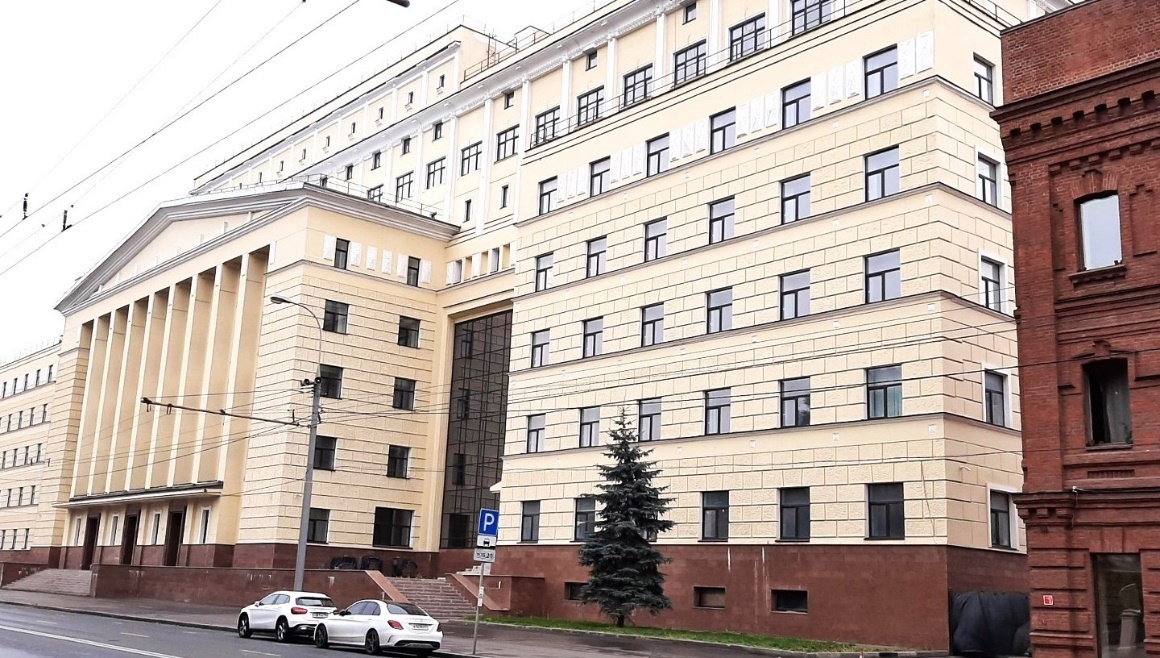 В ходе вчерашнего заседания Общественного совета при Минстрое России министр строительство и ЖКХ РФ Ирек Файзуллин сообщил радостную для подчинённых новость:Почти закончили работу над новым зданием… Новый адрес Минстроя теперь – Большая Пироговская, 23.При этом Ирек Энварович добавил, что осталось завершить формальные вопросы.Ранее в здании на Большой Пироговской находился Штаб тыла Вооружённых Сил РФ и Управления тыла. Как отметил господин Файзуллин, дом был построен в 1935 году.Переезд Минстроя России в новое здание обсуждался с лета 2022 года. По словам министра, переезд был необходим, поскольку в прошлом офисе не хватало пространства для увеличившегося штата ведомства, который вырос в 2,5 раза за 15 месяцев – до 800 сотрудников.Историческая справка КММ:800 чел. насчитывала структура Минрегиона России (из которого образовался Минстрой) с приходом Министра Д.Н. Козака.Новое здание Минстроя России (Б. Пироговская, 23) – бывший Главный штаб ВВС времен СССР, или «23-й дом» (1-й дом – Генштаб).    17.11.23 ИНТЕРФАКС-НЕДВИЖИМОСТЬ. Обрушение дома в Астрахани связано с "недосмотром" – глава Минстроя РФГлава Минстроя Россия Ирек Файзуллин назвал причину трагедии в Астрахани."Ответственность главных жилищных инспекторов постоянная. (...) Вчерашняя трагедия в Астрахани, с чем она связана? С тем, что недосмотрели", — сказал Файзуллин на VIII Всероссийском съезде регоператоров капремонта общего имущества МКД и Всероссийском совещании регорганов государственного жилищного надзора.По его словам, изменения на объекте не должны делаться просто так.В четверг вечером из-за трещины обрушились два подъезда в многоквартирном доме по ул. Площадь Вокзальная, 1А в Кировском районе Астрахани. Губернатор заявил, что в результате происшествия погибла женщина.Спасатели проводят разбор завалов. МЧС Астраханской области заявило, что все жильцы из рухнувших накануне подъездов пятиэтажного дома установлены, пропавшие отсутствуют."Под завалами людей нет. Согласно списку учета жильцов все граждане, проживающие в обрушившихся подъездах, установлены, пропавшие отсутствуют", — сообщает пресс-служба ведомства.Отмечается, что в настоящее время идет разбор поврежденных строительных конструкций.По словам председателя правительства области Олега Князева, обрушение не связано со взрывом газа. В настоящий момент дом от газоснабжения отключен.ИПОТЕКА, ЦБ, БАНКИ, ДОМ.РФ, ФОНД РАЗВИТИЯ ТЕРРИТОРИЙ10.11.23 ЕРЗ. ЦБ против продления самой популярной льготной программы на жилье в новостройкахРуководство регулятора считает, что в России должна быть всего одна льготная программа ипотеки, которая призвана помогать действительно нуждающимся в жилье гражданам. Об этом на форуме инновационных финансовых технологий Finopolis–2023 журналистам заявила зампред Банка России Ольга Полякова.Заместитель главы ЦБ отметила, что регулятор не поддерживает различные льготные программы, а также продление самой популярной программы на первичное жилье, которая изначально задумывалась как антикризисная и временная.Банк России, по словам Ольги Поляковой, выступает за социально направленную программу для людей, которым необходимо улучшение жилищных условий.«Это должна быть социальная поддержка. Это должна быть именно социально направленная льготная программа, а не та программа, которая каждый раз раскручивает эту спираль», — добавила она.Рост цен на новостройки в России практически нивелировал выгоду от программы льготной ипотеки под 6,5%, пояснила Ольга Полякова (на фото). По ее словам, субсидирование ипотеки предоставило возможность многим заемщикам получить кредиты, но и цена на жилье подросла. Она привела данные, согласно которым снижение ставки по десятилетнему кредиту с 7% до 5% уменьшило ежемесячный платеж для заемщика примерно на 9%. Но рост цены на 10% практически полностью нивелирует этот эффект.Кроме того, в качестве аргумента зампред ЦБ обратила внимание на неоднородный рост цен на новостройки в регионах притом, что в Москве и Московской области, лидерах в сфере ипотечного кредитования, стоимость жилья выросла примерно на 16%.«Это достаточно существенно и практически нивелирует тот эффект от субсидирования ипотеки, который мы получили», — резюмировала представитель регулятора.10.11.23 ЕРЗ. Депутаты предложили снизить ставку по льготной ипотеке с 6,5% до 3% годовыхВ Госдуму внесен проект Федерального закона «О льготном ипотечном кредитовании граждан Российской Федерации». С такой законодательной инициативой в Госдуме РФ выступили члены фракции «Справедливая Россия — За Правду» (СРЗП), сообщили «Известия».В пояснительной записке к документу говорится, что «программа требует корректировки, поскольку в ряде регионов значительно выросли цены на недвижимость. В некоторых городах стоимость жилья на первичном рынке увеличилась на 20%».Сейчас программа распространяется только на новостройки, и это сужает возможности граждан для приобретения жилья, отметил один из авторов законопроекта, лидер фракции Сергей Миронов.«Сегодня на вторичном рынке немало предложений, которые могут оказаться дешевле новостроек, и очень жаль, что люди не могут купить такие квартиры по льготной ипотеке», — пояснил депутат.Он считает, что этим пользуются многие застройщики, специально завышая цены и получая сверхприбыль.Отмечая необходимость разработки данного законопроекта, депутаты указывают на недостатки государственной программы льготной ипотеки, утвержденной Постановлением Правительства №566 от 26.04.2020. Среди недостатков программы указаны следующие:• программа не распространяется на частные жилые дома (объекты ИЖС), а также на вторичное жилье и апартаменты;• в ряде регионов значительно выросли цены на недвижимость. В некоторых городах стоимость жилья на первичном рынке увеличилась на 20%. В таких случаях выиграют только застройщики и банки, а рост цен, превышающий 19%, нивелирует эффект от программы.Поэтому, чтобы программа продолжала быть эффективной, в законопроекте предлагается установить следующие требования:• заемщик должен являться гражданином РФ, имеющим обеспеченность общей площадью жилых помещений в расчете на гражданина и каждого совместно проживающего с гражданином члена его семьи, не превышающей 36 кв. м в расчете на одного человека (не более 64 кв. м на одиноко проживающего гражданина);• процентная ставка по ипотечным жилищным кредитам (займам), предоставленным гражданам РФ, субсидируется до уровня 3% годовых на весь срок действия таких кредитов (займов).При этом ипотечный жилищный кредит (заем) должен быть выдан после вступления федерального закона в силу и используется на:• приобретение у юридического лица (за исключением инвестиционного фонда, в том числе его управляющей компании) на первичном рынке жилья готового жилого помещения (ЖП) или ЖП с земельным участком (ЗУ) по договору купли-продажи либо на приобретение у юридического лица (за исключением инвестиционного фонда, в том числе его управляющей компании) находящихся на этапе строительства ЖП или ЖА с ЗУ по договору участия в долевом строительстве (договору уступки прав требования по указанному договору) в соответствии с положениями 214-ФЗ;• приобретение на вторичном рынке ЖП или ЖП с ЗУ по договору купли-продажи;• погашение ранее выданных кредитов (займов) независимо от даты их выдачи на цели, указанные выше.Предполагается, что в случае принятия федеральный закон вступит в силу с 01.01.2024.10.11.23 ЕРЗ. Банк ДОМ.PФ: признаков формирования навеса непроданного жилья в России нетПо итогам девяти месяцев 2023 года уровень распроданности проектов строительства жилья в России увеличился с 30% до 33%, сообщила пресс-служба кредитной организации.Один из основных факторов роста распроданности — продажи.В III квартале они выросли на 60% по отношению ко второму и более чем в два раза к аналогичному периоду прошлого года, отметил руководитель направления Аналитики корпоративного бизнеса банка Виктор Тунев.При этом, по его словам, показатель мог быть выше, если бы не активные запуски новых проектов, что приводит к росту и «омоложению» портфеля, но параллельно снижается строительная готовность и распроданность.Распроданность портфеля строительства МКД всего по РФ и в Москве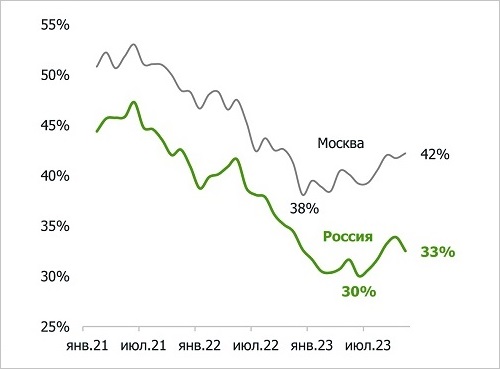 Источник: Банк ДОМ.РФНа текущий момент больше всего проектов на ранних стадиях в Краснодарском, Ставропольском и Пермском краях, Астраханской, Архангельской, Волгоградской, Нижегородской, Свердловской областях и Республике Татарстан (35% — 40%).Проекты на завершающих стадиях строительства (более 50%) преобладают в Саратовской, Владимирской, Калининградской и Московской областях. Средняя стройготовность по России составляет 44%.В Москве, по словам Виктора Тунева, эти показатели давно выше (42% — распроданность, 48% — стройготовность). Но и в целом по России динамика продаж и строительства синхронизированы, а признаки формирования навеса непроданного жилья отсутствуют, заключил аналитик.Стройготовность портфеля (ТОП-40 регионов по площади жилья в стройке от 0,5 млн кв. м)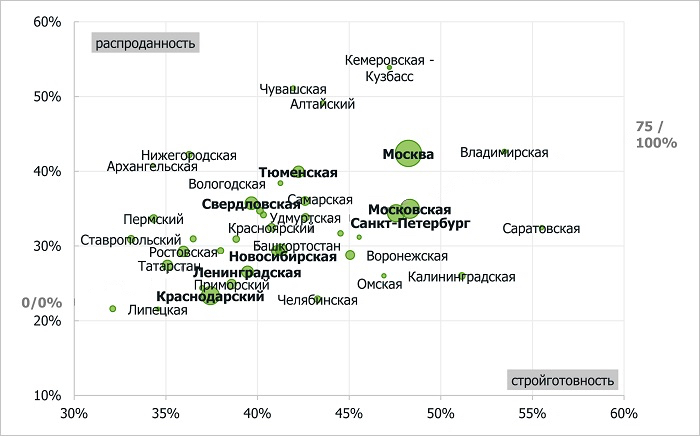 Источник: Банк ДОМ.РФ13.11.23 АНСБ. Доля ипотечных госпрограмм в РФ превысит половину по итогам годаБолее половины выдач ипотеки по итогам 2023 года придется на госпрограммы, сообщила пресс-служба ВТБ."До конца года доля госпрограмм достигнет максимальных 55% в общем объеме продаж ипотеки российских банков. Ранее рекордное значение было зафиксировано в 2022 году (47%)", — говорится в сообщении.Такой интерес к госпрограммам связывают с ужесточением денежно-кредитной политики Банка России.Уточняется, что на кредиты с господдержкой в октябре в банке пришлось 67% выдач, в сентябре – 62%. В IV квартале доля сделок, возможно, увеличится до 70%, прогнозируют в банке."За десять месяцев клиенты ВТБ по субсидируемым ставкам уже оформили жилищные кредиты почти на 700 млрд рублей, что превышает значения прошлого года почти в 1,3 раза и более чем вдвое – 2021 года. До конца года этот объем увеличится до 830 млрд", — рассказал начальник управления "Ипотечное кредитование" ВТБ Сергей Бабин.Бабин заверил, что по итогам года россияне возьмут ипотеку по госпрограммам на 4 трлн рублей.13.11.23 ЕРЗ. Эксперты: пока действует льготная ипотека, ключевая ставка в 15% рынку новостроек не страшнаПо оценке вице-президента Банка ДОМ.РФ Игоря Кузавова, которую приводит портал IRN.RU, повышение ставки на 1 п. п. снижает спрос на ипотеку на 10%. Но, поскольку 80% — 90% кредитов на строящееся жилье выдается в рамках льготных программ, они и поддержат рынок.Ипотека на вторичном рынке уже в этом году «сложится чуть ли не вдвое, процентов на 40% — наверняка», убежден топ-менеджер. Поэтому часть потенциальных покупателей вторичного жилья переориентируются на новостройки, полагает он.По прогнозу Игоря Кузавова, в сегменте ДДУ число ипотечных кредитов в итоге сократится примерно с 600 тыс. в 2023 году до 500 тыс. в 2024-м. Замедление будет, признает он, но «не такое уж значительное». Тем более, если учесть, что спрос на ипотеку в III квартале был откровенно ажиотажным.Ключевая ставка влияет и на стоимость проектного финансирования. Но здесь все зависит от объема продаж и, соответственно, количества денег на счетах эскроу.Сейчас же, как сообщила на Девелоперском форуме ассоциации REPA заместитель руководителя департамента по работе с корпоративным и финансовым сектором Совкомбанка Ирина Евстратова, благодаря ажиотажному спросу последних месяцев проектное финансирование перекрыто деньгами на эскроу на 75%.В результате, несмотря на рост ключевой ставки, стоимость проектного финансирования на 1 октября в среднем составляет 6%, что подтвердила на XVII Московском форуме лидеров рынка недвижимости (MREF) директор департамента финансовой стабильности ЦБ Елизавета Данилова.Так что с проектами, которые уже продаются, все будет хорошо. Другое дело — это отметили все эксперты — новые проекты.Стоимость кредита на покупку земли обычно на 3,5 п. п. выше ключевой ставки, пояснила директор по инвестициям Alias Group Юлия Сидская. Таким образом, при ключевой ставке 15% ставка по бридж-кредиту уже составляет 18,5%.Именно поэтому, выступая на Девелоперском форуме, вице-президент, директор по развитию государственных программ Банка ДОМ.РФ Андрей Бахмутов посоветовал застройщикам не растягивать проект, а «бежать открывать продажи» и выбирать земельные участки, которые требуют минимум времени для выхода на площадку.По данным Банка ДОМ.РФ, тренд на ускоренный вывод на рынок новых проектов наметился еще при ключевой ставке 7,5%. С этим согласны и в Минстрое РФ.«Сегодня мы не видим, что новые проекты тормозятся, прекрасно понимая, что застройщики хотят максимально вывести проекты, которые будут реализовываться и продаваться до 1 июля 2024 года», — заявил на MREF замглавы министерства Никита Стасишин.Таким образом, в ближайшие месяцы объемы нового строительства, скорее всего, будут расти, прогнозирует президент НОСТРОЙ Антон Глушков.А вот во второй половине следующего года возможно снижение девелоперской активности, поскольку в ближайшие месяцы застройщики опустошат свои земельные банки, выведя на рынок все, что можно вывести до «часа икс», то есть до срока завершения льготной ипотеки, допустил эксперт.14.11.23 ЕРЗ. Эксперты: 40% россиян ничего не знают о программах льготной ипотекиВ связи со стабильным ростом доли сделок по льготным программам ипотечного кредитования Аналитический центр Домклик исследовал соотношение между осведомленностью жителей федеральных округов РФ и распространением в них льготной ипотеки.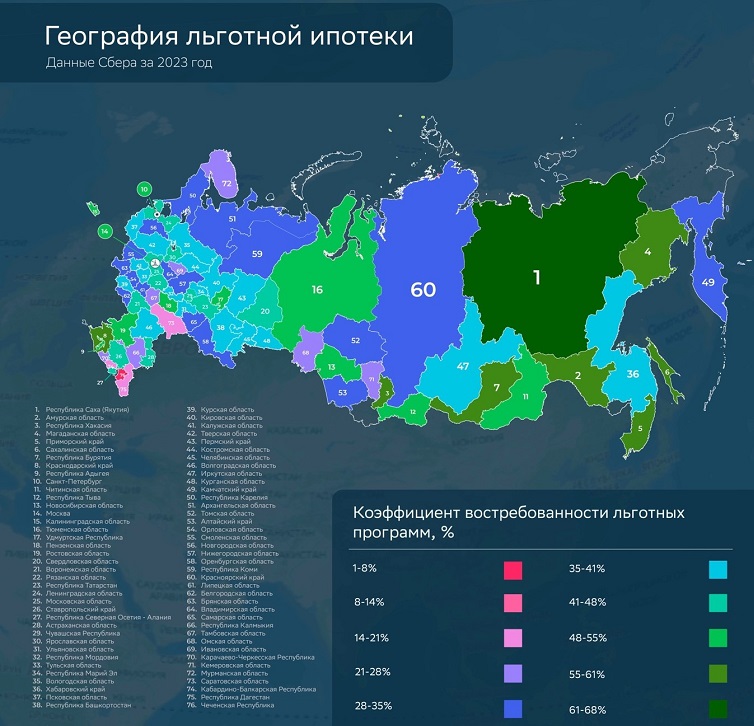 В третьем квартале 2023 года доля сделок по программам льготной ипотеки в Сбере, по данным Домклик, приблизилась к 51%. При этом высокий коэффициент распространения льготной ипотеки отмечается в двух группах регионов.В дальневосточных регионах высокий процент льготных выдач обеспечивается программой «Дальневосточная ипотека», позволяющей получить жилищный кредит под 2%. Это Республика Саха (Якутия) — 67,3%, Амурская область — 60,3%, Магаданская область — 58,9%.Вторая группа — крупнейшие субъекты РФ с городами-миллионниками: Краснодарский край — 55,2%, Санкт-Петербург — 53,2%, Новосибирская область — 51,0%, Москва — 50,5%.Регионы с невысокими доходами населения демонстрируют достаточно низкий уровень востребованности льготных программ: Чеченская Республика (1,7%), Республика Дагестан (16,5%), Кабардино-Балкарская Республика (19,0%), Карачаево-Черкесская Республика (23,3%).Кроме того, к таким регионам относятся субъекты РФ Центрального федерального округа, где нет крупных городов — в частности, Ивановская (26,5%) и Тамбовская (27,0%) области.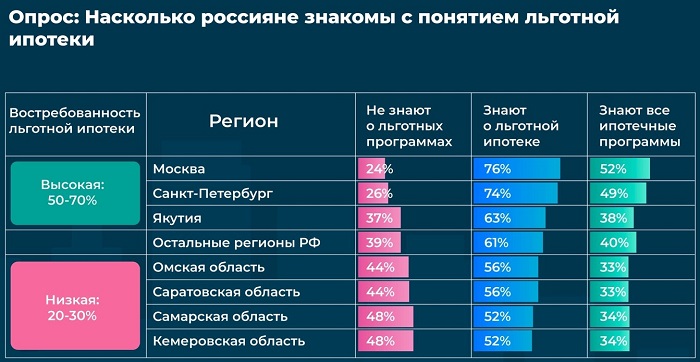 Источник: ДомкликЛьготные программы маловостребованы в регионах, где доля населения с зарплатой выше среднего составляет от 10% до 15%.Отдельно аналитики отметили Мурманскую область: здесь они связывают низкий уровень распространения льготной ипотеки (21,7%) с небольшим объемом предложения на первичном рынке: в регионе представлено менее 100 предложений о продаже квартир в новостройках. Это объясняется сложностями строительства в арктической зоне и логистическими трудностями.А вот в регионах с достаточным уровнем заработной платы — Саратовской (19,9%), Кемеровской (22,4%) и Омской (26,7%) областях, Республике Калмыкия (27,3%) и Самарской области (28,7%) — низкий спрос на льготное ипотечное кредитование может быть связан с недостаточной информированностью населения.В опросе приняли участие 8,3 тыс. посетителей сайта Домклик — не менее 100 пользователей из каждого региона.Москва и Санкт-Петербург показали 75-процентную осведомленность: здесь пользователи знакомы с полным списком льготных ипотечных программ. В группе отстающих регионов — уровень общей осведомленности составляет 52% — 56% (33% — 34% из них знают о всех программах), в остальных эти показатели — в среднем 61% и 40%.Директор дивизиона Домклик Сбербанка Алексей Лейпи считает важным для всех игроков рынка недвижимости понимать уровень осведомленности граждан в теме льготного ипотечного кредитования и оценивать их восприимчивость к различным расширениям и нововведениям.«Исследование показало, что даже в таких крупных регионах, как, например, Омская и Самарская области, менее трети опрошенных знают о возможности строительства дома по льготной программе, — отметил топ-менеджер Домклик и уточнил: — Примерно такой же процент знает о том, что "Семейная ипотека" распространяется на семьи с одним ребенком».Алексей Лейпи подчеркнул, что необходима дальнейшая проработка мер для своевременного информирования граждан о возможности получения ипотечного кредита на льготных условиях.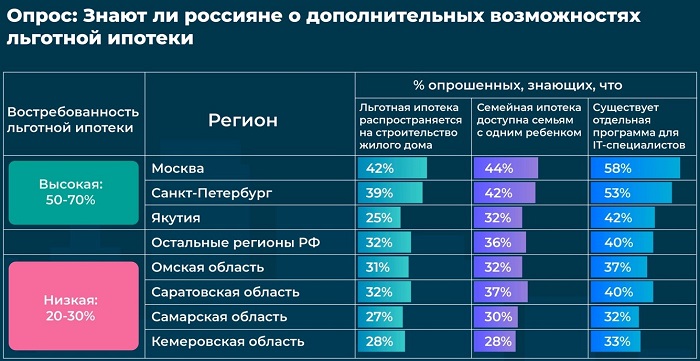 Источник: ДомкликСпециалисты Домклик попытались выяснить, в частности, известно ли пользователям, что льготная ипотека распространяется на индивидуальное жилищное строительство (ИЖС), что «Семейная ипотека» доступна семьям с одним ребенком, родившимся после 2017 года, и что существует отдельная программа для IT-специалистов. Согласно полученным данным, даже в регионах с наибольшим распространением льготной ипотеки (Москва и Санкт-Петербург) только 40% опрошенных известно, что льготные программы распространяются на ИЖС. 42% — 44% знают о распространении «Семейной ипотеки» на семьи с одним ребенком. Про IT-ипотеку жители столиц осведомлены значительно лучше: 58% в Москве и 53% в Санкт-Петербурге.Остальные регионы РФ демонстрируют гораздо более низкую осведомленность: не более 33% респондентов знают о возможности строительства дома по льготной ипотеке, около 40% знакомы с ипотекой для IT-специалистов (в Самарской и Кемеровской областях цифры еще меньше: 32% — 33%). О «Семейной ипотеке» осведомлены 30% — 40%.14.11.23 ЕРЗ. Банк ДОМ.РФ: выдача ипотеки на ИЖС выросла почти вдвоеЗа январь — октябрь 2023 года около 6 800 семей взяли в Банке ДОМ.РФ ипотечный кредит на индивидуальное жилищное строительство (ИЖС), что в 1,8 раза больше, чем за аналогичный период прошлого года. Объем кредитования составил 31,7 млрд руб., сообщила пресс-служба кредитного учреждения.Самый большой объем кредитования на ИЖС зафиксирован в Подмосковье (7,7 млрд руб., рост по сравнению с прошлым годом — в 1,7 раза), Краснодарском крае (4 млрд руб., в 1,6 раза), Ленинградской области (3 млрд руб., в 1,5 раза), Республике Татарстан (около 2 млрд руб., в 2,1 раза) и Самарской области (1,6 млрд руб., в 3,1 раза).В ТОП-10 регионов с значительным ростом выдачи ипотечных кредитов на частное домостроение также входят Ростовская (1,4 млрд, рост в 2,4 раза), Новосибирская (1,3 млрд руб., в 1,5 раза), Тюменская (1,3 млрд руб., в 2,3 раза), Воронежская (1 млрд руб., в 2,4 раза) области и Москва (около 1 млрд руб., в 2,3 раза).Заместитель председателя правления Банка ДОМ.РФ Алексей Косяков ожидает дальнейшего роста ипотеки в этом сегменте. Он напомнил, что недавно Банк ДОМ.РФ провел первую в стране ипотечную сделку на ИЖС по договору подряда с использованием счета эскроу. Параллельно был предоставлен спецкредит застройщику на финансирование стройки — по аналогии с рынком многоквартирных домов.«Уверены, дальнейшее распространение данного механизма будет способствовать переводу рынка ИЖС на цивилизованные рельсы и даст дополнительный стимул его развитию», — подчеркнул топ-менеджер.Как отмечал портал ЕРЗ.РФ, в текущем году наибольшей популярностью в Банке ДОМ.РФ пользовалась «Семейная ипотека». В общем объеме кредитования ИЖС ее доля составляет около 40% (более 2 000 семей).В рамках «Льготной программы с господдержкой» ипотечные кредиты взяли порядка 1 500 семей (27%). Еще 450 семей (12,5%) воспользовались «Ипотекой для IT-специалистов».  14.11.23 ЕРЗ.ДОМ.РФ: за 10 месяцев в России выдано 1,6 млн кредитов на 6,3 трлн руб.В Минстрое РФ состоялась встреча главы ведомства Ирека Файзуллина и гендиректора ДОМ.РФ Виталия Мутко, сообщил министерский телеграм-канал.В ходе встречи руководители обсудили развитие строительной отрасли, реализацию совместных проектов, механизмы поддержки граждан, в том числе с помощью льготных ипотечных программ.По данным ДОМ.РФ, за 10 месяцев текущего года в России было выдано 1,6 млн кредитов на 6,3 трлн руб., и, как указывается в сообщении, эти показатели выше, чем за весь 2022-й.Ирек Файзуллин и Виталий Мутко также уделили внимание вопросу развития «зеленого» строительства многоквартирных, индивидуальных домов и результатам реализации проекта Архитекторы.рф.САМОРЕГУЛИРОВАНИЕ, НОСТРОЙ, НОПРИЗ10.11.23 За-Строй. НОТЗИОВСИУС подставит плечо СРО?Саморегуляторы строительной отрасли, похоже, скоро смогут вздохнуть спокойнее, поскольку отвечать за срыв обязательств и безопасность на стройках придётся не им одним…Уже до конца этого года при поддержке Министерства строительства и ЖКХ РФ появится Ассоциация технических заказчиков, которую планируется наделить весьма широким кругом полномочий. По оценкам участников рынка, в 79% случаев техзаказчики привлекаются на объект уже в ходе строительства. В то время как на самом деле техзаказчик должен участвовать в проекте уже на предварительном этапе.Полностью новая ассоциация будет называться «Национальное объединение технических заказчиков и иных организаций в сфере инжиниринга и управления строительства». И, пока официальная аббревиатура не обнародована, в нашей редколлегии предлагается называть новую структуру НОТЗИОВСИУС.Уже давно говорится о том, что функции техзаказчиков сегодня исполняются во многом чисто номинально. Зачастую государственные и муниципальные заказчики не слишком понимают круг своих обязанностей, что, в принципе, вполне объяснимо, если учесть, что принимать строительные работы во многих регионах до сих пор приходится несчастным директорам школ, главврачам и заведующим детских садов. Понятно, что едва ли они смогут успешно найти общий язык с тёртыми прорабами и корпоративными юристами строительных холдингов. А в случае каких-то проблем, которые возникнут из-за просмотренных нарушений, сами же окажутся виноватыми.Впрочем, даже такая, казалось бы, узкоспециализированная структура, как ФКР, и то с большим удивлением узнала, что тоже отвечает за качество проводимого подрядной организацией ремонта, и несёт все функции технического заказчика. Разъяснительную работу со специалистами Фондов пришлось проводить строительным саморегуляторам, причём, вместо учебной аудитории использовать залы арбитражных судов.Так что умощнение роли техзаказчика – дело нужное и полезное. По идее, решить проблему была призвана служба единого заказчика, на которую в свою время сильно уповало главное строительное ведомство. Однако, по какой-то причине, структура эта так и не оправдала своих надежд. Возможно, сказались местечковые проблемы, когда региональные минстрои окончательно запутались из-за системы двойного подчинения. С одной стороны, денежки дают местные власти, а значит, перед ними и нужно отвечать. А с другой – появился некий подчинённый Москве единый заказчик. Эффективно работать такая структура могла бы только при централизованном финансировании, на что, по вполне понятным причинам, власти пойти не могут. Вариант, когда деньги на ремонт потолка в сельской школе придётся выбивать через столичные ведомства, выглядит откровенно диковатым.Идея с Национальным объединением техзаказчиков выглядит более гибкой. При этом регионы всё также продолжат самостоятельно формировать свои программы по строительству и капремонту. А вот утверждать общие правила работы техзаказчика и присматривать за тем, чтобы они выполнялись, будет как раз центральная структура.Как сообщают в Минстрое, будущее объединение будет наделено «юридическими правами и ответственностью по аналогии с Национальным объединением строителей (НОСТРОЙ)». Соответствующие законодательные изменения планируется провести через Государственную Думу уже в 2023-2024 годах. Среди основных задач технического заказчика окажется согласование техзадания, контроль за соблюдением сроков строительства, контроль качества строительства.Пока что представители Минстроя утверждают, что решения будущей ассоциации будут носить исключительно рекомендательный характер. Однако, учитывая опыт строительного саморегулирования, можно предположить, что в не слишком далёкой перспективе вступление в новую структуру вначале станет крайне желательным, а затем и обязательным. Об этом говорят и функции технических заказчиков, и тот факт, что будущую ассоциацию планируется наделить юридическими полномочиями.Одними из первых о готовности вступить в Национальное объединение, заявили в ФАУ «РосКапСтрой». Это структура Минстроя, занятая среди прочего реализацией проектов в новых регионах. Именно при поддержке ФАУ были созданы Союз «Строители Донбасса» и Союз «Проектировщики Донбасса».Остаётся открытым вопрос о том, будет ли новое Национальное объединение заниматься исключительно вопросами контроля, техрегулирования и ведения реестров? Или Минстрой планирует полноценное саморегулирование, с компенсационными фондами, круглыми суммами взносов и ответственностью членов за возникшие проблемы. В таком случае, разумеется, ни о какой добровольности не может быть и речи. А вот строительные СРО смогут вздохнуть спокойнее, поскольку теперь отвечать за срыв обязательств и безопасность на стройках придётся не им одним. Своё могучее плечо подставит и НОТЗИОВСИУС.10.11.23 ЗаНоСтрой. Два обстоятельства, которые защитили дагестанскую СРО от субсидиарной ответственности по статье 60.1 ГрК РФПри этом истец, проигравший Ассоциации Саморегулируемая организация Межрегиональное отраслевое объединение работодателей «Гильдия строителей Северо-Кавказского федерального округа» (Ассоциация СРО «ГС СКФО», СРО-С-028-17082009), всё же обжаловал вынесенный вердикт. С подробностями – наш добровольный эксперт из Махачкалы.В декабре 2021 года Общество с ограниченной ответственностью «Кайтаг-Строй» в качестве подрядчика заключило с Акционерным обществом «Научно-производственное объединение «Микроген» договор на капитальный ремонт склада, расположенного в Ставрополе. Прошёл почти месяц с заключения контракта, но компания к ремонту так и не приступила. Поэтому 19 января 2022 года Акционерное общество направило подрядчику предупреждение о том, что за нарушение договорных сроков будет применять штрафные санкции, предусмотренные соглашением.Вскоре после этого ООО «Кайтаг-Строй» приступило к работам, но выполняло их с отставанием от календарного графика. Такое положение дел заказчика не устроило, поэтому в апреле 2022 года АО «НПО «Микроген» направило подрядчику письмо с просьбой оплатить задолженность, состоящую из аванса и начисленной пени, всего в сумме 818.787 рублей 52 копейки.Подрядчик эту просьбу не выполнил, и поэтому Акционерное общество начало процедуру обращения взыскания на предоставленную подрядчиком банковскую гарантию в обеспечение исполнения договора, направив ООО «Кайтаг-Строй» уведомление об одностороннем расторжении заключённого контракта. Можно предположить, хотя в судебном решении это прямо не указано, что заказчик за счёт банковской гарантии смог возместить выданный подрядчику аванс. Однако пеня этой выплатой погашена не была.Поскольку подрядчик на момент заключения договора являлся членом Ассоциация СРО «ГС СКФО», то АО «НПО «Микроген» направило в саморегулируемую организацию письмо с просьбой оплатить начисленные ООО «Кайтаг-Строй» штрафные санкции. Однако ответа от СРО заказчик не получил.Акционерное общество повторно направило в саморегулируемую организацию свою просьбу оплатить штрафные санкции, начисленные ООО «Кайтаг-Строй». Но это обращение вновь не возымело действия – в ответном письме Ассоциация СРО «ГС СКФО» отказала заказчику в удовлетворении заявленного требования.Посчитав свои права нарушенными, весной 2023 года заказчик обратился в Арбитражный суд Республики Дагестан с иском к Ассоциации СРО «ГС СКФО» о взыскании неустойки, размер которой к тому моменту составил уже 760.711 рублей 15 копеек. Изучив материалы дела № А15-3346/2023, суд указал, что, в силу пункта 1 части 1 статьи 60.1 Градостроительного кодекса РФ, в случае неисполнения или ненадлежащего исполнения членом СРО обязательств по договору строительного подряда, заключённым с лицом, ответственным за эксплуатацию здания с использованием конкурентных способов заключения договора, субсидиарную ответственность несёт саморегулируемая организация в пределах одной четвёртой доли средств компенсационного фонда обеспечения договорных обязательств.При этом статьёй 399 Гражданского кодекса РФ предусмотрено, что до предъявления требований к лицу, которое в соответствии с законом, иными правовыми актами или условиями обязательства несёт ответственность дополнительно к ответственности другого лица, являющегося основным должником (субсидиарную ответственность), кредитор должен предъявить требование к основному должнику. В данном деле отсутствуют доказательства обращения истца с требованием о взыскании с подрядчика штрафных санкций к основному должнику в судебном порядке, равно как и доказательств невозможности исполнения обязательств со стороны ООО «Кайтаг-Строй».Согласно выписке из ЕГРЮЛ и данным, размещённым на официальном сайте Федеральной налоговой службы, ООО «Кайтаг-Строй» является действующим юридическим лицом, в отношении которого не заявлена процедура наблюдения, банкротства, задолженность по налогам и сборам отсутствует, налоговая отчётность представляется в установленные законом сроки, что свидетельствует о его правоспособности.Кроме этого, статья 60.1 ГрК РФ, на которую ссылается истец, предусматривает субсидиарную ответственность саморегулируемых организаций в случае заключения членами СРО контракта с использованием конкурентных способов заключения договора. Однако АО «НПО «Микроген» не представило доказательств того, что договор с подрядчиком был заключён конкурентным способом.По этим причинам суд решил отказать АО «НПО «Микроген» в удовлетворении исковых требований. Решение было вынесено 11 октября, и уже 30 октября проигравшая сторона обжаловала вынесенный вердикт. Вскоре дело будет рассмотрено в Шестнадцатом арбитражном апелляционном суде.13.11.23 НОПРИЗ Новости. Резолюция V Международной научно-практической конференции «Российский форум изыскателей»Национальное объединение изыскателей и проектировщиков предлагает ознакомиться с резолюцией V Международной научно-практической конференции «Российский форум изыскателей», которая состоялась 18–22 сентября 2023 года на площадке Московского государственного строительного университета.(КММ: ссылка на сайте НОПРИЗ).14.11.23 За-Строй. Цена «квадрата» стала весомее, в отчётахУтверждённый Минстроем России показатель средней стоимости квадратного метра жилья в четвёртом квартале этого года вырос на 1,6 процентаПо результатам анализа специалистами Национального объединения строителей, наблюдается незначительное – в целом по стране на 1,6% – увеличение утверждённого показателя средней рыночной стоимости квадратного метра общей площади жилого помещения в четвёртом квартале 2023 года относительно предыдущего периода.Наибольший рост отмечен в Курганской области – на 8,7%, в Еврейской автономной области – на 7,8% и в Республике Алтай – на 6,5%. В некоторых регионах наблюдается и снижение показателя. Так, в Ярославской области он упал на 2,5%, в Ханты-Мансийском автономном округе – на 2,4%, в Ленинградской области – на 1,5%.Как отмечают специалисты НОСТРОЙ, в Москве, Кабардино-Балкарской Республике и Карачаево-Черкесской Республике стоимость «квадрата» на рынке жилья значительно выше утверждённого показателя – на 78%, 74% и 58%, соответственно.Также в Национальном объединении установили, что в некоторых небольших городах отсутствует предложение «первички». Помимо этого, в НОСТРОЙ заметили большой разрыв в стоимости «вторички» между столицами регионов и другими городами этих субъектов.Показатели на четвёртый квартал были утверждены Минстроем России в конце августа. Установление норматива стоимости квадартного метра нужно для расчёта размера социальных выплат при предоставлении жилья отдельным категориям граждан на приобретение или строительство жилья. Показатель, увы, никак не влияет на рыночную стоимость жилья…14.11.23 ЗаНоСтрой. Антон Глушков рассказал в программе «Утро России» о маркировке стройматериалов QR-кодамиО том, как будет работать новая система контроля, которая позволит избавить рынок от фальсификата, в сюжете программы «Утро России» на телеканале «Россия 1» рассказал президент Национального объединения строителей Антон Глушков. Об этом проинформировали наши коллеги из пресс-службы НОСТРОЙ. Дорогие строительные товары действительно подделывают реже, отмечают эксперты. Больше всего проблем с популярными отделочными материалами. Особенно «химичат» с сыпучей продукцией, например, со штукатуркой или цементом. По словам специалистов, никакого контроля качества материалов просто не было до сегодняшнего дня. Теперь строительную продукцию собираются маркировать специальным QR-кодом НОСТРОЙ.«Такая метка – это по сути знак качества. Если он есть на материале, значит, его проверили в лабораторных условиях и товар отвечает заявленным характеристикам. У нас существуют механизмы лабораторного контроля, и в случае подтверждения жалоб, соответственно, мы, во-первых, уберём эту продукцию из каталога добросовестных производителей и поставщиков, а во-вторых, направим эту жалобу в соответствующие органы», – пояснил Антон Глушков. Со временем каталог будет пополняться проверенной продукцией.14.11.23 ЗаНоСтрой. Эксперты НКК считают, что изменение технологии производства работ без корректировки сметы и проектной документации недопустимоНаучно-консультативная комиссия Национального объединения строителей представила Аналитическую справку по вопросу права подрядной организации на изменение технологии производства работ без изменения стоимости сметы контракта и внесения изменений в проектную документацию. Поводом для изучения данного вопроса послужило обращение Общества с ограниченной ответственностью «Юлмис» (ООО «ЮМС»), которое столкнулось с такой ситуацией на одном из своих объектов. Подробности читайте в материале нашего добровольного эксперта из подмосковного Красногорска.Из поступившего запроса ООО «ЮМС» следует, что подрядчик планирует изменить способ исполнения договора строительного подряда, используя в технологии производства работ по прокладке сети водоснабжения метод прокладки сети водоснабжения открытым способом вместо метода горизонтально-направленного бурения (ГНБ), без изменения стоимости сметы контракта и внесения изменений в проектную документацию.Однако проектной документацией предусмотрена прокладка сети водоснабжения именно методом ГНБ. В этой связи выполнение работ иным способом является намеренным отступлением от существенных условий договора.Эксперты НКК отмечают, что застройщик по собственной инициативе вправе обеспечить подготовку иных разделов проектной документации, а также подготовку проектной документации при проведении капитального ремонта объектов капитального строительства в иных случаях (часть 12.2 статьи 48 Градостроительного кодекса РФ).Соответственно, в случае отсутствия проектной документации к государственному (муниципальному) контракту, способ выполнения работ определяется подрядчиком самостоятельно.Следует также отметить, что предусмотренный частью 1 статьи 8.3 ГрК РФ механизм освобождает подрядчика от необходимости соблюдать условие о применении сметных нормативов и сметных цен строительных ресурсов, но позволяет изменять способ выполнения работ, если конкретный способ прямо предусмотрен сметной документацией.Однако рабочей группой было установлено, что в анализируемой ситуации в состав конкурсной документации входила проектная документация в полном объёме, включая исполнительные схемы, техническое задание, рабочая документация из чего усматривалось, что способ выполнения работ для отдельных видов работ, был определён.На основании изложенного Научно-консультативная комиссия пришла к следующим выводам:1. В рассматриваемом случае, при наличии утверждённой проектной документации по капитальному ремонту, определяющей виды и характер работ, подлежащих выполнению в рамках государственного (муниципального) контракта, самостоятельное изменение подрядчиком технологии производства работ без согласования с заказчиком и авторским надзором (при наличии) внесения соответствующих изменений в проектную документацию не допускается.2. При отсутствии утверждённой проектной документации по капитальному ремонту, определяющей виды и характер работ, подлежащих выполнению в рамках государственного (муниципального) контракта, изменение подрядчиком технологии производства работ возможно, при условии соблюдения правила о твёрдой цене контракта.14.11.23 ЗаНоСтрой. Изменяются требования к кредитным организациям, в которых СРО могут размещать средства компенсационных фондовВ настоящее время такие требования утверждены постановлением Правительства РФ от 28 апреля 2021 года № 662 «Об утверждении требований к кредитным организациям, в которых допускается размещать средства компенсационного фонда возмещения вреда и компенсационного фонда обеспечения договорных обязательств саморегулируемых организаций в области инженерных изысканий, архитектурно-строительного проектирования, строительства, реконструкции, капитального ремонта, сноса объектов капитального строительства».Наши коллеги из пресс-службы Национального объединения строителей обратили внимание на то, что с 17 ноября 2023 года вступает в силу новая редакция указанного постановления, в соответствии с которой увеличилось количество кредитных рейтинговых агентств, соответствующий кредитный рейтинг которых необходимо иметь кредитной организации, в которой допускается размещение средств компенсационных фондов возмещения вреда и компенсационных фондов обеспечения договорных обязательств: помимо АКРА и Эксперт РА, в периметр госрегулирования теперь включаются такие рейтинговые агентства как Национальные кредитные рейтинги и Национальное рейтинговое агентство.
Новыми требованиями предусматривается необходимость одновременного наличия у кредитной организации не менее двух кредитных рейтингов, присвоенных указанными агентствами. Ниже приводится перечень банков, исходя из критериев соответствия новым требованиям, вводимым в правовое регулирование с 17 ноября 2023 года.ПРЕЧЕНЬ КРЕДИТНЫХ ОРГАНИЗАЦИЙ С УКАЗАНИЕМ КРЕДИТНОГО РЕЙТИНГА,ПРИСВОЕННОГО КРЕДИТНЫМИ РЕЙТИНГОВЫМИ АГЕНТСТВАМИПО СОСТОЯНИЮ 14 НОЯБРЯ 2023 ГОДА(с учетом новой редакции постановления Правительства Российской Федерации от 28.04.2021 № 662)14.11.23 ЗаНоСтрой. Столичная СРО не согласилась с привлечением её к солидарной ответственности из-за недостатков работ, допущенных подрядчикомСуд удовлетворил иск к Ассоциации «Объединение генеральных подрядчиков в строительстве» (Ассоциация «Объединение генподрядчиков в строительстве», СРО-С-020-22072009) о солидарной ответственности по статье 60 Градостроительного кодекса РФ, однако саморегулируемая организация уже подала апелляционную жалобу на это решение. С подробностями – наш добровольный эксперт из Москвы.В мае 2018 года Общество с ограниченной ответственностью ПСК «Строй Сфера» в качестве подрядчика заключило с Фондом капитального ремонта многоквартирных домов города Москвы договор на выполнение ремонта МКД, расположенного на улице Кусковской в столице. При выполнении работ подрядчик допустил залитие одной из квартир дома.Как выяснилось впоследствии, подрядчик не заменил участки трубопроводов холодного и горячего водоснабжения, что привело к разрыву общедомовой трубы ГВС и полному залитию квартиры, находящейся под местом разрыва. После произошедшего инцидента собственник пострадавшего жилья неоднократно обращался в Фонд капитального ремонта с требованием погасить нанесённый ущерб.Однако ФКР в добровольном порядке убытки жильцу не погасил. Тогда собственник затопленной квартиры произвёл за свой счёт оценку полученного урона и после этого подал в Мещанский районный суд города Москвы иск к Фонду о возмещении ущерба, причинённого заливом квартиры, компенсации морального вреда и погашения судебных расходов.При рассмотрении дела суд установил вину подрядной организации ООО ПСК «Строй Сфера» в нанесении ущерба жилому помещению и взыскал с ФКР в пользу пострадавшего собственника стоимость восстановительного ремонта, расходы по оплате услуг оценщика и расходы по оплате услуг представителя, всего 513.365 рублей 78 копеек. Также за проведение судебной экспертизы с Фонда была взыскана сумма в 44.900 рублей.Выплатив указанные средства, Фонд обратился за возмещением убытков к ООО ПСК «Строй Сфера», а также к Ассоциации «Объединение генподрядчиков в строительстве», в которую входила компания на момент заключения договора с ФКР. Однако удовлетворения своих требований ни от одной из сторон Фонд не получил.Поэтому в августе 2023 года Фонд капитального ремонта подал в Арбитражный суд города Москвы иск к подрядчику и его саморегулируемой организации о солидарном взыскании денежных средств в размере 558.265 рублей 78 копеек.Изучив материалы дела № А40-172223/23-107-1324, суд указал, что, в соответствии с частью 1 статьи 1064 Гражданского кодекса РФ, вред, причинённый личности или имуществу гражданина, а также вред, причинённый имуществу юридического лица, подлежит возмещению в полном объёме лицом, причинившим вред. Законом обязанность возмещения вреда может быть возложена на лицо, не являющееся причинителем вреда.Подрядчик с 13 июля 2017 года является членом Ассоциации «Объединение генеральных подрядчиков в строительстве». Из положений части 11 статьи 60 ГрК РФ следует, что вред, причинённый лицам вследствие повреждения многоквартирного дома по причине недостатков работ, допущенных при строительстве, реконструкции, капитальному ремонту МКД, подлежит возмещению непосредственно генподрядчиком и отвечающей за него саморегулируемой организацией.Таким образом, у собственника квартиры возникло право требования возмещения ущерба к непосредственному причинителю вреда, ООО ПСК «Строй Сфера», а также к Ассоциации «Объединение генеральных подрядчиков в строительстве», членом которой является подрядчик.В данном деле ФКР Москвы исполнил за ООО ПСК «Строй Сфера» обязательство по возмещению вреда, причинённого собственнику пострадавшей квартиры. Поэтому на основании части 5 статьи 313 ГК РФ к ФКР Москвы перешло право требования компенсации понесённых расходов к ООО ПСК «Строй Сфера» и Ассоциации «Объединение генеральных подрядчиков в строительстве».На этом основании суд принял решение взыскать солидарно с ООО ПСК «Строй Сфера» и его СРО в пользу Фонда капитального ремонта города Москвы денежные средства в размере 558.265 рублей 78 рублей.Однако саморегулируемая организация не согласилась с вынесенным вердиктом и подала апелляционную жалобу. Вскоре она будет рассмотрена Девятым арбитражным апелляционным судом.15.11.23 ЗаНоСтрой. Мониторинг НОСТРОЙ цен на основные строительные ресурсы способствовал снижению стоимости ряда стройматериаловНациональное объединение строителей осуществляет еженедельный мониторинг цен на основные строительные ресурсы по позициям, которые занимают наибольшую долю в себестоимости строительства и оказывают существенное влияние на ее рост по регионам, имеющим наибольшую строительную активность.Как сообщают наши коллеги из пресс-службы НОСТРОЙ, данные Нацобъединения используют Минстрой России и Минпромторг России для формирования сводного отчёта в Правительство РФ. На основе представленных НОСТРОЙ данных ФАС России возбудил ряд дел по факту нарушения антимонопольного законодательства.По данным мониторинга НОСТРОЙ, сентябрь-октябрь 2023 года ознаменовались существенным ростом цен на строительные материалы. Драйвером роста в очередной раз оказался металл. На примере индикативного материального ресурса (сталь арматурная 16 мм) рост цен за месяц составил в среднем 22% в зависимости от региона. В отдельных городах, таких как Москва, Екатеринбург, Казань, Санкт-Петербург, Ростов-на-Дону, Самара, Новосибирск, Калининград, цена за этот период выросла на 21-28%. Цена стали арматурной с начала 2023 года увеличилась в среднем по стране более чем на 57%, а в отдельных городах рост составил около 70%.С начала 2023 года по октябрь также значительно выросли цены на следующие материальные ресурсы: битум нефтяной дорожный – около 69%; портландцемент – около 20%; трубы стальные и сталь листовая –22%; блоки из ячеистых бетонов – 19%; кабель силовой – 13%; маты минераловатные – 15%; щебень, песок, раствор кладочный цементный, плиты перекрытия железобетонные – около 10%. По таким позициям как смеси асфальтобетонные и смеси бетонные стоимость за этот же период выросла от 6% до 7%.Также НОСТРОЙ фиксировал проблемы с портландцементом, где есть факты нарушения контрактных обязательств по поставкам этого ресурса со стороны производителей. Вместе с тем выросла и его цена. Рост стоимости портландцемента в отдельных городах с начала 2023 года составляет более 20%. Такая ситуация негативно сказывается на строительном рынке.Рынок позитивно отреагировал на действия ФАС, основанные на мониторинге цен на основные строительные ресурсы. Уже конец октября – первая неделя ноября показали снижение стоимости на ряд строительных материалов: сталь арматурная – 2,6%; кабель –1,0%; трубы стальные – 0,6%; материал кровельный – 0,4%; трубы ПЭ – 0,15%; битум – 0,12%.НОСТРОЙ рассчитывает на сохранение данной динамики и продолжит мониторинг состояния рынка.15.11.23 За-Строй. Когда рынок под контролемСнижению этой осенью стоимости ряда строительных материалов в России способствовала работа специалистов НОСТРОЙ по мониторингу цен.Национальное объединение строителей осуществляет еженедельный мониторинг цен на основные строительные ресурсы по позициям, которые занимают наибольшую долю в себестоимости строительства и оказывают существенное влияние на её рост по регионам, имеющим наибольшую строительную активность.Данные Нацобъединения используют Минстрой России и Минпромторг России для формирования сводного отчёта в Правительство РФ. На основе представленных НОСТРОЙ данных Федеральная антимонопольная служба России возбудила ряд дел по факту нарушения законодательства.По данным мониторинга НОСТРОЙ, сентябрь-октябрь 2023 года ознаменовались существенным ростом цен на строительные материалы. Драйвером роста в очередной раз оказался металл. На примере индикативного материального ресурса (сталь арматурная 16 мм) рост цен за месяц составил в среднем 22% в зависимости от региона. В отдельных городах, таких как Москва, Екатеринбург, Казань, Санкт-Петербург, Ростов-на-Дону, Самара, Новосибирск, Калининград, цена за этот период выросла на 21-28%. Цена стали арматурной с начала 2023 года увеличилась в среднем по стране более, чем на 57%, а в отдельных городах рост составил около 70%.С начала 2023 года по октябрь также значительно выросли цены на следующие материальные ресурсы:битум нефтяной дорожный – около 69%;портландцемент – около 20%;трубы стальные и сталь листовая –22%;блоки из ячеистых бетонов – 19%;кабель силовой – 13%;маты минераловатные – 15%;щебень, песок, раствор кладочный цементный, плиты перекрытия железобетонные – около 10%.По таким позициям как смеси асфальтобетонные и смеси бетонные стоимость за этот же период выросла от 6% до 7%.Также НОСТРОЙ фиксировал проблемы с портландцементом, где есть факты нарушения контрактных обязательств по поставкам этого ресурса со стороны производителей. Вместе с тем выросла и его цена. Рост стоимости портландцемента в отдельных городах с начала 2023 года составляет более 20%.Такая ситуация негативно сказывается на строительном рынке. И он позитивно отреагировал на действия ФАС, основанные на мониторинге цен на основные строительные ресурсы. Уже конец октября – первая неделя ноября показали снижение стоимости на ряд строительных материалов:сталь арматурная – 2,6%;кабель –1,0%; трубы стальные – 0,6%;материал кровельный – 0,4%;трубы ПЭ – 0,15%;битум – 0,12%.НОСТРОЙ рассчитывает на сохранение данной динамики и продолжит мониторинг состояния рынка.16.11.23 За-Строй. Мигрантов проконтролирует «цифра»Удастся ли с помощью программы НОСТРОЙ сделать рынок труда с участием иностранных работников более контролируемым и упорядоченным, отсеяв недобросовестных?Национальное объединение строителей разослало в региональные СРО информационные письма о том, что в настоящее время существует возможность организованного набора иностранных работников из Республики Таджикистан и Республики Узбекистан для работы на строительных объектах в Российской Федерации. При этом будет использоваться проведение квалификации с помощью программно-аппаратного комплекса – ПАК «Мигранты». А стала возможной такая инновация благодаря совместной программе НОСТРОЙ и ГБУ «Многофункциональный миграционный центр».В письме сообщается, что Государственное бюджетное учреждение города Москвы «Многофункциональный миграционный центр» оказывает услуги по организованному набору граждан из двух упомянутых республик для осуществления временной трудовой деятельности на территории Москвы и Московской области. Услуги оказываются в рамках договора и на основании соответствующих соглашений, заключённых ГБУ «ММЦ» и уполномоченными государственными организациями иностранных государств.Комплекс оказываемых представительствами ГБУ «ММЦ» услуг включает подбор кандидатов из числа граждан Узбекистана и Таджикистана, желающих трудоустроиться на предприятия в Москве и Московской области, а также организацию онлайн-собеседований работодателей с подобранными кандидатами. Кроме того, предполагается доиммиграционная подготовка кандидатов, включающая консультирование по вопросам трудоустройства, порядку оформления трудового патента, правилам пребывания в Российской Федерации и содействие в организованном въезде в нашу страну (бронирование и приобретение авиабилетов), организационное сопровождение в ходе прохождения обязательных для оформления трудового патента процедур.А самое главное, ГБУ «ММЦ» совместно с НОСТРОЙ проводят оценку профессиональной квалификации кандидатов и, при необходимости, их обучения. Что и должно гарантировать поступление на рынок труда квалифицированных, серьёзно настроенных на работу специалистов.Для удобства получения работодателями услуги по организованному набору и поиска работодателя иностранными работниками ГБУ «ММЦ» запущен специализированный портал с интуитивно понятным пользователю интерфейсом.Сам алгоритм привлечения гастарбайтеров для потенциального работодателя выглядит следующим образом:Необходимо заполнить заявку на оказание услуг по организованному набору иностранных граждан для осуществления трудовой деятельности на сайте ГБУ «ММЦ» и отправить её на адрес, указанный организацией.В соответствии с требованиями к работникам ГБУ «ММЦ» проведёт поиск кандидатов и проверку их квалификации с помощью программно-аппаратного комплекса «Мигранты».ГБУ «ММЦ» и представитель работодателя договариваются о времени проведения собеседования по отбору кандидатов, проводят собеседование и утверждают список иностранных работников, с которыми подпишут трудовой договор.По результатам проведённого отбора иностранных работников работодатель заключает с ГБУ «ММЦ» соглашение об оказании услуг и провести оплату оказанных услуг.Работодатель предоставляет в ГБУ «ММЦ» подписанные документы для их последующего подписания кандидатами и поручителями, после чего осуществляется контроль перемещения кандидатов в Россию.Таким образом, НОСТРОЙ рассчитывает, что благодаря программам профквалификации рынок труда с участием мигрантов удастся сделать более контролируемым и упорядоченным, отсеяв недобросовестных работников. Насколько успешным окажется такое сотрудничество, можно будет судить уже довольно скоро.16.11.23 ЗаНоСтрой. Петербургская СРО выстроила грамотную позицию защиты, в результате чего суд отказал в удовлетворении исковых требований к ней по статье 60.1 ГрК РФНа интересное и обоснованное решение обратил внимание наш добровольный эксперт из Культурной столицы. Решение это вынес Арбитражный суд города Санкт-Петербурга и Ленинградской области по делу № А56-6334/2023. Передаём слово нашему внештатному автору.Бюджетное стационарное учреждение социального обслуживания Ивановской области «Пучежский дом-интернат для престарелых и инвалидов» в январе 2022 года заключило контракт с Обществом с ограниченной ответственностью «Проксима строй» на выполнение работ по строительству пристройки жилого корпуса на 100 мест.Подрядчик не выполнял работы по контракту надлежащим образом, в связи с чем учреждение приняло решение об отказе от исполнения контракта. При этом сведения в отношении ООО «Проксима строй» включены в Реестр недобросовестных поставщиков, вследствие существенного нарушения условий контракта, сроком на два года.За ненадлежащее исполнение обязательств по контракту бюджетное учреждение начислило подрядчику штрафные санкции, а именно: 87.725 рублей 52 копейки за нарушение сроков выполнения работ и 100.000 рублей штрафа за расторжение контракта.Подрядчик штрафные санкции не оплатил, претензию заказчика оставил без удовлетворения. А так как ООО «Проксима строй» является членом Ассоциации строителей «Саморегулируемая организация Санкт-Петербурга «Строительство. Инженерные системы» (АС «СРО СПб «Строительство. Инженерные системы», СРО-С-200-16022010), исковое заявление в порядке субсидиарной ответственности было адресовано и к этой СРО тоже.Надо сказать, что юристы питерской Ассоциации выстроили грамотную позицию защиты, что явилось решением об отказе в удовлетворении исковых требований бюджетного учреждения к СРО. На чём же основывался арбитражный суд при вынесении решения?1. Субсидиарная ответственность является дополнительной по отношению к ответственности основного должника. При этом необходимо истцу доказать невозможность исполнения обязательств со стороны подрядчика.При заключении контракта подрядчик заверяет заказчика, что у подрядчика достаточно сил и средств для выполнения настоящего контракта (квалифицированных рабочих, исправного и необходимого оборудования и механизмов, материалов), финансовое состояние подрядчика позволяет исполнить контракт, в том числе, не нарушая сроков.Таким образом, ООО «Проксима строй», подписывая контракт, осознавало все условия и риски, в том числе связанные с последствиями неисполнения контракта в установленный срок. Общество является действующим юридическим лицом, в отношении которого не заявлена процедура наблюдения, банкротства, задолженность по налогам и сборам отсутствует, налоговая отчётность представляется в установленные законом сроки, что свидетельствует о его правоспособности.В деле отсутствуют доказательства обращения истца с требованием о взыскании с подрядчика штрафных санкций к основному должнику (ООО «Проксима строй») в судебном порядке, как и доказательств невозможности исполнения обязательств со стороны ООО «Проксима строй».Согласно статье 401 Гражданского кодекса РФ, ответственность за нарушение обязательства при наличии вины (умысла или неосторожности) несёт лицо, не исполнившее обязательства либо исполнившее его ненадлежащим образом. В пункте 12 постановления пленума Верховного Суда РФ от 23 июня 2015 года № 25 «О применении судами некоторых положений раздела I части первой Гражданского кодекса Российской Федерации», по делам о возмещении убытков истец обязан доказать, что ответчик является лицом, в результате действий (бездействия) которого возник ущерб, а также факты нарушения обязательства или причинения вреда, наличие убытков, что взаимосвязано с частью 5 статьи 60.1 ГрК РФ, где предусматривается субсидиарная ответственность СРО по возмещению реального ущерба (убытков) и неустойки.Однако СРО не является таким лицом, не является стороной по контракту и не располагает доказательствами надлежащего или ненадлежащего исполнения контракта, доказательствами возможных нарушений со стороны заказчика, препятствующих исполнению подрядчиком обязательств по контракту в установленные сроки, в том числе перепиской с заказчиком. СРО также не располагает информацией о наличии либо отсутствии обеспечительного платежа по контракту, доказательствами его возврата в полном объёме.Бюджетное учреждение не доказало невозможность исполнения обязательств со стороны подрядчика.Таким образом, заявление требования к субсидиарному должнику (СРО) без обращения к основному препятствует всестороннему и обоснованному рассмотрению дела в части оценки надлежащего исполнения контракта.2. На официальном сайте Единой информационной системы в сфере закупок имеются сведения, что контракт (его реестровый номер 2372000169122000003) заключён с единственным поставщиком. Основание заключения контракта с единственным поставщиком – закупка вследствие признания несостоявшимся открытого конкурса в электронной форме.Признание протоколом рассмотрения заявок аукциона или конкурса несостоявшимся означает, что конкурсная процедура заканчивается без проведения аукциона, и контракт заключается неконкурентным способом.3. Согласно части 2 статьи 399 ГК РФ, кредитор не вправе требовать удовлетворения своего требования к основному должнику от лица, несущего субсидиарную ответственность, если это требование может быть удовлетворено путем зачёта встречного требования к основному должнику либо бесспорного взыскания средств с основного должника.В соответствии с частью 3 статьи 96 Федерального закона от 5 апреля 2013 года № 44-ФЗ, исполнение контракта, гарантийные обязательства могут обеспечиваться предоставлением независимой гарантии, соответствующей требованиям статьи 45.1 всё того же 44-ФЗ, или внесением денежных средств на указанный заказчиком счёт, на котором, в соответствии с законодательством Российской Федерации, учитываются операции со средствами, поступающими заказчику.Способ обеспечения исполнения контракта, гарантийных обязательств, срок действия независимой гарантии определяются в соответствии с требованиями 44-ФЗ участником закупки, с которым заключается контракт, самостоятельно.Согласно разделу 8 контракта и информации, размещённой на официальном сайте Единой информационной системы в сфере закупок, размер обеспечения исполнения обязательств по договору составляет 7.724.333 рубля 50 копеек. Указанная сумма является достаточной для погашения заявленной неустойки (штрафу) по контракту.Истцом не представлены доказательства невозможности исполнения указанного пункта контракта и взыскания штрафных санкций за счёт предоставленной подрядчиком банковской гарантии. Отсутствуют в деле и доказательства обращения истца в банк-гарант и отказ последнего, свидетельствующий о невозможности исполнить данный пункт контракта.Надо сказать, что признание контрактов, заключённых неконкурентным способом вследствие признания несостоявшимся конкурса или аукциона имеет уже не одно решение арбитражных судов. Также были решения судов о невозможности применения статьи 60.1 вследствие не обращения заказчиков по невыполнению обязательств по договору с возмещением по банковской гарантии.

Актуально применение аналогичного способа защиты и в исках ФКРов к СРО. Поэтому всем саморегуляторам рекомендуется активно использовать данное решение в защите прав СРО.16.11.23 ЗаНоСтрой. Какие вопросы рассмотрели на своём очередном заседании члены комитета НОПРИЗ по саморегулированиюВ минувшую среду, 15 ноября состоялось заседание комитета по саморегулированию под председательством вице-президента Национального объединения изыскателей и проектировщиков Николая Капинуса. Об этом сообщили наши коллеги из пресс-службы НОПРИЗ.От Нацобъединения участие в заседании приняли руководитель Аппарата Алексей Кожуховский, его заместители Дмитрий Кудров и Надежда Прокопьева, помощник руководителя Аппарата Игорь Владимиров, а также директор департамента правового обеспечения Александр Рожков.Члены комитета рассмотрели обращения члена Совета НОПРИЗ, координатора по Северо-Кавказскому и Южному федеральным округам Натальи Доценко по вопросу отнесения тех или иных работ к работам по благоустройству и строительно-монтажным работам, а также Ассоциации «Национальное объединение организаций экспертизы в строительстве» по вопросу инициирования проекта федерального закона «О внесении изменений в Градостроительный кодекс Российской Федерации и отдельные законодательные акты Российской Федерации в части саморегулирования в области негосударственной экспертизы проектной документации и результатов инженерных изысканий».Николай Капинус подчеркнул, что по сути обращения Натальи Доценко сформирована правоприменительная практика, в достаточной степени проработано нормативное обеспечение и имеются разъяснения Минстроя России, Министерства регионального развития и НОСТРОЙ. Всё это позволяет при рассмотрении контракта по существу определить видовую принадлежность тех или иных работ.Александр Рожков проинформировал участников заседания, что подкомитет по взаимодействию с саморегулируемыми организациями и их членами при предварительном рассмотрении обращения Натальи Доценко выразил мнение, что вопрос об отнесении тех или иных работ к работам по благоустройству территорий надлежит рассматривать отдельно в каждом конкретном случае, исходя из содержания договора и технического задания к нему. Помимо этого, необходимо учитывать влияние проводимых работ на безопасность объектов капитального строительства и оценивать являются ли проводимые работы капитальными.Подкомитет по нормативному обеспечению и законодательству также рассмотрел обращение госпожи Доценко и выразил мнение, что присланный координатором по СКФО и ЮФО договор не является договором на выполнение строительно-монтажных работ, поскольку результатом работ по нему признаются озеленение территорий, организация полива растений, установка мусорных урн, скамеек и детского игрового оборудования. В соответствии с положениями Градостроительного кодекса РФ, работы по данному контракту относятся к благоустройству территории. Члены комитета поддержали эту позицию.Изучив мнения членов комитета НОПРИЗ по инженерным изысканиям, членов комитета НОПРИЗ по техническому регулированию, ценообразованию и экспертизе, а также членов подкомитета по взаимодействию с саморегулируемыми организациями и их членами и членами подкомитета по нормативному обеспечению и законодательству, участники заседания в целом поддержали идею введения института саморегулирования для организаций негосударственной экспертизы результатов инженерных изысканий и проектно-сметной документации. Однако предложенный НОЭКС текст законопроекта не имеет достаточного обоснования ряда идей и нуждается в значительной доработке с учётом мнения профильных организаций включая Главгосэкспертизу России.Далее господин Капинус доложил о текущих результатах работы комиссии НОПРИЗ по рассмотрению заявлений об исключении сведений о физических лицах из Национального реестра специалистов в области инженерных изысканий и архитектурно-строительного проектирования. Докладчик отметил, что 1 ноября 2023 года Нижегородский районный суд Нижнего Новгорода отказал в удовлетворении исковых требований ГИПа, исключенного из Национального реестра специалистов в области инженерных изысканий и архитектурно-строительного проектирования. Решение Совета НОПРИЗ от 18 мая 2023 года о его исключении признано законным и правомерным. Помимо этого, комиссией принято решение о направлении главам двух субъектов Российской Федерации информации о выявленных систематических нарушениях со стороны муниципальных заказчиков, которые приводят к нарушению сроков исполнения государственных контрактов и затягиванию строительства в этих регионах. Также рассматривается вопрос о формировании методических рекомендаций для ГИП и ГАП о порядке действий в подобной ситуации для защиты своих прав.Господин Кудров подчеркнул, что результаты работы комиссии важны для развития строительной отрасли и реализации Стратегии 2030, поэтому Аппарат НОПРИЗ отмечает необходимость проведения анализа её деятельности для дальнейшего совершенствования отраслевого законодательства и повышения качества и производительности труда ГИП и ГАП. Члены комитета поддержали данные инициативы.Дмитрий Кудров представил техническое задание на выполнение работ по проведению анализа практики исключения сведений о физических лицах из Национального реестра специалистов в области инженерных изысканий и архитектурно-строительного проектирования.В завершение заседания руководитель правового департамента центра консалтинга и аудита «Базис», член Общественного совета при Федеральной антимонопольной службе Максим Никонов выступил с докладом о сложившейся правоприменительной практике в области защиты прав интеллектуальной собственности архитекторов и проектировщиков.17.11.23 ЗаНоСтрой. Башкирская СРО предупреждает об изменениях с 1 декабря вопросов и практических занятий по НОК, рекомендуя пройти тестирование до этой датыСогласно сообщению Саморегулируемой организации Ассоциация «Строители Башкирии» (СРО АСБ, СРО-С-197-10032010), специалистам НРС, спешащим сдать экзамен, стоит быть внимательными в связи с мошенничеством на этом рынке. С подробностями – наш добровольный эксперт из Уфы.Несколько дней назад СРО «Строители Башкирии» на своём официальном сайте разместила новость о прошедшем 8 ноября 2023 года заседании Совета Национального объединения строителей под председательством президента НОСТРОЙ Антона Глушкова. Однако главный акцент в этой новости был смещён с освещения самого события в пользу нововведений, о которых в рамках состоявшегося заседания озвучил вице-президент Нацобъединения Александр Ишин.НОСТРОЙ основательно переработал список вопросов, которые предлагаются специалистам при прохождении ими независимой оценки квалификации. Поэтому список оценочных средств с 1 декабря 2023 при прохождении НОК серьёзно обновится, и 50% вопросов, предложенных соискателю на профессиональном экзамене, станут с началом зимы абсолютно новыми.В этой связи СРО «Строители Башкирии» настоятельно рекомендует специалистам, прошедшим обучение по подготовке к независимой оценке квалификации, успеть сдать экзамен до 1 декабря текущего года. Саморегулируемая организация напоминает, что её силами организована бесплатная возможность предварительного обучения по подготовке к НОК для тех специалистов НРС, которые трудоустроены в компаниях, членах СРО «Строители Башкирии».Саморегулируемая организация также подчёркивает, что абсолютное большинство экзаменуемых, прошедших предварительное обучение, успешно справляются с тестами и практическими заданиями независимой оценки квалификации. Однако понятно, что сейчас при подготовке специалисты НРС используют нынешние вопросы профессионального теста, а их скорое изменение усложнит сдачу экзаменов с 1 декабря 2023 года.Господин Ишин отметил, что вопросы профессионального экзамена постоянно дорабатываются с учётом предложений и замечаний с мест. Если среди оценочных средств обнаруживаются какие-то некорректные вопросы, которые вызывают определённые проблемы у специалистов, Нацобъединение их дорабатывает либо меняет, чтобы сделать сдачу профессионального экзамена максимально удобным как для специалистов, так и для отрасли в целом.Как отметил Александр Васильевич, сегодня специалист НРС может пройти профессиональный экзамен на 196-ти площадках, в число которых входит 61 ЦОК, 135 экзаменационных центров в 73-х регионах России, и 1 ЭЦ в Белоруссии. На сегодняшний день проведено более 71-й тысячи экзаменов, которые успешно прошли почти 60 тысяч специалистов – тем самым сдали тестирование 84% претендентов.Помимо новых вопросов экзамена, обновятся также и практические занятия, которые нужно выполнить соискателям при прохождении тестирования. Понятно, что эта новость заставит поспешить в оставшиеся две недели ноября сдать экзамен тех специалистов, которые уже закончили свою подготовку к нему. Им важно помнить о том, что на рынке НОК в связи с востребованностью этой услуги, помимо легальных ЦОК и ЭЦ, действуют также и мошенники.Недавно ЗаНоСтрой.РФ рассказывал о том, что специалисты НРС получают сообщения от сомнительных компаний с предложением гарантированно сдать экзамен НОК с первого раза и без очереди. В этой связи нужно помнить, что сдача профессионального экзамена возможна лишь в аккредитованных центрах оценки квалификации и экзаменационных центрах, список которых доступен на официальном сайте Национального агентства развития квалификаций.17.11.23 НОСТРОЙ Новости. НОСТРОЙ внес предложения по совершенствованию системы ценообразования в строительстве Применение ресурсно-индексного метода при определении сметной стоимости строительства стало ключевой темой заседания правления Российской Союза строителей под председательством Владимира Яковлева 16 ноября. Участие в мероприятии принял заместитель руководителя аппарата Национального объединения строителей (НОСТРОЙ) Павел Малахов. Прежде всего он отметил колоссальную работу Минстроя России и Главгосэкспертизы по наполнению Федеральной государственной информационной системы ценообразования в строительстве (ФГИС ЦС) и рассказал о роли строительных СРО в этом вопросе. Спикер отметил, что бóльшая инициатива в этом направлении должна исходить не сколько от региональных властей, а сколько от производителей и поставщиков. «К сожалению, объем наполнения ФГИС ЦС данными по номенклатуре строительных ресурсов составляет не более 10%. Это достаточно низкая цифра. У производителей и поставщиков нет никакого интереса в ее наполнении. Более того, они сталкиваются с трудностями в подборе кодов из КСР: чтобы их идентифицировать в системе, требуется значительное время. Поэтому НОСТРОЙ помогает им с оформлением документов. В связи с этим мы просим Главгосэкспертизу смотреть заявки из производителей в ускоренном режиме – это поможет в свою очередь и наполнению ФГИС ЦС», – сказал Павел Малахов. Он напомнил, что большую роль в наполнении ФГИС ЦС и переходе на ресурсно-индексный метод сыграли саморегулируемые организации. Только за 2022 год НОСТРОЙ и СРО помогли увеличить наполнение системы в 2,4 раза и к началу 2023 года не осталось ни одного региона с нулевыми показателями. Также Павел Малахов рассказал о проводимой Национальным объединением строителей совместно с СРО и региональными властями работе по расчету заработной платы рабочего 1 разряда, занятого в строительстве, и рекомендовал тиражировать этот опыт во всех субъектах страны. Заместитель руководителя аппарата НОСТРОЙ обратил внимание участников заседания на еще один вопрос, связанный с переходом на ресурсно-индексный метод. Речь идет об использовании отдельными субъектами собственных территориальных сметных норм. Например, в Москве действует своя система ценообразования, при которой определение сметной стоимости по федеральным объектам использоваться не может. В соответствии с требованиями градостроительного законодательства такие объекты могут строиться/ремонтироваться только с применением федеральной сметной базы Такая же проблема сложилась и в сфере капитального ремонта многоквартирных домов: нормативные акты предписывают при использовании средств граждан применять федеральную сметную базу. Поэтому отрасли нужен переход на новый метод ценообразования для всех регионов, чтобы «не было проблем у подобного рода объектов после I квартала 2024 года», уточнил Павел Малахов. «Исходя из этого НОСТРОЙ предлагает использовать те данные, которые имеются у центра мониторинга Главгосэкспертизы, для внесения во ФГИС ЦС. Безусловно, для этого потребуется внесение изменений в законодательство, но благодаря этому мы будем иметь полную картину по номенклатуре строительных ресурсов для корректного расчета сметной стоимости строительства», – подчеркнул Павел Малахов. Кроме того, он заметил, что аккумулируемая информация о ресурсах в рамках формирования Реестра добросовестных производителей и поставщиков НОСТРОЙ также помогает стимулировать игроков отрасли передавать информацию для наполнения ФГИС ЦС.17.11.23 НОПРИЗ Новости. Комитет НОПРИЗ по инжинирингу архитектурно-строительного проектирования обсудил план работы на 2024 год16 ноября 2023 года состоялось заседание комитета по инжинирингу архитектурно-строительного проектирования под председательством вице-президента НОПРИЗ Азария Лапидуса.В заседании приняли участие заместитель руководителя аппарата НОПРИЗ Дмитрий Кудров и директор департамента по обеспечению деятельности комитетов НОПРИЗ Марина Великанова.Азарий Лапидус представил проект плана работы комитета на 2024 год. Предварительно участники заседания договорились, что комитет продолжит разработку и экспертизу проектов нормативно-технических документов в области архитектурно-строительного проектирования, строительства, пожарной и комплексной безопасности, а также организует ряд научно-практических и профессиональных мероприятий. Вице-президент НОПРИЗ поручил членам комитета внести свои предложения к проекту плана в установленном порядке.Дмитрий Кудров обратил внимание членов комитета, что в следующем году истекает срок действия программного документа НОПРИЗ «Приоритетные направления деятельности Национального объединения изыскателей и проектировщиков на 2019–2024 годы», поэтому при формировании плана работы комитета на переходный 2024 год до принятия новой редакции приоритетных направлений деятельности НОПРИЗ необходимо унифицировать его деятельность, в первую очередь, под исполнение целей и задач Стратегии 2030. Дмитрий Кудров проинформировал участников заседания об итогах работы Ревизионной комиссии НОПРИЗ и озвучил рекомендации аппарата НОПРИЗ по повышению информационной открытости деятельности комитета по инжинирингу архитектурно-строительного проектирования.После этого члены комитета обсудили деятельность подкомитетов и предварительные планы их работы на 2024 год, в том числе в области цифровизации.Азарий Лапидус рассказал членам комитета об итогах проведения конференции НОПРИЗ «Подготовка кадров в области организационно-технологического проектирования и организации строительства» на базе НИУ МГСУ. В работе конференции приняли участие представители 55 профильных кафедр ведущих архитектурно-строительных вузов России и более 200 участников. Ссылка на скачивание докладов и презентаций участников пленарного заседания и тематических секций размещена в официальном телеграм-канале НОПРИЗ.Азарий Лапидус отметил важность дальнейшего развития сотрудничества нацобъединения с вузами и сузами при участии комитета по инжинирингу архитектурно-строительного проектирования.В завершение заседания из состава комитета был исключен главный архитектор ООО «Торнадо» Дмитрий Пермяков за регулярное отсутствие на заседаниях.17.11.23 НОПРИЗ Новости. Представители НОПРИЗ приняли участие в XХII Международном конгрессе «Энергоэффективность. XXI век»16 ноября 2023 года в Санкт-Петербурге прошел XXII Международный конгресс «Энергоэффективность. XXI век. Архитектура. Инженерия. Цифровизация. Экология. Саморегулирование», в котором приняли участие представители НОПРИЗ — вице-президент нацобъединения Александр Гримитлин, координатор НОПРИЗ по СЗФО Александр Вихров, член Совета Национального объединения изыскателей и проектировщиков Анатолий Каталевич, а также руководители СРО – члены НОПРИЗ по СЗФО: председатель Совета Ассоциации СРО «ГЕОБАЛТ» Юрий Боровик, председатель Совета СРО Союза «Невское объединение проектировщиков» Алексей Герасимов, заместитель исполнительного директора РОО «Общественный совет по развитию саморегулирования» Александр Евдокимов, директор АС СРО НПО проектировщиков «Основа-Проект» Сергей Левицкий, директор АС СРО «Инженерные системы – проект» Роман Крумер, директор Ассоциации проектных организаций «Союзпетрострой-Проект» Андрей Уртьев и директор Ассоциации «Саморегулируемая организация «Проектировщики Северо-Запада» Сергей Чусов.Александр Гримитлин выступил модератором пленарной сессии конгресса и сомодератором секции «Эффективное проектирование систем электроснабжения в условиях изменений в законодательстве и цифровой трансформации энергетики и строительства».Он подчеркнул, что сегодня особую важность приобретает внимание к обеспечению здоровья нации. В условиях санкционной политики российские предприятия малого и среднего бизнеса помогают решать задачи импортозамещения в целом и обеспечения здорового климата в цехах промышленных предприятий, в частности.В рамках пленарной сессии прошла торжественная церемония награждения, на которой Александр Гримитлин был награжден почетной грамотой НОСТРОЙ за значительный вклад в развитие строительной отрасли, а Александр Вихров — благодарственным письмом Минстроя России.Александру Гримитлину была также вручена почетная грамота Совета Федерации за большой вклад в развитие отечественной науки, энергетической и строительной отрасли России и Северо-Западного федерального округа, активную и плодотворную работу в научно-экспертном совете.В рамках форума более 500 участников обсудили на деловых площадках конгрессных мероприятий вопросы цифровизации проектно-строительной отрасли, экологии, внедрения новейших технологий в инженерные системы зданий и сооружений.По окончании пленарной сессии в рамках деловой программы конгресса прошла выставка «Энергоэффективность. XXI век», экспонентами которой стали ООО «Арктос», ООО «БДР Термия Рус», компания «Взлет», консорциум ЛОГИКА, АО «Фирма Изотерм», АО «Синто», ООО «Термафлекс Изоляция +» и ООО НПП «Экоюрус-Венто».Далее работу форума продолжили конференция «Коммерческий учет энергоносителей» и 6 тематических секций: «Системы ОВК как инструмент снижения энергопотребления и негативного влияния на окружающую среду», «Системы теплогазоснабжения в современных условиях. Вопросы проектирования, монтажа, эксплуатации и экологической безопасности», «Цифровизация и кадры», «Энергоэффективность при проектировании систем тепло-водоснабжения и водоотведения. Экономика данных в ВКХ», «Строительная теплофизика и энергоэффективность высотных зданий» и «Эффективное проектирование систем электроснабжения в условиях изменений в законодательстве и цифровой трансформации энергетики и строительства».РАЗНОЕ10.11.23 За-Строй. Специалисты из РФ и КНР обеспечат 20 тыс. единиц техники для дорожных строителейОбщий заказ на 20 тыс. единиц техники для дорожно-строительной отрасли сформировали в России. Над его выполнением будут совместно работать китайские и российские производители, сообщил вице-президент Международного конгресса промышленников и предпринимателей Михаил Белопотапов."Мы внесли в нашу программу инициативу по созданию единого заказа со всех сфер дорожно-строительной отрасли. Мы собрали в заказ порядка 20 тыс. единиц техники. Нам удалось за один стол посадить китайских и российских производителей, а также дистрибьюторов, показать им наш потенциальный заказ и выстроить систему переговоров. <...> Наши китайские партнеры <...> предложили создавать на территории России прозрачные понятные крупноузловые сборочные производства, <...> согласовали поставки комплектующих, дальнейшее производство ложится на плечи наших российских промышленников", - сказал он на V Международном муниципальном форуме БРИКС+.Импортозамещение комплектующихКак уточнил Белопотапов, к концу 2023 - начала 2024 года планируется полностью импортозаместить комплектующие, необходимые в этой сфере. "Мы составили программу по импортозамещению в сфере машиностроения. Отечественному машиностроению необходимы порядка 600 позиций комплектующих", - сказал он.В 2021 году объем китайской спецтехники в России составлял не более 19-20 тыс. единиц в год, в 2022 году - порядка 70 тыс. в год, в 2023 году - порядка 100-120 тыс. в год.По словам Белопотапова, у китайских производителей российский рынок занимает порядка 25%. "Это составляет угрозу отечественному машиностроению. Мы понимаем, что все это время наша страна занималась только продажей. Не были до конца созданы крупноузловые сборки - они были созданы европейскими производителями, которые быстро покинули рынок. Сейчас происходит тотальное замещение старого изношенного оборудования на новое, потому в отрасли нет возможности обслуживать европейскую технику. Даже новую технику, поставленную два года назад, заменяют на китайскую", - отметил эксперт.13.11.23 За-Строй. Подорожание есть, хоть и незначительноеЦены на стройматериалы в России выросли в октябре этого года в среднем снова выросли, на сей раз на 0,8 процентаФедеральная служба государственной статистики проинформировала о том, что октябре 2023-го среди строительных материалов выросли цены: на металлочерепицу – на 2,5%, рубероид – на 1,8%, доски обрезные – на 1,4%, плиты древесностружечные, ориентированно-стружечные, гипсокартон и мойки из нержавеющей стали для кухни – на 1,1%, линолеум – на 0,9%.С начала года, по данным ведомства, стоимость стройматериалов в стране выросла в среднем на 4,8%. По сравнению с октябрём 2022-го, стройматериалы подорожали на 3,6%. А в минувшем октябре они подорожали на 0,8%. Хоть и незначительно, но опять же – в среднем…14.11.23 За-Строй. Без пряников и самоваровПочему-то опыт многих регионов, которые пошли на миграционные ограничения, не обобщается федеральной властью и не вводится по всей стране…Продолжаем хит-парад социально ответственных губернаторов, которые ввели в своих регионах серьёзные ограничения в отношении мигрантов. На сей раз порадовал избирателей губернатор Тульской области Алексей Дюмин.На днях официальный сайт областной администрации опубликовал проект указа главы региона. Документом, в частности, предлагается следующее:Установить на 2024 год запрет на привлечение хозяйствующими субъектами, осуществляющими деятельность на территории Тульской области, иностранных граждан, осуществляющих трудовую деятельность на основании патентов, по следующим видам экономической деятельности... Торговля розничная алкогольными напитками, включая пиво, в специализированных магазинах; торговля розничная табачными изделиями в специализированных магазинах..., деятельность сухопутного пассажирского транспорта: перевозки пассажиров в городском и пригородном сообщении; деятельность по предоставлению продуктов питания и напитков.Уточняется, что в Тульской области до 1 января проведут подготовительные мероприятия, дабы отрегулировать число иностранных работников в указанных сферах деятельности.Региональные ограничения не могут касаться иностранных специалистов из стран Евразийского экономического союза, поскольку в ЕАЭС обеспечивается свобода движения товаров, услуг, капитала и рабочей силы. Однако Узбекистан, Таджикистан и, например, Азербайджан не входят в ЕАЭС.Чуть ранее пришла информация о намерении внести в тульский КоАП наказание за нарушение мигрантами определённых норм поведения. Член Совета при Президенте РФ по развитию гражданского общества и правам человека, председатель Национального антикоррупционного комитета Кирилл Кабанов назвал опыт Тульской области «хорошей новостью»:Очень радует, что Тульская область, возможно, первой в России реализует своё законное право по регулированию на региональном уровне правил поведения (вплоть до внешнего вида) в общественных местах, государственных и муниципальных учреждениях, органах власти.О том, что туляки стали в деле регулирования деятельности мигрантов пионерами, можно поспорить, но опыт, действительно, позитивный. Как добавил господин Кабанов, такой подход напрямую связан с выстраиванием модели поведения для мигрантов (в первую очередь, из стран Средней Азии и Закавказья) в российских регионах с учётом исторических традиций и сложившихся правил поведения. Это единственно правильный путь для наложения дополнительных требований на иностранцев, приезжающих в нашу страну, и дополнительная ответственность.Среди вопросов, которые предполагается урегулировать, например, называют ношение никабов, затрудняющих идентификацию личности, и других внешних проявлений радикализма. Аналогичная идея обсуждается и в Калужской области, где губернатор Владислав Шапша также высказал своё серьёзное отношение к проблеме мигрантов.Стоит отметить, что в Тульской губернии ситуация с национальной преступностью уже начала вызывать серьёзные опасения силовиков. В прошлом году Министерство внутренних дел РФ внесло регион в невесёлый топ-лист регионов, наиболее привлекательных для мигрантов. Понятно, что привлекают южных гостей не столько тульские самовары и пряники, сколько близость к бездонному рынку труда российской столицы. Среди наводнивших Тульско-Новомосковскую миллионную агломерацию и другие районы области мигрантов уверенно лидируют граждане солнечного Узбекистана.Нельзя не упомянуть и тот факт, что Алексея Дюмина молва настойчиво называет в качестве одного из возможных кандидатов на пост Главы государства на предстоящих президентский выборах. Послужной список у Алексея Геннадьевича действительно серьёзный – генерал-полковник, член президиума государственного совета Российской Федерации, в прошлом заместитель министра обороны РФ, начальник главного штаба сухопутных войск – первый заместитель главкома сухопутных войск, заместитель начальника ГРУ, командующий силами специальных операций Вооружённых сил России.И если даже оставить разговоры о «преемнике», то в любом случае, речь идёт о системном руководителе, который на хорошем счету в федеральном центре и не станет предпринимать действий, идущих вразрез с единой государственной политикой. А значит, и предложенные главой региона ограничения в части использования труда мигрантов – это вполне согласованный и продуманный шаг. Остаётся только гадать, почему опыт многих регионов, которые пошли на такие ограничения, не обобщается федеральной властью и не вводится по всей стране…15.11.23 АНСБ. Жилищное строительство в РФ в октябре упало на 25,5%Объем жилищного строительства в России в октябре 2023 года составил 6 млн 468 тыс. кв. м, что на 25,5% меньше, чем в октябре 2022 года, говорится в материалах Росстата.За январь — октябрь 2023 года жилищное строительство в стране снизилось на 1,8% относительно аналогичного периода прошлого года и составило 86 млн 198,3 тыс. кв. м.Как сообщалось, в сентябре 2023 года в РФ ввели 9 млн 539 тыс. кв. м жилья, что на 0,9% больше, чем в сентябре 2022 года, в августе ввели 10 млн 187,4 тыс. кв. м (рост на 12,3% в годовом выражении), в июле ввели 7 млн 883,5 тыс. кв. м (снижение на 1,6%), в июне — 8 млн 884,5 тыс. кв. м (рост на 9,1%), в мае — 7 млн 181, 9 тыс. кв. м (рост на 4,5%), в апреле — 7 млн 128,4 тыс. кв. м (снижение на 14,3%), в марте — 8 млн 638,1 тыс. кв. м (снижение на 3,5%), в феврале 2023 года — 8 млн 276,8 тыс. кв. м жилья (падение на 17,2%), в январе — 12 млн 010,8 тыс. кв. м (рост на 16,1%).По итогам 2022 года были введены рекордные (за все время наблюдения с 1991 года) 102 млн 712,7 тыс. кв. м жилья (рост на 11% к 2021 году) после 92,6 млн кв. м (предыдущий рекорд) в 2021 году (рост к 2020 году тогда составил 12,7%).Ранее министр строительства и ЖКХ России Ирек Файзуллин на встрече с президентом РФ Владимиром Путиным заявил, что ожидает ввод жилья по итогам 2023 года на уровне 104 млн кв. м.15.11.23 АНСБ. Действующую программу расселения аварийного жилья к концу года завершат 36 регионов РФК концу текущего года расселение аварийного жилья по действующей программе будет завершено в 36 российских регионах, заявил глава Минстроя Ирек Файзуллин во вторник в ходе рабочей встречи с президентом РФ Владимиром Путиным."Мы 2023 годом практически завершаем (программу – ИФ): 14 регионов закончили, 36 в этом году завершат, на следующий год у нас останется 74 тыс. кв.м "аварийки", — сказал Файзуллин.Он напомнил, что с 2019 года по действующей программе переселено уже 576 тыс. человек."И, конечно, новая программа сегодня готовится. Мы её основные параметры отрабатываем в данный период, хотя уже 14 регионов начали эту работу", — пояснил глава Минстроя.Напомним, что в действующей программе расселения аварийного жилфонда находятся здания, которые были признаны аварийными до 1 января 2017 года. Она рассчитана до 2024 года. В прошлом году власти запустили новую программу переселения из аварийного жилья. В нее попали дома, признанные непригодными в период с 1 января 2017-го по 1 января 2022 года.Говоря о модернизации жилищного фонда, министр отметил работу по программе ЖКХ."Конечно, аварии в первую очередь связаны с износом сетей. Но всё равно результат уже есть, и мы в 2022 году заметили: системная работа привела к тому, что количество аварий уменьшилось – немного, но уменьшилось. Хотя, конечно, программа модернизации коммунальной инфраструктуры нацелена именно на то, чтобы три процента хотя бы сетей мы восстанавливали. У нас почти 1 млн км сетей в стране, здесь – хочешь не хочешь – надо вкладывать средства", — подчеркнул Файзуллин.По его словам, в стране также активно идет программа капремонта жилья."С 2008 года эта программа капитального ремонта жилья идёт и, конечно, очень востребована. В разных регионах разные объёмы производятся. Но в целом уже 93 млн кв. м произвели только в этом году. А всего 724 тыс. домов включены в эту программу", — напомнил министр.15.11.23 ЕРЗ. Росстат: ввод многоквартирных домов застройщиками в России за январь — октябрь 2023 года вырос на 7,4% (графики)За январь — октябрь 2023 года ввод многоквартирных домов застройщиками в России составил 36,1 млн м2, что на 7,4%, или на 2,5 млн м2 больше аналогичного значения за тот же период 2022 года.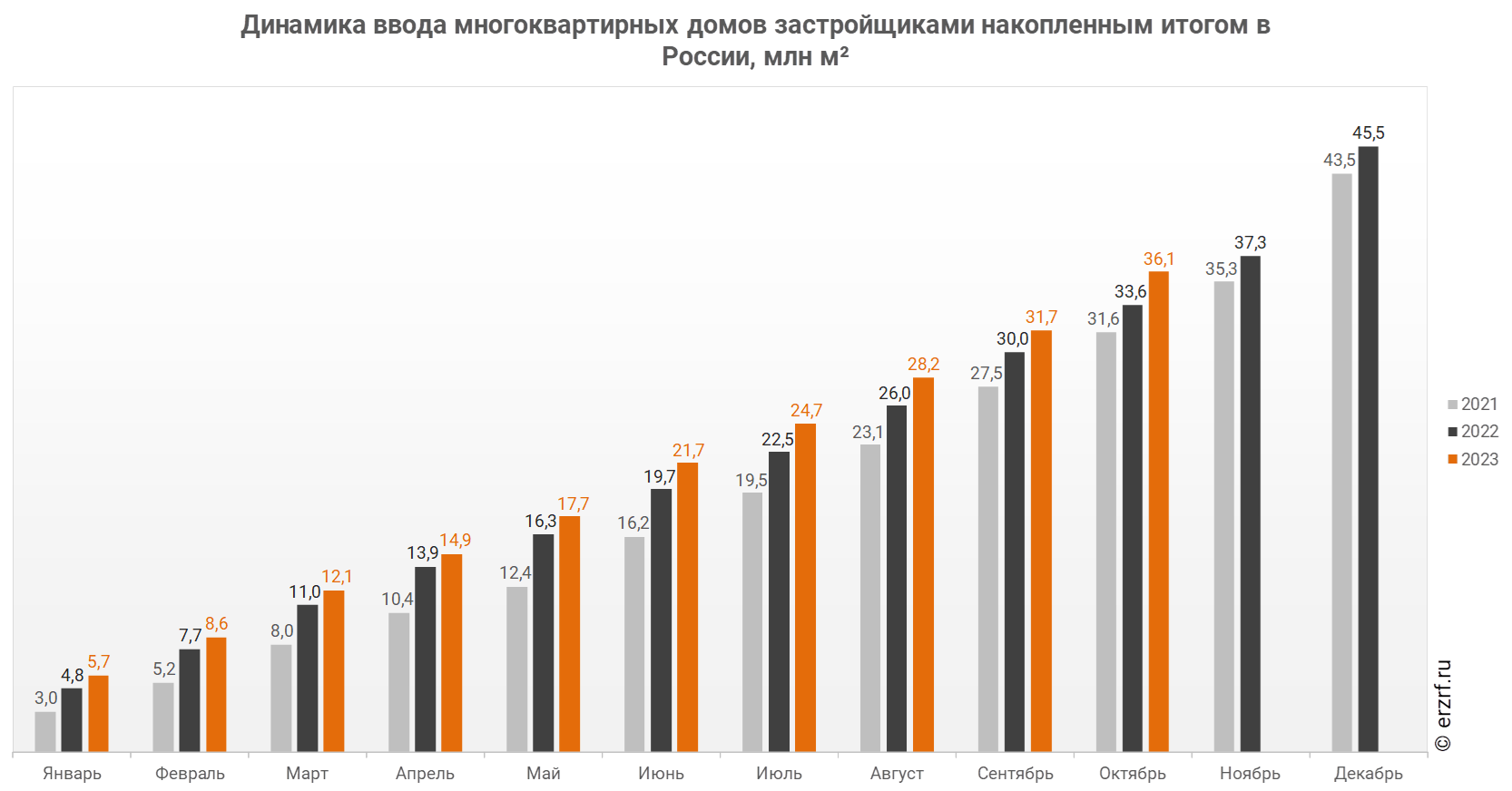  В октябре 2023 года в России застройщиками введено 4,4 млн м² многоквартирных домов, что на 23,3%, или на 0,8 млн м² больше аналогичного значения за тот же период 2022 года.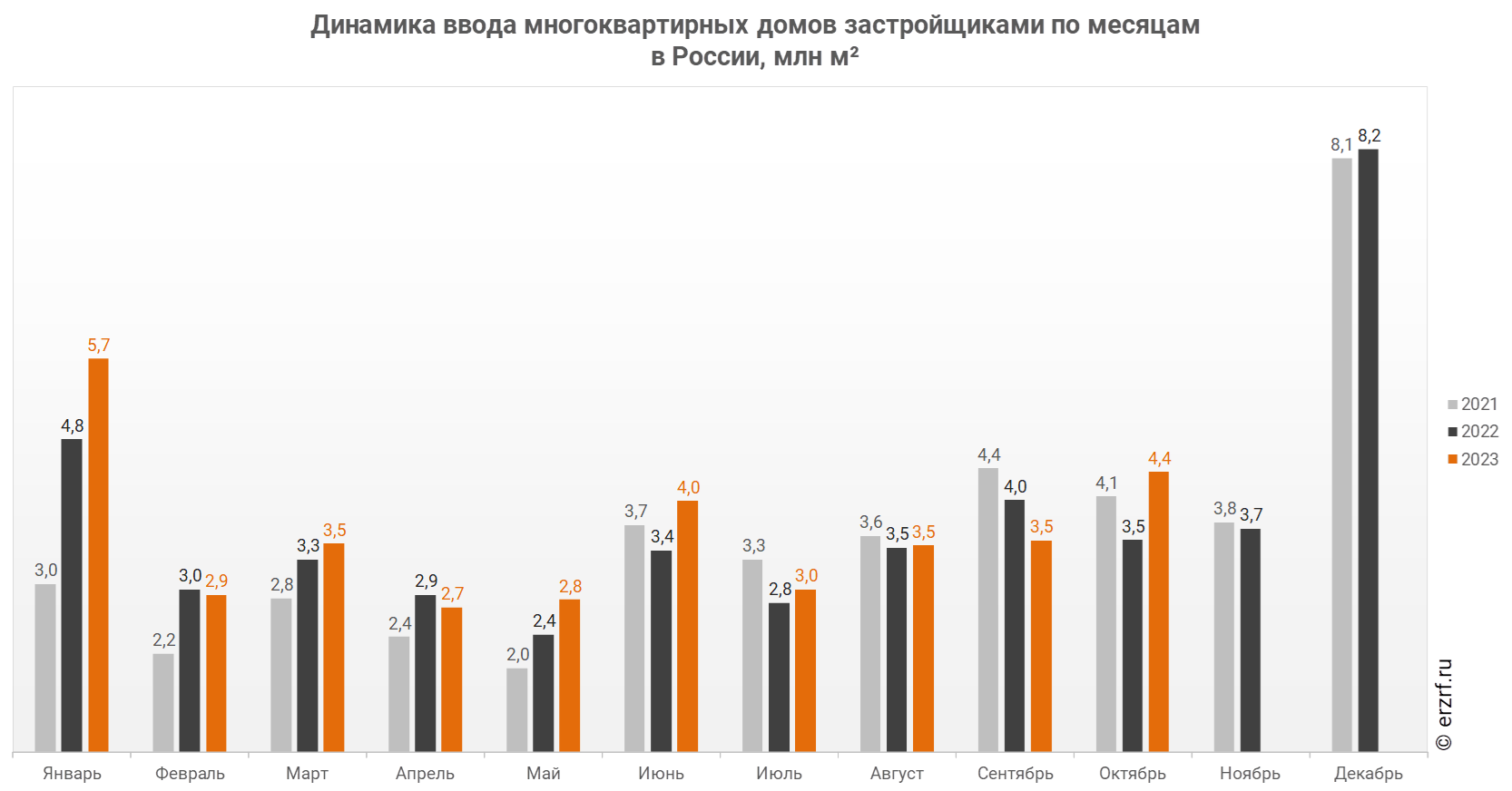 Опережение темпов ввода многоквартирных домов застройщиками по отношению к предыдущему году наблюдается в России после отрицательной динамики в прошлом месяце.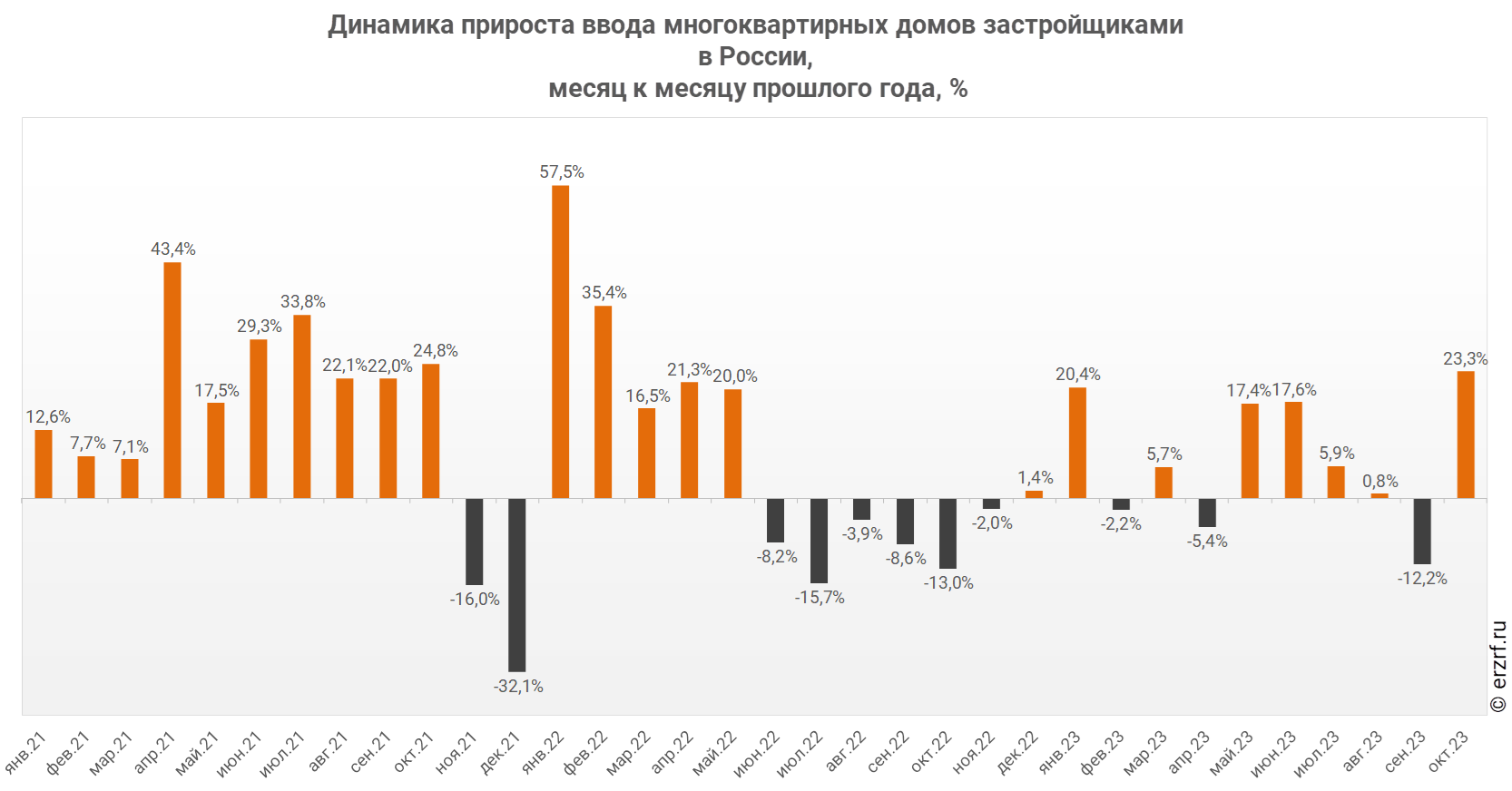 В октябре 2023 года доля ввода многоквартирных домов застройщиками по отношению к общему объему ввода жилья в России составила 67,6%, что на 26,7 п. п. больше аналогичного значения за тот же период 2022 года.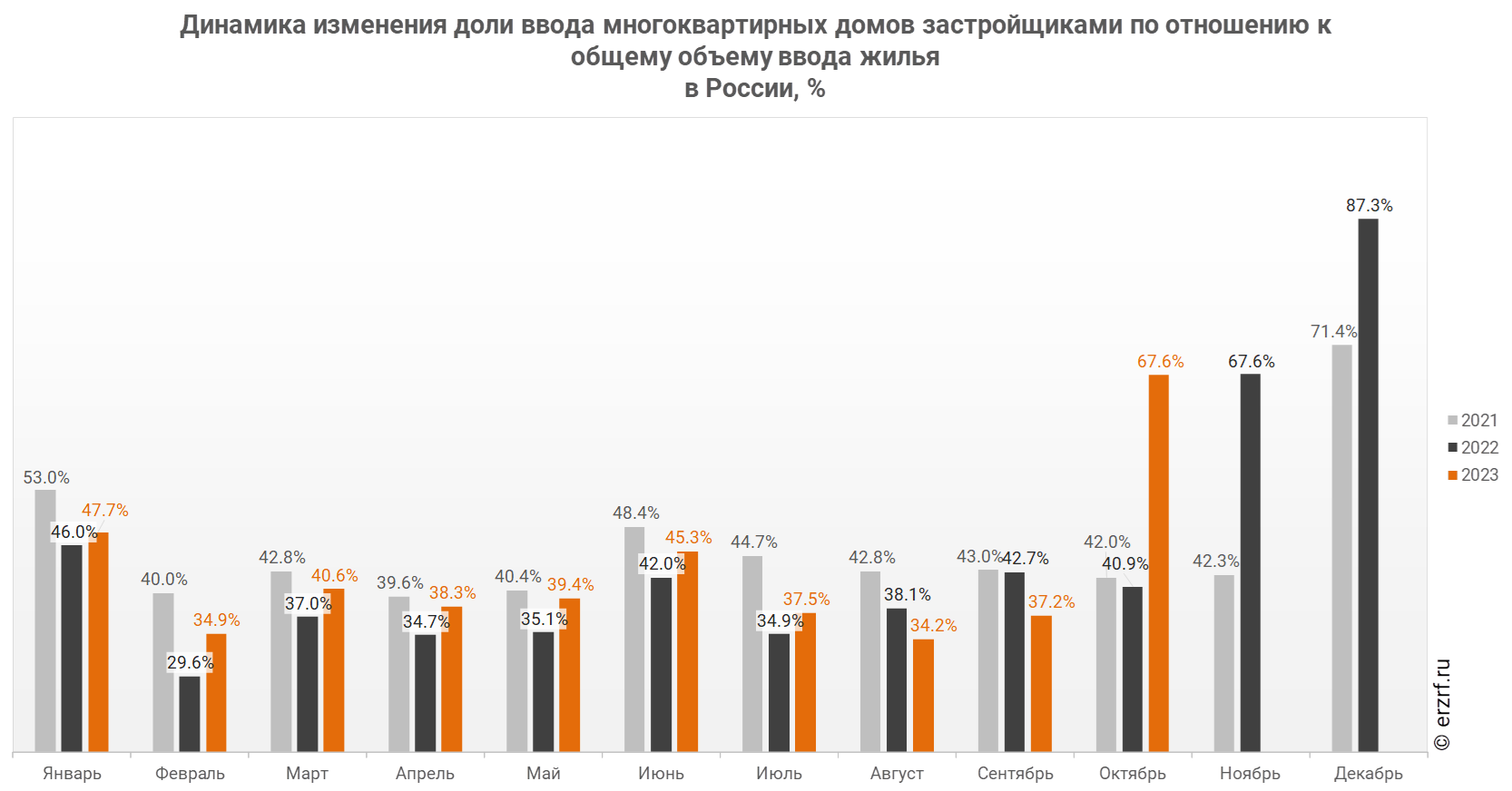 За январь — октябрь 2023 года доля ввода многоквартирных домов застройщиками по отношению к общему объему ввода жилья в России составила 41,8%, что на 3,6 п. п. больше аналогичного значения за тот же период 2022 года.15.11.23 ЕРЗ. Максимальные объемы ввода жилья за январь — октябрь 2023 года показали Московская область, Краснодарский край и МоскваСнижение объема ввода жилья в Московской области за десять месяцев по отношению к аналогичному периоду прошлого года составило 25,0%. Из десяти ключевых регионов рост объема ввода жилья зафиксирован в семи субъектах, в трех регионах — падение.По данным Росстата, по итогам десяти месяцев 2023 года в ТОП-10 регионов по объему ввода жилья вошли Московская область, Краснодарский край, Москва, Ленинградская область, Республика Татарстан, Санкт-Петербург, Свердловская область, Республика Башкортостан, а также Новосибирская и Ростовская области. Наилучшую динамику объема ввода жилья по отношению к аналогичному периоду прошлого года демонстрирует Новосибирская область, где, по данным Росстата, за первые десять месяцев 2023 года объем ввода жилья увеличился на 23,1%.Худшую динамику показывает Московская область, где по сравнению с аналогичным периодом прошлого года объем ввода жилья уменьшился на 25,0%.Максимальные объемы ввода многоквартирных домов застройщиками за январь — октябрь 2023 года показали Москва, Московская область и Санкт-Петербург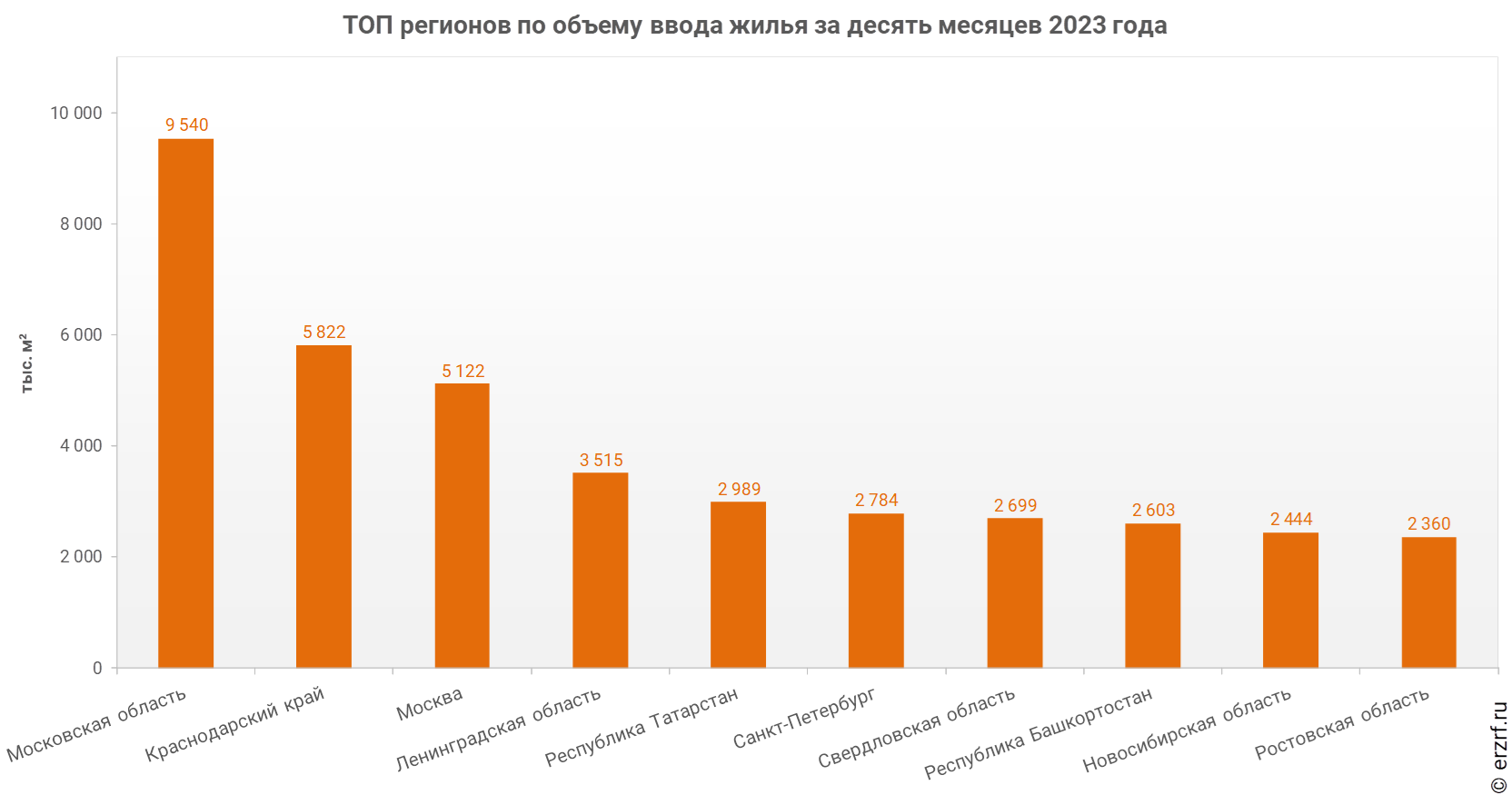 Рост объема ввода многоквартирных домов застройщиками в Москве за десять месяцев по отношению к аналогичному периоду прошлого года составил 1,6%. Из десяти ключевых регионов рост объема ввода многоквартирных домов застройщиками зафиксирован в семи субъектах, в трех регионах — падение.По данным Росстата, по итогам десяти месяцев 2023 года в ТОП-10 регионов по объему ввода многоквартирных домов застройщиками вошли Москва, Московская область, Санкт-Петербург, Краснодарский край, Новосибирская область, Республика Татарстан, а также Свердловская, Ленинградская, Тюменская и Ростовская области.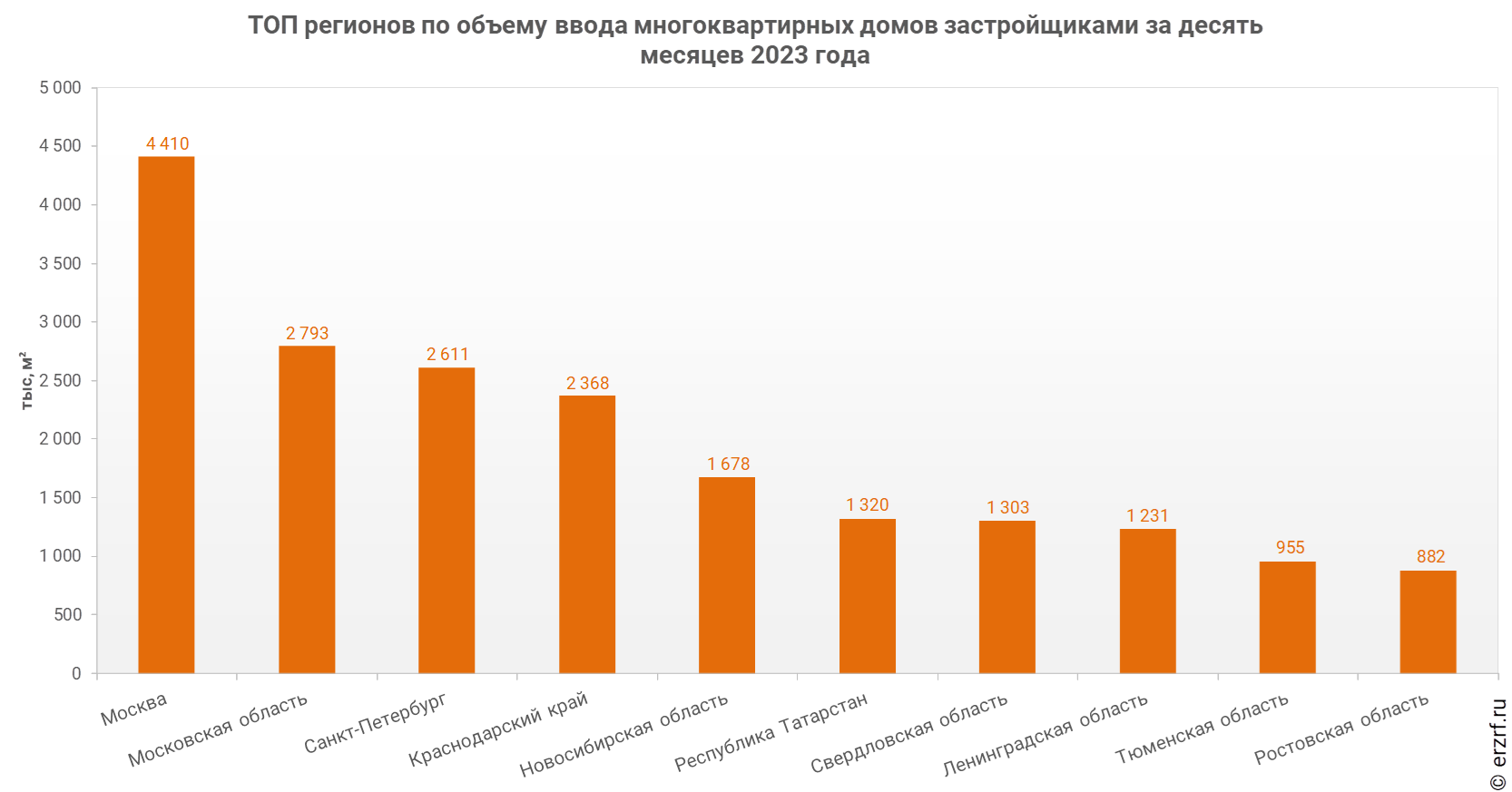 Наилучшую динамику объема ввода многоквартирных домов застройщиками по отношению к аналогичному периоду прошлого года демонстрирует Республика Татарстан, где, по данным Росстата, за первые десять месяцев 2023 года объем ввода многоквартирных домов застройщиками увеличился на 54,8%.Худшую динамику показывает Московская область, где по сравнению с аналогичным периодом прошлого года объем ввода многоквартирных домов застройщиками уменьшился на 20,6%. СТАТЬИ, ИНТЕРВЬЮ13.11.23 ИА Строительство. Бетон вечный и постоянно меняющийсяБетон – это вечный материал: он только улучшается, но не стареет.Можно смело говорить о том, что бетон является одним из основных материалов в современном строительстве. Отсюда то значение, которые приобретают его любые характеристики. От качества бетона напрямую зависит долговечность здания, от его стоимости – смета на сооружения объекта. Хотя бетон использовался еще на стройках античности, до сих пор в мире, и в том числе в России, ведутся большие работы по улучшению качества этого стройматериала. Этой теме был посвящен круглый стол в рамках деловой программы, прошедшей в Экспоцентре XV Международного строительного форума: «Цемент. Бетон. Сухие смеси».Прозвучавшие на круглом столе доклады освещали разные аспекты применения бетона, его свойств, долговечности, влагостойкости. Мировой и в том числе отечественный опыт показывает, что правильность выбора марок этого материала, его применение в соответствие с действующими ГОСТами, позволяет возводить прочные объекты, способные простоять большое количество лет.Одним из самых ярких таких примеров является Останкинская телебашня в Москве. Она была возведена в 1967 году, хотя работы по завершению строительства продолжились еще некоторое время.О том, как удалось создать столь грандиозное сооружение – на тот момент самую высокую телебашню в Европе, которая служит до сих пор – поведал Артем Давидюк, генеральный директор BETON GROUP, Россия. По его словам, создатель башни, архитектор Николай Никитин, как раз и предложил построить башню из бетона.Башня весом более 32 тысяч тонн возведена на монолитном кольцевом железобетонном фундаменте шириной 9,5 метров, высотой 3 метра и диаметром 74 метра. В десятиугольной железобетонной ленте фундамента с помощью системы кольцевой напряженной арматуры создано предварительное напряжение — каждый пучок натянут гидравлическими домкратами с силой около 60 тонн.С самого начала уделялось огромное внимание качеству бетона, учитывая размеры, вес и значение будущего сооружения. Для поставки материала были отобраны три самых лучших бетонных завода. Хотя и они не всегда справлялись со всеми качественными характеристиками, в частности, с содержанием щелочи. Требования пришлось смягчить.Однако в целом на строительство шел бетон самого высокого качества, которого можно было достичь на тот период, подчеркивает Артем Давидюк. Не случайно Николай Никитин, отвечая на вопрос, сколько просуществует Останкинская телебашня, сказал: «300 лет простоит, а там посмотрим».Судя по всему, ее создатель в целом не ошибся. 27 августа 2000 года на башне случился сильный пожар. На высоте примерно в 460 метров от перенапряжения вспыхнули высокочастотные кабели. Огонь быстро распространился внутри ствола конструкции. Несмотря на столь масштабное происшествие, она выдержала испытание, доказав свою прочность.Это не означает, что за состоянием объекта можно не следить. Наоборот, он требует постоянного контроля. По словам докладчика, фиксируются три вида трещин в бетонной оболочке башни: усадочные, от концентрации напряжения и вертикальные.Причины образования трещин вызваны рядом факторов. Из-за перепада температур, от влажных градиентов, от избыточной нагрузки на разные элементы конструкции.Как заключает Артем Давидюк, Останкинская телебашня целиком соответствует принципам, заложенным древнеримским архитектором Ветрувием: польза, прочность, красота. И удалось достичь этой цели в немалой степени благодаря тому, что в качестве главного материала выбран бетон.Теме снижения материалоемкости и энергоемкости в производстве портландцемента посвятила свой доклад аспирантка МГСУ Ксения Бутенко. По ее словам, за 2022 год в России было произведено от 15 до 20 млн тонн стекла, которое можно использовать вторично, в том числе и в производстве бетона, но из всего этого стекла, только 5–7 млн тонн пошло на переработку, остальное в отходы.Одна из задач при выпуске этого материала – использование отходов стекла. Срок его разложения 1000 лет, если применять при выпуске портландцемента стеклоотходы, можно существенно сократить их количество.Очень важный и крайне актуальный вопрос затронул главный технолог компании «Проектирование материалов» Андрей Дмитриев. Тема его доклада: «Оперативное отклонение на ранних стадиях бетонных смесей». Речь идет о количественных закономерностях, которые описывают, как различные технологические и производственные факторы влияют на свойства бетона.По словам Андрея Дмитриева, существует проблема 28 суток после отгрузки бетона до установления разных его дефектов. На железобетонном заводе под влиянием различных факторов возникают разного рода отклонения в качестве материалов. Когда они выявляются, приходится демонтировать уже уложенный и затвердевший материал. Это трудоемкий и затратный с точки зрения финансов процесс.Докладчик рассказал о способе непрерывного мониторинга бетонных смесей. Он позволяет в ранние сроки выявлять отклонения от норм. Чем раньше они будут выявлены, тем меньше будет возникать проблем с использованием материала.Профессор МИИТа Лев Добшиц посвятил свой доклад увеличению долговечности бетона в транспортных конструкциях и сооружениях. Для сферы это важная задача, так как объекты выходят из строя, нередко происходит разрушение их конструктивных элементов, что отражается на транспортировке товаров по стране.Есть целый ряд причин, почему это происходит. Это излишняя влажность, регулярное замораживание-оттаивание, повышенные динамические нагрузки, излишне агрессивная среда. Докладчик рассказал о способах противодействия этим явлениям.На круглом столе прозвучало еще несколько докладов на тему улучшения характеристик бетона и из изделий из него.                         Марк Горский                                                                     14.11.23 ЗаНоСтрой. В Московском государственном строительном университете состоялось торжественное закрытие популярной программы для молодёжиВ НИУ МГСУ прошла торжественная церемония закрытия образовательно-туристской программы «Университетские смены». В мероприятии приняли участие заместитель министра строительства и ЖКХ РФ Константин Михайлик и заместитель министра науки и высшего образования РФ Ольга Петрова. Об этом сообщили наши коллеги из пресс-службы Минстроя России.Университетские смены были организованы для 54-х детей, приехавших в вуз из Запорожской области, и стали уже вторыми по счёту для университета за текущий год – в первых сменах, которые проходили с 15 по 25 сентября, приняли участие дети из Херсонской области.«Выражаю благодарность коллективу вуза и лично ректору Павлу Алексеевичу Акимову за организацию мероприятия на самом высоком уровне. Проект «Университетские смены» очень важный и значимый. У ребят есть уникальная возможность познакомиться с университетом и тонкостями строительной отрасли, чтобы в будущем было проще определиться с выбором профессии. Проект должен продолжаться и вовлекать всё больше ребят. Ведь именно от вас – молодых специалистов – через несколько лет будет зависеть развитие городов. Ваши идеи найдут отклик, и вместе мы построим будущее», – подчеркнул Константин Михайлик.«В Московском государственном строительном университете завершились «Университетские смены». 10 дней – как один миг. И снова много тепла, добра, позитива, драйва и энергетики! Большое спасибо организаторам, вожатым, лично ректору Павлу Алексеевичу Акимова, а также одному из главных «вихрей» вуза – Гузалии Ильгизовне Фазылзяновой за то, что подарили детям незабываемые эмоции, познакомили с профессиями созидания, сделали их участниками больших, значимых для всей страны проектов», – поблагодарила организаторов и руководство вуза Ольга Петрова.На протяжении 10-ти дней школьники жили на территории кампуса НИУ МГСУ, который обеспечил для них всё необходимое для комфортного проживания и вечерний досуг в виде творческих мастер-классов, настольных игр и кинопоказов.В рамках насыщенной десятидневной программы юные гости познакомились с университетом и его научно-исследовательскими институтами, каждый из которых подготовил интересные мероприятия – экскурсии по кампусам и лабораториям, мастер-классы, лекции, интерактивные и деловые игры. Так, в Институте инженерно-экологического строительства и механизации дети приняли участие в интерактивной игре «Битва за каску». А в Институте промышленного и гражданского строительства НИУ МГСУ – посетили экскурсию по испытательным лабораториям и мастер-класс «Самоуплотняющаяся бетонная смесь». В Институте физической культуры и спорта поучаствовали в различных спортивных мероприятиях.«В рамках программы «Приоритет 2030» НИУ МГСУ реализует важный проект – «Возрождение и восстановление новых регионов России». И «Университетские смены» – один из инструментов, позволяющих узнать, какая молодёжь будет жить в этих регионах. Самое важное – это выстраивание связи между нашим университетом и школьниками из новых регионов, которая формирует у них понимание о престижности и важности строительной профессии. Мы до сих пор поддерживаем теплые дружеские отношения с детьми из Херсонской области с первого заезда – некоторые из них уже решили, что будут строить карьеру в строительной сфере. Ребята поняли, что перед Россией сейчас стоит масштабная задача – возрождение технологического суверенитета, и они лично могут и должны принимать участие в ее решении, ведь это напрямую касается городов, в которых они будут жить», – отметила проректор по воспитательной работе и молодежной политике НИУ МГСУ Гузалия Фазылзянова.Культурная программа у ребят была не менее яркой – они посетили музей ЖКХ на ВДНХ, побывали в «Москвариуме» и музее-заповеднике «Московский Кремль», а также посмотрели представление «Королевство» Большого Московского цирка на проспекте Вернадского.Кроме того, дети приняли участие в специальной образовательно-просветительской программе на площадке выставки-форума «Россия» на ВДНХ, организованной совместно с Российским движением детей и молодёжи и Российским обществом «Знание».«Университетские смены» организуются для школьников из новых регионов России Министерством науки и высшего образования РФ совместно с Министерством просвещения РФ и Российским движением детей и молодёжи.
Цель программы – формирование у детей российской идентичности путём реализации культурных и образовательных программ и погружения в историю России.15.11.23 ЗаНоСтрой. В ходе Международной конференции российские изыскатели сформулировали стратегическую программу работы на ближайший периодОдним из важнейших мероприятий этого года для инженерно-изыскательского сообщества и их саморегулируемых организаций стала V Международная научно-практическая конференция «Российский форум изыскателей». Как сообщал ЗаНоСтрой.РФ, это мероприятие проводилось в рамках инициативы «Площадки для взаимодействия науки, бизнеса, государства и общества» Десятилетия науки и технологии. Форум состоялся 18-22 сентября на площадке Московского государственного строительного университета. На официальном сайте НОПРИЗ на днях опубликовали Резолюцию Форума (с полным текстом документа можно ознакомиться по ссылке внизу – ред.). О том, какие решения были приняты по итогам встречи и что хотят донести до российских властей и широкой общественности изыскатели, читайте в материале нашего добровольного столичного эксперта.Как известно, организаторами Форума выступили Национальное объединение изыскателей и проектировщиков, Национальный исследовательский Московский государственный строительный университет (НИУ МГСУ) и Научно-исследовательский центр «Строительство». Также постоянную поддержку мероприятию оказывает Министерство строительства и ЖКХ РФ, Русское географическое общество, Российское общество по механике грунтов, геотехнике и фундаментостроению, Государственная корпорация «Фонд содействия реформированию жилищно-коммунального хозяйства» и Федеральное автономное учреждение «РосКапСтрой».За пять дней работы Российский форум изыскателей посетило очно более 700 участников. Было проведено Всероссийское совещание, 2 стратегических сессии, 12 тематических секций, на которых выступили с докладами более 120-ти спикеров, 6 мастер-классов, мастермайнд, а также впервые был проведён Форум для студентов и молодых учёных «Молодой изыскатель». Форум поддержали более 70-ти партнёров. Огромный интерес профессиональной аудитории вызвала выставка оборудования и программного обеспечения.Участники отметили, что сегодня уровень российских инженеров-практиков в области инженерной геологии, механики грунтов и геотехники может с уверенностью соревноваться с международными. Это можно видеть на примере строительства уникальных высотных и большенагруженных сооружений (Лахта-центр, многие промышленные предприятия и другие объекты). Подобные проекты позволяют оказать существенное влияние на развитие нормативных документов.Тем важнее было определиться с тем, что же именно сдерживает в России развитие отрасли инженерных изысканий? По итогам дискуссии были названы следующие факторы:1. Отсутствие централизованного государственного научно-исследовательского института инженерных изысканий, возглавляющего данное направление.2. Утеря множества архивов инженерных изысканий с советских времён или их передача в частные руки.3. Отсутствуют актуальные расценки на проведение работ по инженерным изысканиям.Также в ходе обсуждений было отмечено, что исторически, требования к определению состояния инженерно-геологических массивов и свойств грунтов их слагающих, всегда шли и идут от совместной работы инженер-геолог-проектировщик.В качестве Резолюции V Российского форума изысканий были высказаны следующие пожелания:1. Рекомендуется восстановить компетенции государственного научно-исследовательского института инженерных изысканий или создать новый институт.2. Рекомендуется для развития цифровых информационных технологий разработать ПНСТ ««Информационное моделирование. Цифровая трёхмерная модель местности. Общие положения».3. Завершить разработку актуальных расценок на проведение работ по инженерным изысканиям.4. Необходимо проводить НИОКР по методам и экспресс-методам исследования состояния инженерно-геологических массивов и свойств грунтов их слагающих и системно развивать на их основе ГОСТ и региональные таблицы и зависимости.5. Необходимо подчеркнуть важность наличия требований к методам определения состояний инженерно-геологических массивов, свойств грунтов их слагающих и геотехническому мониторингу в проектных нормативных документах. Наличие подобных требований – это вопрос безопасности строительных объектов. Исключение требований к методам определения состояний инженерно-геологических массивов, свойств грунтов их слагающих и геотехническому мониторингу приведёт к снижению безопасности объектов капитального строительства.6. Отметить эффективную и организованную работу ТК 465 «Строительство» с основополагающими нормативно-техническими документами строительной отрасли, а также документами, принятыми в их развитие.7. Необходимо закрепить за ТК 465 «Строительство», как за основным Техническим комитетом, Своды правил по геотехническому проектированию.Это основные, базовые моменты, которые являются общими для всей отрасли. Кроме них, участники выделили и большое количество рекомендаций, связанные со спецификой работы по отдельным специализированным направлениям.В частности, в рамках Форума состоялась секция «Инженерные изыскания в Арктической зоне». Ведущие российские специалисты рассмотрели актуальные проблемы производства инженерных изысканий на мерзлоте, методические вопросы полевых и лабораторных исследований мёрзлых грунтов, а также вопросы мониторинга. Основная часть докладов была посвящена вопросам инженерно-геологических изысканий, но также были представлены доклады, касающиеся инженерно-геодезических изысканий.По итогам проведённого заседания секция «Инженерные изыскания в Арктической зоне» был сформулирован следующий пакет предложений:1. Осуществлять тесное научное сотрудничество в полевых и лабораторных исследованиях свойств мёрзлых грунтов.2. Считать приоритетными исследованиями комплексные исследования состоянии и свойств грунтов Арктической зоны включающие полевые и лабораторные исследования свойств, а также мониторинг состояния вечной мерзлоты.3. Развивать оборудование с применением процессов автоматизации, как для лабораторных, так и для полевых исследований.4. Развивать деятельность в области подготовки высококвалифицированных кадров.5. Расширять применение полевых методов исследования мёрзлых грунтов, в частности статического зондирования.6. Совершенствовать нормативную базу Российской Федерации, касающуюся проведения инженерных изысканий в Арктической зоне.Участники секции поддержали усилия НОПРИЗ по проведению регулярных встреч специалистов в области изысканий для обмена опытом. Также участники сочли необходимым продолжать осуществление мер, направленных на сотрудничество, обмен опытом и передовыми технологиями в области инженерных изысканий в Арктической зоне, где проведение каких-либо работ всегда сопряжено с трудностями ввиду удалённости регионов, суровыми климатическими условиями и малой населённостью территории.Отдельное обсуждение было посвящено цифровым технологиям в области инженерных изысканий. Участники пришли к следующим рекомендациям:1. Необходимо создание межведомственной рабочей группы с участием представителей органов государственной исполнительной власти и НОПРИЗ для выработки антикризисных мер и решения приоритетных вопросов в области развития инженерных изысканий.2. Создание реестра ПО, адаптированного под ведение информационной модели ОКС (начиная с инженерных изысканий), с возможностью классификации программных продуктов по видам инженерных изысканий и функциональности.3. Формирование на базе НОПРИЗ площадки по созданию типовых форматов представления информационных моделей ОКС, начиная с этапов технико-экономического обоснования и проведения инженерных изысканий.4. Разработка требований к исходной информации для формирования ИЦММ (информационная цифровая модель местности).5. Разработка требований к обмену информацией между основными участниками инвестиционно-строительного проекта и определение правил информационного взаимодействия.6. Внесение в нормативные правовые документы возможности использования современного изыскательского оборудования и информационных технологий.7. Для внедрения в практику выполнения инженерно-геологических изысканий создания трёхмерной инженерно-геологической модели для особо опасных, технически сложных и уникальных площадных объектах предлагается инициировать разработку Предварительного национального стандарта (ПНСТ) – «Информационное моделирование. Цифровая трёхмерная модель местности. Общие положения».8. Разработка программной базы (библиотеки) картографических условных знаков и обозначений, применяемых в информационных технологиях при проведении инженерных изысканий и подготовке проектных решений, соответствующих требованиям к информационным моделям объектов капитального строительства.Подводя итоги, можно сказать, что в ходе Форума инженерно-изыскательское и саморегулируемое сообщество обсудило основные проблемы, цели и задачи, а также составило для себя подробную программу работ на ближайший период.В дальнейшем обобщённая Резолюция Российского форума изыскателей будет направлена в Минстрой России и подведомственные организации, Минобрнауки России, ТК 465 «Строительство», ТК 506 «Инженерные изыскания и геотехника», Росстандарт, Росреестр, РАН, ГК «Ростех», ГК «Роскосмос».16.11.23 АНСБ. Учебный центр СРО атомной отрасли – ключевой организатор МСЧ-2023Главной составляющей III Международного строительного чемпионата, который прошел 17-20 октября в Санкт-Петербурге, были соревнования профессиональных команд по 25 рабочим и инженерным номинациям. И практически во всех номинациях участвовали команды Госкорпорации «Росатом». О том, какая работа предшествовала этим соревнованиям, мы беседуем на полях Чемпионата с президентом объединенного Совета СРО атомной отрасли Виктором Опекуновым:- Виктор Семенович, мы с вами беседуем на площадке Международного строительного чемпионата, и здесь, куда ни пойди, увидишь флаги и логотипы Росатома – и в деловой зоне, и в зоне соревнований, где выступает очень много строителей атомной отрасли. Как сформировалась такая большая команда, и как удалось подготовить ее участников на таком высоком уровне?- Для ответа на этот вопрос необходимо обратиться к новейшей истории проведения соревнований профессиональных строителей в атомной отрасли, берущей начало в 2013 году. Это был первый конкурс профессионального мастерства строителей Росатома, который прошел в учебном центре СРО «СОЮЗАТОМСТРОЙ» в г. Нововоронеж. Соревнования на первом конкурсе проводились всего по трем номинациям: бетонщики, сварщики, монтажники технологических трубопроводов. А далее ежегодно конкурс набирал свою силу: начиная с 2015 года стал проводиться в региональных центрах максимального присутствия предприятий Росатома, увеличивалось количество участников и номинаций, включая номинации по инженерным профессиям, по управлению проектами, по информационному моделированию,  организовывалась деловая программа конкурсов, и к 2021 году масштаб отраслевого конкурса профессионального мастерства строителей был вполне сопоставим с первым Международным чемпионатом строителей в Сочи. То есть, корни Международных чемпионатов строителей уходят в десятилетний опыт организации таких соревнований в Госкорпорации «Росатом». Все то, что Росатом накопил за предыдущие годы, по инициативе Минстроя России и Госкорпорации «Росатом» в 2021 году преобразовалось в Международный строительный чемпионат, а инициаторы стали соорганизаторами этих масштабных мероприятий. Сегодня мы проводим уже третий Чемпионат – и, думаю, вы согласитесь, весьма успешно.Соорганизаторами этого Чемпионата дополнительно стали ПАО «Газпром» и АНО «Россия - страна возможностей»Сегодня по числу участников и составу команд Росатом продолжает находиться в составе ведущих на МСЧ, но в то же время на пятки начинают наступать другие участвующие в Чемпионате крупнейшие компании России. Они очень хорошо восприняли это красивое мероприятие, активно готовились, и сегодня ПАО «Газпром», например, выставил в некоторых номинациях больше команд, чем Росатом.- То есть Чемпионат не вылился в формальное мероприятие, в котором компании участвуют только потому, что Минстрой сказал – надо?- Нет-нет, это, конечно же, настоящий чемпионат, с высоким уровнем требований, с очень жестким отбором участников. Да он и в Росатоме, начиная с первого конкурса в Нововоронеже, не был формальным мероприятием и всегда был настоящим! А по азарту этот Чемпионат, я уверен, ничем не отличается от футбола или хоккея: желание победить огромное, участники активны, они хотят показать высокий класс, хотят занять первые места. Конечно же, это очень нужное и показательное мероприятие, и никакого принуждения к участию тут нет. За эти годы Международный строительный чемпионат приобрел огромный масштаб, его соорганизаторами, как я уже сказал, являются Минстрой, Росатом, ПАО «Газпром», АНО «Россия - страна возможностей», среди стратегических партнеров – СИБУР, РЖД, АО «Газстройпром», Мосинжпроект, Газпромбанк, ООО «Корпорация АК ЗСКМ», ПСБ банк, Группа компаний «Самолет», я уверен, что Чемпионат будет расширяться и совершенствоваться. Потому что тот позитивный информационный фон, который эхом будет расходиться после МСЧ, будет повышать мотивацию участников Чемпионата и привлекать внимание других потенциальных партнеров и, конечно же, существенно влиять на популярность одной из древнейших и созидательных профессий - Строитель.Другое дело, что нам нужно непрерывно работать над повышением уровня соревнований, введением новых номинаций, учитывающих инновации в проектно-изыскательском и строительном деле, постоянно поднимать для них планку квалификационных требований. Если это рабочий, то нужно усложнять задания, чтобы они были по плечу действительно самым лучшим. Если это инженер – закладывать в задание самые новые, в том числе цифровые технологии и нормативы. Мне кажется, это правильный подход, хотя нас сегодня критиковали участники некоторых команд, что мы дали слишком сложные задания. Но они и не должны быть простыми!- Учебный центр СРО атомной отрасли разрабатывал задания для Чемпионата?- Да, разработчиком заданий для восьми номинаций в рабочих специальностях выступил Учебный центр СРО «СОЮЗАТОМСТРОЙ». Например, это соревнование в одной из самых сложных номинаций - лучшая площадка сооружения промышленных объектов. В рамках этой номинации соревнуются команды в составе 11 человек: прораб и рабочие – арматурщики, бетонщики, монтажники опалубочных систем, тепломонтажники, монтажники трубопроводов и так далее. И по итогам эксперты оценивают результат именно командной работы.Все начинается с рабочего чертежа, который представлен в 3D-модели, то есть прораб и рабочие должны уметь работать с такими документами. Наш Учебный центр как разработчик задания создает 3D-чертеж на основе какого-либо фрагмента реально спроектированного объекта, масштабируя этот фрагмент до приемлемого уровня условий на этих соревнованиях. В данном случае это транспортный шлюз реакторного отделения АЭС. В итоге получилось довольно сложное изделие с заданными машиностроительными допусками – за это нас и критиковали. Но в том-то и наша беда, что мы сегодня на стройке не умеем работать с такими допусками! Но строительство, особенно промышленное и энергетическое, включающее сложнейшие инженерные системы и оборудование – это то же машиностроение с точки зрения требований по точности и качеству работ. Поэтому мы и закладываем их в конкурсные задания, тем более что это требования реальных проектных решений энергетических объектов.- На этом участие Учебного центра в подготовке Чемпионата и заканчивается?- Конечно нет, после разработки сборочного чертежа необходимо произвести детализацию, т.е. разработку чертежа каждой детали, и оформление заказных спецификаций с приложением чертежа на каждый элемент конструкции. Кроме того, необходимо подготовить спецификации на средства технологического оснащения рабочих мест, а также основных и вспомогательных материалов, требуемых для выполнения конкурсного задания. Это очень важная и ответственная работа. Затем весь этот пакет документов передается в Национальное агентство инженеров-консультантов в строительстве (НАИКС), поскольку оно является оператором чемпионата на стадии закупок материалов для соревнований. Формируя спецификацию, мы одновременно рекомендуем НАИКС компании, которые могли бы качественно и оптимально по качеству и цене сделать все эти детали. Затем НАИКС формирует заказ, проводит процедуру закупки, отслеживает исполнение и поставку всех материалов на площадку Чемпионата.Однако на передаче заказных спецификаций в НАИКС участие нашего Учебного центра в подготовке Чемпионата тоже не заканчивается - по мере изготовления и поставки на площадку Чемпионата всего необходимого оборудования и материалов наши специалисты все эти материальные ресурсы разбирают, единообразно раскладывают на каждой соревновательной площадке, обеспечивая равные условия для участвующих в соревнованиях команд.Например, в номинации «Лучшая строительная площадка» соревнуются 15 команд по 11 человек, и все эти площадки должны быть должным образом оснащены, причем совершенно единообразно, чтобы условия для всех участников были одинаковые. Также предоставляется и раскладывается весь рабочий инструмент, защитные средства и так далее. То есть мы полностью обеспечиваем те соревнования, которые входят в нашу зону ответственности.Еще номинации, которые обеспечивал наш Учебный центр, - это сборка и изготовление железобетонных и металлических конструкций, там в этом году соревновались 6 команд; электромонтажный комплекс работ – несколько номинаций: кабельные сети, осветительные сети, силовое оборудование и так далее. Кроме того, наши специалисты разрабатывали технологические карты для участников Чемпионата, составляли инструкции, последовательность операций при выполнении задания во всех закрепленных номинациях. То есть разработка всей рабочей и производственно-технологической документации осуществлялась специалистами нашего Учебного центра.Так что нагрузка довольно приличная, и наш Учебный центр более месяца занимался преимущественно подготовкой к Чемпионату, хотя, конечно, текущие занятия в нем не прерывались.  Могу сказать, что сегодня Чемпионат живет своей насыщенной жизнью, он стал очень масштабным событием года, и наши специалисты заслуженно гордятся своим значимым участием в его организации.- Можно ли сравнить Международный строительный чемпионат с подобными мероприятиями, которые проводятся в других странах?- Вы знаете, а сравнивать-то особенно и не с чем. Мы на днях с коллегами обсуждали, а существуют ли в других странах подобные мероприятия? Честно признаться, я не смог ответить на этот вопрос. Конечно, проводятся мировые чемпионаты в разных странах по рабочим профессиям среди молодежи до 25 лет на платформе Ворлд Скиллс – а вот для профессионалов независимо от возраста и по столь широкому спектру номинаций ничего подобного по имеющейся информации не проводится. Я очень надеюсь, что все традиции нынешнего Чемпионата сохранятся и в будущем, уверен, что наш Учебный центр СРО атомной отрасли будет и впредь участвовать в его организации, а наши команды атомных строителей будут показывать весьма высокий уровень квалификации.Конечно, к следующему Чемпионату мы продумаем, как усовершенствовать форму участия в его проведении не только Учебного центра, но и СРО атомной отрасли. В этом году СРО атомной отрасли впервые участвовали в выставочной программе Чемпионата, оборудовав совместный стенд с одним из членов СРО «СОЮЗАТОМСТРОЙ» - компанией «Промстройконтракт», на котором удалось продемонстрировать глубокую связь СРО с предприятием-членом СРО, являющимся технологическим лидером в области энергетического, промышленного и транспортного строительства. В следующем году, я думаю, мы сделаем объединенный стенд СРО атомной отрасли с несколькими нашими ведущими изыскательскими, проектными и строительными компаниями, чтобы продемонстрировать комплексность и преемственность нашей работы на протяжении полного жизненного цикла объектов использования атомной энергии: от инженерных изысканий до вывода объекта из эксплуатации. СРО атомной отрасли объединяют ведущие компании в своей области, которые обеспечивают не только строительство сложных инженерных объектов, но и технологический суверенитет атомной отрасли России.Сейчас уже все согласились, что командная система работы наших трех СРО: СРО «СОЮЗАТОМСТРОЙ, СРО «СОЮЗАТОМПРОЕКТ», СРО «СОЮЗАТОМГЕО» уникальна тем, что она позволяет интегрировать в одной системе компетенции организаций и специалистов всего жизненного цикла объектов, объединить ведущих экспертов атомной отрасли на одну технологическую площадку и там во взаимосвязи специализаций находить пути решения общих проблем.В начале октября мы проводили в Мурманске наше традиционное ежегодное мероприятие – расширенное заседание объединённого Совета СРО атомной отрасли, и проводили его на борту первого в мире атомного ледокола «Ленин», причем это заседание было не только глубоко символично, но очень содержательно и продуктивно. На заседании было представлено 11 тематических докладов, охватывающих стратегию развития навигационной и береговой инфраструктуры Северного морского пути (СМП), а также новейших технологий и материалов, применимых при реализации проектов СМП в Арктической зоне России. На заседании были представлены лучшие технологии отрасли, члены объединённого Совета и участники заседания (более 40 человек) узнали много нового, обменялись мнениями. Все это направлено на развитие нашей отрасли, на рост профессионального уровня строителей-атомщиков. Но надеюсь, что это тема для отдельного разговора на страницах вашего журнала.- Спасибо за беседу!Лариса Поршнева16.11.23 АНСБ. Медиафорум «Безопасная работа» — разговор об охране жизни человека трудаСтатистика несчастных случаев на стройке и производстве показывает, что вопросы охраны труда и техники безопасности находятся для работодателей не на самом первом месте. Да и работники далеко не всегда соблюдают требования к собственной безопасности. Как можно донести до каждого необходимость соблюдать нормы, от которых очень часто зависит жизнь человека? О неординарном подходе к этому вопросу рассказывает президент Ассоциации «Безопасность и качество» Александр Халимовский:- Александр Александрович, с 5 по 8 декабря в рамках выставки «Безопасность и охрана труда» (БИОТ) впервые пройдет Медиафорум «Безопасная работа». Как появилась идея проекта, и какова его структура и идеология?- Начну с того, что в условиях современного мира и объемов производства работники каждый день вынуждены сталкиваться с различными рисками и опасностями. Поэтому вопросы безопасности и здоровья на рабочем месте становятся все более значимыми. Для Ассоциации «Безопасность и качество» охрана труда — это ключевой элемент, наука, которая связывает все направления нашей деятельности. И для нас решение вопросов информирования о важности соблюдений техники безопасности является приоритетным направлением работы. К сожалению, можно констатировать, что в настоящее время с охраной труда дела обстоят не самым лучшим образом – цифры несчастных случаев это подтверждают. И мы поняли – нужно делать следующий шаг и искать новые формы донесения до каждого работника и работодателя основополагающих требований по охране труда. Так родилась идея Медиафорума «Безопасная работа», и провести мы его решили вместе с нашим партнером — Ассоциацией «СИЗ», которая является организатором выставки «БИОТ».- В каком формате вы планируете провести Медиафорум?Медиафорум будет состоять из двух частей. Первая – деловая программа в виде трансляций в прямом эфире передач из телестудии на площадке выставки в Экспоцентре. В программу войдут круглые столы с экспертами, живые дискуссии и яркие интервью с ведущими специалистами сферы охраны труда. Поскольку мы будем вести беспрерывную прямую трансляцию в интернете, присоединиться к просмотру передач сможет каждый житель нашей страны вне зависимости от региона, в котором он живет.Вторая часть – торжественная. В ее рамках мы проведем премьерный показ короткометражных художественных фильмов кинопроекта «Безопасная работа» на тему охраны труда, который состоится 8 декабря в кинотеатре «Октябрь» на Новом Арбате.- Почему для запуска такого проекта была выбрана выставка «БИОТ»?- Для нас важно, что выставка-форум «БИОТ» поддерживается всеми сторонами социального партнерства, в которое входят Правительство Российской Федерации, Российский союз промышленников и предпринимателей и Федерация независимых профсоюзов России. В его рамках в трехстороннем генеральном соглашении прописано оказание поддержки данной выставки.Хочу особо подчеркнуть, что идею проведения Медиафорума одобрила Московская конфедерация промышленников и предпринимателей (работодателей) и ее председатель Елена Панина. Таким образом, мы получили поддержку не только от МКПП(р), но и всех участников трехстороннего соглашения: Правительства Москвы, Московского объединения профсоюзов и Московского объединения работодателей.Также проведение нашего Форума поддержал Совет по профессиональным квалификациям в сфере безопасности труда, социальной защиты и занятости населения и лично его председатель Юрий Герций. И это очень важно, потому что центральная тема Форума – ценность жизни и здоровья каждого работника. Особенно сейчас, когда кадровый вопрос очень остро стоит перед всеми отраслями нашей экономики. Квалифицированных специалистов найти очень непросто, и поэтому, когда человек приходит на работу, чтобы выполнять свои обязанности, а домой возвращается с инвалидностью или вообще не возвращается —  это не просто несчастный случай, а потеря трудовых ресурсов. Мне кажется, что сегодня уже нельзя обсуждать допустимый уровень травматизма – его не должно быть в принципе. Строители, монтажники, представители других профессий не должны гибнуть от халатности и незнания элементарных требований охраны труда и техники безопасности. И наш Медиафорум был поддержан на высоком уровне именно потому, что его основной посыл совпадает с государственной политикой в этой области.- Как будет организован Медиафорум?- Это будет публичная площадка, на которой с 5 по 8 декабря в прямом эфире будут проходить интервью, беседы, обсуждения с экспертами на различные темы в области охраны труда. Информация о мероприятии будет распространяться через сайты партнеров, там же будут ссылки на трансляцию. В принципе, модель похожа на ту, которую мы с успехом осуществили в рамках медиапроекта «Строим будущее России».В Медиафоруме примут участие представители крупнейших отраслевых объединений: Национального объединения строителей (НОСТРОЙ), Национального объединения проектировщиков и изыскателей (НОПРИЗ), Национального объединения организаций в сфере технологий информационного моделирования (НОТИМ), Национального объединения организаций в области энергоэффективности (НОЭ), Профсоюза строителей России и Профсоюза строителей Москвы, Московской конфедерация промышленников и предпринимателей (работодателей) (МКПП(р)) и профильного Совет по профессиональным квалификациям в сфере безопасности труда, социальной защиты и занятости населения — все они поддержали наш Форум. Своих экспертов, которые участвуют в выставке «БИОТ», представит Ассоциация «СИЗ». Таким образом, получилось организовать успешное взаимодействие многих направлений, которые заинтересованы в снижении травматизма в своих отраслях. Уверен, до старта проекта к нам подключатся еще многие отраслевые объединения из самых разных сфер деятельности.- То есть вы не сосредотачиваетесь только на строительной отрасли, а берете вопросы охраны труда в самом широком виде?- Совершенно верно. Конечно, у нас будет строительный блок, но мы уделим внимание безопасности во многих сферах, даже в космической! Так, мы пригласили принять участие в одной из передач Героя России, летчика-космонавта Андрея Борисенко. Также мы отдельно обсудим охрану труда в области культуры, потому что и в театре, и в кино бывают случаи травматизма.Сейчас команда организаторов активно готовит вещательную «сетку» эфира, чтобы составить интересную и полезную программу с привлечением ведущих экспертов. Уверен, что многим людям небезразлична безопасность во всех ее проявлениях, ведь только на выставке «БИОТ» предполагается очное присутствие более 15 тысяч человек.- Вы уже упомянули о кинопремьере 8 декабря – что же увидят зрители?- Знания можно давать людям через лекции и вебинары, а можно через спектакли или кино, что, как мне кажется, не только более интересно, но и действенно. Поэтому второй блок нашего Медиафорума — это кинопроект «Безопасная работа». Мы объединились со школой Александра Митты, чтобы снять пять короткометражных фильмов по теме нашего мероприятия.Сначала в рамках конкурса «БИОТ-АРТ» мы инициировали «Конкурс историй» и разослали многим компаниям приглашение принять участие в этом конкурсе. В итоге мы получили 150 различных историй от специалистов по охране труда и руководителей предприятий практически со всей страны. В них они рассказали о случаях, связанных с соблюдением или несоблюдением принципов охраны труда, которые произошли на предприятиях. Из этих историй мы выбрали 5, на наш взгляд, самых интересных и передали сценаристам. Затем мы пригласили школу Александра Митты снять по этим сценариям интересные фильмы, а также пригласили экспертов, чтобы все было снято корректно и правильно с точки зрения охраны труда. На сегодняшний момент проект поддержали такие известные артисты, как Нонна Гришаева, Алена Хмельницкая, Эвелина Бледанс, Наталья Унгард, Константин Юшкевич, Иван Кокорин, Анфиса Чехова и другие, а на презентации проекта присутствовали Наталья Варлей и Сергей Шакуров.Помимо актеров, эпизодические роли в фильмах исполнили и отраслевые эксперты: президент НОТИМ Михаил Викторов и президент НОЭ Леонид Питерский. Также участие в съемках принял депутат Государственной Думы Николай Алексеенко.  Помимо этого, роль в фильме была и у президента НОСТРОЙ Антона Глушкова. Национальное объединение строителей уделяет пристальное внимание снижению травматизма на стройплощадках и соблюдению всех норм строительства и охраны труда. Кинопроект поддержала советник министра строительства и ЖКХ России Гульназ Минниханова, и уже скоро мы увидим ее в числе героев короткометражных фильмов.Отдельно хочу выразить благодарность всему руководству компании Группа «Эталон», которые предоставили хорошие условия для съемок эпизодов одного из фильмов на их строительной площадке.Премьера этих фильмов состоится 8 декабря в кинотеатре «Октябрь». На нее приглашены артисты, снявшиеся в фильмах, эксперты и наши партнеры, которые поддержали кинопроект. Мы решили, что все эти фильмы получат прокатное удостоверение и будут отправлены на российские и международные фестивали -  а их почти 400!  Это значит, что их посмотрят еще десятки тысяч человек.В дальнейшем мы планируем опубликовать фильмы в интернете, ведь чем больше зрителей и специалистов их посмотрят, тем эффективнее будет наша работа.Я хочу особо отметить роль всех сторон социального партнерства Москвы, которые поддержали этот проект и фактически перевели Медиафорум из разряда небольшого общественного мероприятия в столичное и федеральное событие. Спасибо всем участникам – и до встречи на площадке Медиафорума!Лариса Поршнева16.11.23 АНСБ. Сметный ТИМ: куда летим?19 октября в рамках деловой программы III Международного строительного чемпионата живо и энергично прошла сессия "Цифровая вертикаль строительной отрасли. Сметное регулирование - переход на ТИМ". По сути, все обсуждение перехода на РИМ, ТИМ и прочие «ИМ» вылилось в диалог суперквалифицированного профсообщества с суперкреативным замминистра строительства по цифре Константином Михайликом.Вопрос перехода строительной отрасли на «цифру» и технологии информационного моделирования (ТИМ), отказ от зарубежного и внедрение российского ПО, работа с государственными информационными системами и безо всяких смет способно довести руководителей компаний до состояния обреченной прострации. А если учесть, что все это происходит на фоне реформы ценообразования, при обязательных требованиях к внедрению электронного документооборота и к необходимости каким-то образом вписаться в не самые большие бюджеты проектов, – какой уж тут ТИМ в сметном нормировании?! Может быть, именно поэтому сметчики решили сами поставить перед органами власти все необходимые вопросы и получить на них хоть какие-то ответы.Дискуссия, бурлившая на сессии "Цифровая вертикаль строительной отрасли. Сметное регулирование  -  переход на ТИМ", имела целью единственный, но глобальный посыл власти от сметчиков: обозначьте правила игры! Скажите четко, как нам нужно переводить сметы на «цифру» - и мы переведем! Но только четко, и не меняя требований каждые три месяца! Наблюдать за диалогом власти и бизнеса было чрезвычайно интересно даже непосвященным, а что уж говорить о тех, кто точно и правильно расшифровывает все эти БИМ, РИМ, ТИМ, ЦИМ и далее по списку.Нужно сказать, что «цифровой» замминистра строительства России Константин Михайлик не боялся признать, что в сфере ТИМизации сметного нормирования еще очень много белых пятен. Он констатировал, что сметное нормирование было незаслуженно забыто при формировании требований к информационной модели. «Для меня вопрос, почему сметная документация в принципе выпала из информационного моделирования? А ведь без сметного нормирования, действительно, нет стройки. Я благодарю коллег под руководством Максима Горинского и Министерство строительства и развития инфраструктуры Свердловской области, которые в мае этого года совместно приступили к отработке большого пилотного проекта, как совместить ТИМ и сметы», - заметил К.Михайлик.Конечно, кое-что для перехода сметчиков в «цифру» и ТИМ уже сделано, и, прежде всего, разработано программное обеспечение – российское и очень хорошее. В Каталоге Минстроя России рядом с ним стоит пометка – «зарубежных аналогов не существует», и это, действительно, так. Да, есть формат GGE с блоком информации ТИМ, но его импортируют далеко не все, да и заполнить поля этого формата можно только частично. Формат этот не предназначен для обмена  информацией  между сметными программами, блок ТИМ там является опциональным и далеко не самым главным. Хотя задача передачи привязки сметы к элементам модели ТИМ является актуальной как для экспертизы (эксперты при проверке сметной документации должны обращать внимание на ее адаптацию к ТИМ), так и для многих строительных организаций, которые переходят на применение ТИМ.Но на этом достижения кончаются и начинаются пробелы и проблемы. Так, до сих пор нет ни одного не то чтобы принятого, а даже разработанного проекта национального стандарта для цифровизации сметного нормирования. По идее, этим должны были бы заниматься члены ТК 505, но, видимо, этот ГОСТ пребывает там же, где и 11 ГОСТов системы ЕСИМ – т.е. в глобальной неопределенности. Рабочая группа, которая сформирована для «расшива» всех узких мест сметного нормирования, работает на чистом энтузиазме, без статуса, на который можно было бы сослаться. До конца неясны принципы взаимодействия сметчиков и госэкспертизы при формировании сметы из информационной модели, отсутствуют методики работы в бюджетной сфере с ТИМ именно в части сметной документации, система обучения для ТИМ-сметчиков – ну и так далее. Отрадно, что Минстрой России осознает и признает наличие этих проблем.«В целом надо понимать, что обучение, адаптация и дальнейшее развитие ТИМ без раздела сметного нормирования нереально, - заявил Константин Михайлик. – Наша проблема состоит в том, что мы очень долго ждем, пока государство скажет, что какие-то процессы или требования будут  обязательными. Мы упорно себя убеждаем, что неизвестно, будет ли ТИМ обязательным, может быть, что-то еще изменится. Не изменится! Нам нужно обучать экспертов и готовить сметчиков именно для практического применения ТИМ. Нормативная база вступит в силу через 6-12 месяцев, но чем быстрее мы начнем реально работать с ТИМ, тем эффективнее мы сможем работать в будущем».«Наш ответ Керзону»Сторону сметного сообщества на данном обсуждении представлял главный редактор ТГ-канала «Просто о сметах» Максим Горинский. Нужно сказать, что этот ТГ-канал и связанные с ним площадки сейчас являются чуть ли не единственным местом, где можно получить профессиональные разъяснения по поводу цифровизации смет, скачать актуальные документы и найти необходимые обучающие программы. Именно тут «цифра», сметы  и ТИМ сходятся воедино. И именно здесь родилась идея пилотного проекта по формированию смет из информационной модели, который был реализован в Свердловской области - это первый регион, который внедрил ТИМ-стандарт и сейчас пробует получить сметы из информационной модели.  Так что все выступление Максима Горинского было основано на предварительных итогах этого проекта.В чем же проблемы перехода сметчиков на ТИМ?Пожалуй, самая главная проблема, без решения которой ничего «не полетит», - это, собственно, отношение сметчиков к внедрению нового продукта. Потому что первая реакция, с которой сталкиваются все,  – это неприятие и отрицание новых технологий. Кто-то откровенно не хочет ничего менять, кто-то боится или сомневается, у кого-то просто нет времени на обучение новым технологиям. Да и, как правило, все это происходит как нагрузка к основной работе, без дополнительного материального стимулирования со стороны руководства компании, а то и под откровенным давлением – а под давлением любой из нас будет любыми путями от этого уходить. Вот так и дискредитируется светлая идея сметного нормирования в ТИМ с самого начала ее внедрения. А на вопрос «где взять деньги на стимулирование?» стоит посмотреть на компфонды ликвидированных СРО, которые сейчас скопились в НОСТРОЙ и НОПРИЗ – там не одна сотня миллионов рублей строителей и проектировщиков. Часть этих средств могла бы пойти на пилотные проекты в области ТИМ, исследования и разработку необходимых методик, в том числе и на стимулирование сотрудников компаний.Кроме того, реализация пилотного проекта очень ярко показала, что в стране отсутствуют как системный подход к внедрению ТИМ, так и единые федеральные требования к составу и параметрам данных в информационной модели и единая федеральная методика работы с ТИМ-моделью. Так что каждый регион придумывает эти стандарты сам, в меру понимания «прекрасного». С точки зрения формирования федеральной ГИСОГД и цифровой вертикали это очень большое упущение, которое нужно ликвидировать в самое ближайшее время. Единые требования и методики работы с информационной моделью должны быть – и это не обсуждается.Еще одна очень больная проблема для сметчиков – это переход на ресурсно-индексный метод ценообразования. При этом регионы переходят на новую нормативную базу, но она сегодня никоим образом не приближена к технологиям информационного моделирования. То есть РИМ - отдельно, а ТИМ – отдельно. И, кстати, Классификатор строительной информации тоже скверно стыкуется со сметно-нормативной базой (отметим, что не только с ней! – Ред.). Поэтому сметное сообщество предлагает план поэтапной адаптации этой нормативной базы ФСНБ-2022 с учетом работы в ТИМ. «Мы готовы в этом помочь, мы просим обратить внимание на необходимость адаптации этой базы. Это существенно снизит объем ручного труда сметчиков», - заявил М.Горинский. По его словам, у сметчиков, которые уже начали работать с ТИМ, горят глаза, потому что это очень эффективный и умный инструмент. Нельзя им мешать, им нужно помочь.Еще один очень важный момент – нужно, наконец, сделать обязательным предоставление в экспертизу сметной документации с привязкой к информационной модели. По щелчку пальцев это, конечно, не получится, но и тянуть годами с решением этой проблемы тоже нельзя. Обязательность даст мощный толчок развитию цифровых смет, а иначе у нас будут выходить бравые пресс-релизы о том, что ТИМ шагает по стране, а сметы будут идти отдельно, без связи с информационной моделью. И, конечно, нужны единые федеральные требования предоставления проектов на экспертизу в виде информационной модели.Очень важный вопрос – обучение сметчиков работе с ТИМ-моделью. Самообучение здесь работает плохо, да и учебные программы должны быть универсальными для всех регионов, компаний и ПО. ТИМ-сметчиков в ближайшее время понадобится все больше и больше, и именно поэтому обучение из разрозненных курсов должно быть поставлено на поток.«Мы в ближайшее время собираемся выпустить бесплатный обучающий курс для начинающих ТИМ-сметчиков, независимо от сметного ПО, которое будут использовать в работе специалисты сметного дела при работе с ТИМ. Мы просим поддержать нашу инициативу, в том числе обязать вендоров, чьи продукты включаются в реестр Минстроя, разрабатывать учебное ПО и курсы для пользователей», - обратился к К.Михайлику Максим Горинский.Высыпав на голову Минстроя России и своих коллег ворох первоочередных проблем, М.Горинский объявил о создании нового национального объединения  - АРСИТИМ, которое будет заниматься интеграцией сметного нормирования и ТИМ (об этом подробнее читайте в интервью М.Горинского в этом номере журнала – Ред.). В Ассоциацию вошли неравнодушные профессионалы, и теперь есть команда, которая будет заниматься пилотными проектами в области смет и ТИМ, но не за государство, а вместе с государством.«Если нам пойдут навстречу, если нас услышат, многое из того, о чем мы сегодня говорим, может быть сделано быстро и качественно. Проблемы есть, в том числе и со стороны разработчиков сметного ПО, для которых мы уже готовим формат обмена данными между решениями, поддерживающими ТИМ, и стандартным сметным ПО, и если не начать сейчас все это решать, как мы будем переходить на обязательный ТИМ с июля 2024 года – совершенно непонятно», - завершил свое выступление М.Горинский.Нужно сказать, что Константин Михайлик горячо поддержал как создание АРСИТИМ – Минстрою России нужна профессиональная площадка в этой области – так и все предложения по расшивке первоочередных проблем. До конца ноября все предложения должны быть приведены в «протокольный вид», чтобы можно было дать поручения по разработке необходимых нормативно-правовых документов.  А там – месяцев через 6 – глядишь, все и полетит: РИМ, ТИМ, ЦИМ. Главное, чтобы летело в нужном направлении.Елена Шинкоренко16.11.23 АНСБ. «Знак качества» НОСТРОЙ № 1 навсегда связан с Кировской областьюВ России крайне остро стоит вопрос контроля за рынком строительных материалов и изделий – фальсификат и контрафакт здесь по отдельным видам продукции достигает 50-70%. На этом фоне крайне важно найти механизм регистрации и продвижения продукции добросовестных производителей. НОСТРОЙ предложил уникальный для стройиндустрии метод – цифровая маркировка в тандеме со «Знаком качества» НОСТРОЙ. 24 октября в Кирове первый российский производитель – компания «ЭПОТОС-К» - получил право поставить этот Знак на свою продукцию.Президент НОСТРОЙ Антон Глушков еще летом этого года представлял новый цифровой продукт, разработанный Нацобъединением – Реестр добросовестных производителей и поставщиков строительной продукции. Он формируется на базе Каталога импортозамещения НОСТРОЙ, куда к настоящему моменту внесено почти 4 тысячи отечественных строительных материалов и изделий, которые могут заменить импортные без особых хлопот. Однако, по мнению А. Глушкова, Каталог, сформированный весной 2022 года как экстренный ответ на уход зарубежных производителей и введение экономических санкций, сделал свое дело – поддержал проектировщиков и строителей, предоставив информацию о тысячах российских аналогов. Не лишне напомнить, что Каталог был активно поддержан Минстроем России, причем замена импортного материала на  аналог из Каталога не предполагает повторного прохождения госэкспертизы.Реестр добросовестных производителей и поставщиков строительной продукции – новый цифровой продукт НОСТРОЙ, куда будут входить российские производители, подтвердившие качество своей продукции через аккредитованные НОСТРОем испытательные лаборатории. Перечень требований к производителям размещен на сайте НОСТРОЙ, и сегодня на включение в Реестр претендуют уже более 150 российских производителей. Продукция, внесенная в Реестр, автоматически получает «Знак качества» НОСТРОЙ.Но и это еще не все – НОСТРОЙ при поддержке Минстроя и Минпромторга России разработал технологию  цифровой маркировки материалов и изделий, включенных в Реестр,  - сегодня в стройиндустрии этого не делает никто. А теперь, благодаря уникальному маркировочному QR-коду, который будет наноситься на каждый товар, у потребителей появляется возможность идентифицировать продукцию и получить исчерпывающие сведения о товаре, его производителе, технических характеристиках, сертификатах качества и т.д. И эта информация будет нужна не только строителям или покупателям продукции, но и эксплуатирующим компаниям, потому что QR-код дается один раз, но и на всю жизнь этой продукции. И еще один важный момент: включение продукции в Реестр  не только гарантирует потребителям ее качество, но и предоставляет производителям преимущества при участии в тендерных процедурах.И право быть первым на этом пути получила кировская компания «ЭПОТОС-К» - один из лидеров в производстве систем пожаротушения. Торжественная церемония, посвященная старту пилотного проекта по нанесению уникальной цифровой маркировки на строительные материалы и изделия, состоялась в Кирове 24 октября. «Знак качества» НОСТРОЙ № 1 и первый цифровой код были нанесены на производственной площадке ООО «ЭПОТОС-К» на модуль порошкового пожаротушения Буран-15. Таким образом, в России начато формирование единой автоматизированной электронной системы качественной строительной продукции на базе Реестра НОСТРОЙ.«Знак качества» НОСТРОЙ - проект федеральныйВот, казалось бы, что такого – собрались заинтересованные лица на каком-то заводе в Кирове, посмотрели производство, перерезали красную ленточку, наклеили «Знак качества» НОСТРОЙ и  QR-код на одну из систем пожаротушения, обменялись поздравлениями и пожеланиями, приятно и громко удивились мощи этой самой системы при демонстрации на испытательной площадке – и разошлись каждый по своим делам. Но в том-то и дело, что 24 октября навсегда войдет в историю и НОСТРОЙ, и Кировской области как первый день цифровой маркировки строительной продукции в России.«Знак качества» НОСТРОЙ № 1 навсегда будет связан с Кировской областью,  - прочувствованно заметил на торжественной церемонии заместитель председателя правительства Кировской области Михаил Сандалов. - И я горжусь тем, что именно кировское предприятие первым получило сертификат качества. Таким компаниям, как «ЭПОТОС-К», мы будем оказывать всестороннюю поддержку».  А президент НОСТРОЙ Антон Глушков назвал запуск пилотного проекта по цифровой маркировке строительной продукции «знаковым событием для Нацобъединения и входящих в его состав СРО, потому что они стоят на страже безопасного и качественного строительства и отвечают за него средствами своих компенсационных фондов».Заинтересованность федеральных органов государственной власти в наведении порядка на рынке строительных материалов и изделий подтвердило участие в торжественной церемонии в Кирове – пусть и удаленно! – замминистра строительства и ЖКХ России Сергея Музыченко и председателя Комитета Государственной Думы по строительству  и ЖХК Сергея Пахомова.Сергей Музыченко подчеркнул, что внедрение системы маркировки позволит точно идентифицировать каждую единицу выпускаемой продукции и отслеживать ее путь от производства до места использования. «Это, безусловно, прорыв в развитии отрасли, который позволит нам повысить качество выпускаемой продукции. Минстрой России готов оказывать сопровождение проекта с точки зрения нормативной работы», – сказал Сергей Музыченко.Сергей Пахомов отметил,  что НОСТРОЙ – это один из ключевых партнеров профильного Комитета Госдумы, который активно выступает с инициативами по ускорению инвестиционно-строительного цикла и отстаивает позицию в направлении повышения качества и безопасности. «Это как раз и наша позиция – отрадно, что мы движемся в одном направлении. Мы всецело поддерживаем проект цифровой маркировки строительной продукции. Те ресурсы, которые напрямую влияют на безопасность и качество строительства должны быть максимально защищены от контрафакта. Наш Комитет будет внимательно следить за реализацией этого проекта, чтобы его положительный опыт отразить в предложениях по изменению законодательства», – сказал Сергей Пахомов.Президент НОСТРОЙ Антон Глушков напомнил, что НОСТРОЙ с Минстроем и Минпромторгом России уделяют большое внимание качеству стройматериалов, которые попадают на стройку. «Мы подготовили почву для отбора лучших производителей и поставщиков: разработали критерии добросовестности, согласовали перечень первоочередных строительных ресурсов, сегодня запускаем пилотный проект по цифровой маркировке. Уверен, мы выбрали правильный путь, который позволит нам в конечном итоге очистить рынок от некачественной и фальсифицированной строительной продукции и даст возможность строительным компаниям работать только с добросовестными производителями и поставщиками», – сказал Антон Глушков. Он поблагодарил руководство ГК «ЭПОТОС» за проявленную инициативу и определенное бесстрашие – ведь это большая ответственность, взятая на себя добровольно, - стать первым производителем, чья продукция маркируется «Знаком качества» НОСТРОЙ и QR-кодом. Тем более что это не разовое действие – соответствие заявленным критериям и «Знаку качества» нужно будет регулярно подтверждать, как и держать марку компании № 1.Что может быть дороже репутации?Однако главные в этом процессе и на этом торжественном мероприятии – все-таки производители. Совсем не случайно, что носителем «Знака качества» НОСТРОЙ № 1 стала продукция ГК «ЭПОТОС» - холдинг располагает мощным научно-техническим потенциалом, собственной высокотехнологичной исследовательской и испытательной базой, современными производственными мощностями. Это позволяет не только производить средства и системы пожаротушения, но и осуществлять полный цикл работ по противопожарной защите самых разных объектов, оказывать различные виды услуг по пожарной безопасности в России и за рубежом. И поскольку «ЭПОТОС» - опытный игрок на рынке, понятно, что любое действие, любое нововведение в итоге должно приводить к экономической выгоде для компании. «Что же получит компания «ЭПОТОС» от того, что ее продукция носит «Знак качества» НОСТРОЙ и цифровую маркировку?» - на этот вопрос главного редактора журнала «Строительство» ответила учредитель Группы компаний «ЭПОТОС» Елена Чащина:- Вы правы, говоря о том, что весь бизнес начинается с денег. Но сегодня репутация также стоит очень дорого. У нас было много споров, какой Реестр делать – добросовестных или недобросовестных производителей. Я настаиваю на том, что должен быть Реестр именно добросовестных производителей, потому что добросовестность - и есть репутация. Если ты 2-3 раза что-то сделаешь плохо, ты теряешь и репутацию, и деньги. Все экономисты и те, кто занимается производством, понимают, что добросовестный производитель вызывает больше доверия, ему заказывают большее количество продукции – а это, опять же, ведет к увеличению прибыли и процветанию компании.Поэтому я считаю, что качество – это еще один путь, который приводит к формированию репутации, а значит, и к успешной конкуренции на рынке.Лариса Поршнева16.11.23 АНСБ. Как нам цифровизовать дрова?Россия – страна потрясающих контрастов, и ради этого даже не нужно из блистающей огнями, стеклом и плиткой Москвы отъезжать в какую-нибудь Волковойну или Кесьму. Достаточно послушать заседание Общественного совета Минстроя России, где в течение получаса можно услышать как о глобальных проблемах цифровизации, так и о помощи стройотрядов в расколке дров пенсионерам. И все это сверху лакируется 23% россиян, которые не имеют доступа к центральной канализации.Никто не спорит – выстраивание цифровой вертикали дело нужно, ответственное и государственное. Бюджетными средствами – те, которые еще остались в жестоко порезанном гражданском бюджете – надо управлять чрезвычайно прозрачно и эффективно. И цифровые двойники регионов, особенно если они смежные, позволят дороге все-таки состыковаться на их границе или оперативно передать кусок болота и прописанных на нем лягушек из Тверской области в Смоленскую. А цифровые двойники городов и прочих малонаселенных мест прямо-таки немедленно создадут условия для комплексного развития территорий, привлечения неких частных инвестиций, развития туризма и пересчета всего и вся, что в этих городах понастроено и эксплуатируется. С детальным прогнозом на их дальнейшее счастливое развитие и процветание.У меня вот только один вопрос: как мы будем цифровизовать дрова? Каким образом в формате 3- и прочих D в информационной модели 100-летнего дома в городе Мезень Архангельской области будет учтена полезная площадь покосившегося дровяного сарая? И каким образом в этой информационной модели отразится объем запасенных дров? В чем мерять будем – в штуках или поленьях? КСИ как-то задумался на этот счет. И – минуточку: мы еще должны получить прогноз на дальнейшее развитие этого дровенника с непременными рекомендациями по режиму его эксплуатации, жизненному циклу и утилизации.Что, цифровая модель Мезени уже сошла с ума? Рановато! Потому что мы еще не дошли до цифровизации тех самых гигиенических построек, не подключенных к центральной канализации – а их, по различным оценкам, в России от 10 до 20 миллионов. Любая информационная модель 99% населенных пунктов России будет без них категорически неполной! Немедленно – просто немедленно! – во все классификаторы должен быть внесен раздел «Сортир» со всеми необходимыми параметрами по его вместимости, проходимости и энергоэффективности в зависимости от плотности населения и климатических особенностей региона. И проектировщикам нечего брезгливо закатывать глазки – вам велено проектировать в ТИМ, так извольте там, где нет центральной канализации, все эти «домики» и «шалашики» спроектировать в цифре и непременно, просто непременно передать проектную документацию в ЕГРЗ, ГИСОГД и ИА «Строительство.ру». Что, частные дома вы не проектируете? А школы, новые школы, где нет возможности провести центральную канализацию, вы как собираетесь проектировать? С теми самыми шалашиками?! Шагом марш в КСИ, раздел 13.666 «Сортир»!Еще раз повторюсь – цифровизация всех вертикалей и горизонталей России реально необходима. Но, строя планы в сверкающей башне на Краснопресненской набережной, неплохо было бы вспомнить обо всей остальной не такой уж освещенной и совсем не благоустроенной Родине. И, может быть, тогда «цифра» станет тем набатом, который будет гудеть о страшных аварийных домах в Архангельске и Тынде, об отсутствии дорог к тысячам российских деревень и о том, что государство обязано обеспечить ребенку в школе современный туалет, а не развалину в конце школьного двора.… И кстати, как там насчет информационной модели «места для стирки белья» на берегу Сухоны в Великом Устюге? Вот тут, кажется, мы без 3D точно не обойдемся!Лариса Поршнева17.11.23 СГ. Общественный совет при Минстрое России обозначил направления работы на 2024 год16 ноября 2023 года состоялось заседание Общественного совета при Минстрое России под сопредседательством министра строительства и ЖКХ РФ Ирека Файзуллина и председателя совета Сергея Степашина.Глава ведомства обратиться к членам совета с приветственным словом. Он отметил, что в этом году Минстрою России исполнилось десять лет. Также десятилетний юбилей отметил Общественный совет и все это время им руководит Сергей Степашин. «Подводя итоги строительной отрасли на текущий момент, важно отметить, что в стране уже сдано 86,2 млн кв. метров жилья, виден рост многоквартирного жилья. В Общественной палате было озвучено, что Общественный совет в очередной раз занял первое место по открытости, по тем результатам, которые ему удалось достичь за предыдущий рабочий период. И сейчас с новым составом участников мы будем совместными усилиями продолжать работать на благо строительной отрасли России», — сказал Ирек Файзуллин.По словам председателя Общественного совета Сергея Степашина, членами совета направлены в план работы более 40 актуальных вопросов по ключевым направлениям работы комиссий. Он подчеркнул, что общественный совет продолжит мониторинги эффективности главных программ, находящихся в сфере компетенций Минстроя России, включая стратегию развития строительной отрасли. Среди наиболее актуальных и требующих внимания профсообщества тем он выделил энергоэффективность и энергосбережение, модернизацию ЖКХ, вопросы управления многоквартирными домами, недостатки государственного регулирования строительной деятельности на объектах культурного наследия, а также проблемы платежной дисциплины за ЖКУ и другие.Полномочный представитель президента РФ в Уральском федерально округе (УФО) Владимир Якушев поздравил участников совещания и Минстрой России с десятилетием. В своем выступлении он подчеркнул, что УФО остается одним из лидеров строительной отрасли в России. «В этом году все обязательства по национальным и федеральным проектам, которые курирует федеральное министерство строительства, будут выполнены», — заявил полпред. Он отметил, что регионы УФО активно используют всю линейку направлений инфраструктурного меню, а также озвучил один из вызовов, который строит перед отраслью — подорожание строительных ресурсов.В рамках заседания также выступил заместитель секретаря Общественной палаты РФ Владислав Гриб. Он отметил эффективность взаимодействия министерства и общественного совета, а также вручил диплом за первое место в рейтинге Общественных советов.Тему модернизации коммунальной инфраструктуры, сочетания частных инвестиций и мер господдержки для крупных и малых городов продолжили исполнительный директор Ассоциации «Объединенный Жилищно-Коммунальный Совет» Ирина Булгакова и эксперт Комиссии по ЖКХ Игорь Чаркин. С 2020 по 2022 годы на модернизацию объектов коммунальной инфраструктуры направлено 281,2 млрд рублей. За этот период заменено 31,2 тыс. км сетей, что составляет всего 3,3% от общей протяженности сетей или 8% от протяженности сетей, нуждающихся в замене — почти 393,1 тыс. км. В текущем году финансирование отрасли из федерального бюджета составит 415,8 млрд рублей. Будет заменено 17,5 тыс. км сетей (1,9% от общей протяженности). Требуется существенное увеличение финансирования для ускорения процессов модернизации.По мнению Ирины Булгаковой, льготное банковское кредитование с субсидированием ставки за счет средств Фонда развития территорий позволит привлечь дополнительные инвестиции для модернизации коммунальной инфраструктуры. «100 млрд рублей в год на субсидирование процентов обеспечивают привлечение частных инвестиций в размере 2 трлн рублей. Также нужно обеспечить доступ к участию в федеральной программе “Инфраструктурное меню” частных операторов и концессионеров», — поделилась она.Руководитель комиссии по лифтовому хозяйству Леонид Казинец представил инициативу об использовании контрактов жизненного цикла для ускоренной замены лифтов на социально-значимых объектах бюджетной сферы. По оценкам экспертов, до 2025 года только в бюджетном секторе на социально-важных объектах необходимо заменить около 15 тыс. лифтов, отработавших назначенный срок службы, что является острой проблемой.Общественный совет считает, что решение этой задачи представляется возможным с использованием на конкурсной основе «контрактов жизненного цикла», включающих проектирование, поставку, монтаж и сервис в течение срока эксплуатации оборудования. Это обеспечит длительную рассрочку оплаты для заказчиков и качественную безаварийную работу лифтов в соответствии с заданными требованиями. Данное предложение планируется вынести на экспертную группу «Строительство, урбанистика и ЖКХ» Экспертного совета при правительстве РФ.В свою очередь член Общественного совета, руководитель Центрального штаба молодежной общероссийской общественной организации «Российские Студенческие Отряды» Дмитрий Парамонов рассказал о сферах применения потенциала студенческих отрядов, их участии в федеральных стройках. В строительном направлении студенческие отряды участвует более 30 тыс. студентов. Во всех сферах экономики в следующем году будет трудоустроено более 400 тыс. учащихся.Он напомнил, что 17 февраля 2024 года исполняется 20 лет Российским студенческим отрядам. В целом движению уже 65 лет. В этой связи на следующий год запланирована широкая торжественная программа. Он призвал членов Общественного совета активно принимать в ней участие.Предложения по стимулированию процессов цифровизации строительной отрасли представил руководитель комиссии по цифровизации, президент НОТИМ Михаил Викторов. По его мнению, снижение стоимости проектного финансирования для застройщиков, перешедших на ТИМ – одна из эффективных мер. Она станет стимулом для перехода застройщиков на формирование и ведение информационной модели объекта капитального строительства вовремя, ведь с 1 июля 2024 года все компании-застройщики должны перейти на «цифру».Он также предложил создать единую программу с ДОМ.РФ по очной работе с застройщиками в регионах. Предлагается также внесение дополнений в правила предоставления субсидии из федерального бюджета Российскому фонду развития информационных технологий на возмещение затрат по использованию субъектами малого и среднего предпринимательства российского программного обеспечения, а также расширение сферы применения повышающего коэффициента до 1,5 по расходам, связанным с приобретением программ для ЭВМ и баз данных.Ранее «Стройгазета» сообщала, что президент России Владимир Путин провел рабочую встречу с министром строительства и ЖКХ РФ Иреком Файзуллиным. Обсуждались ситуация в сфере жилищного строительства, расселение «аварийки», программа капремонта, благоустройство территорий, а также восстановление объектов в новых регионах страны.17.11.23 ИА Строительство. История строительства «Москва-Сити» становится публичной. В свет выходит двухтомник мемуаров участников грандиозного проекта.Ни в одной стране мира, ни на одном языке вы не найдёте книги об истории строительства небоскребов в формате интервью-мемуаров. Пришла пора это исправить. Выходит в свет книга, которая будет интересна не только представителям строительной отрасли, но и читателям разного возраста и профессий, интересующихся историей развития нашего градостроения в период перехода от одной формации государственного устройства к другой, историей строительства и архитектуры Москвы и России. Итак, встречайте.В два тома (384+368 страниц и более 1000 фото) мемуаров вошли воспоминания более восьмидесяти участников грандиозного строительства из семи стран: России, Сербии, Грузии, Голландии, Турции, Германии и США. Каждое интервью иллюстрировано фотографиями разных лет. Трехлетний труд в сборе материалов для книги позволил подготовить бесценную и редкую информацию описания подобных проектов в мировой практике.В первом томе книги участники проекта (руководство мэрии Москвы разных лет, конструкторы, строители, архитекторы, инженеры, проектировщики, эксперты, экономисты, представители науки и другие специалисты отрасли) рассказывают о том, как идея строительства, задуманная архитектором Борисом Тхором еще в 60-х годах прошлого века, воплощалась в жизнь. Читатель узнает, как создавалась «Москва-Сити», преодолевая различные сложности той эпохи: лихие 90-е годы (голодная Москва и забастовки), отсутствие какой-либо помощи от Правительства России, экономические кризисы (1998, 2008), критику проекта со стороны авторитетных специалистов, отсутствие иностранных инвесторов и опыта в реализации подобных проектов.Во второй том книги вошли воспоминания архитекторов, конструкторов и строителей, которые рассказывают о строительстве каждого небоскреба с описанием истории участка под застройку: от различных вариантов проекта до фактической реализации.Все интервью с собеседниками не подвергались цензуре. Из бесед с ними вы узнаете, что до сих пор некоторые участники строительства имеют разные точки зрения на реализацию этого проекта, что подтверждает значимость «Москва-Сити».Эта книга не о том, как нужно строить небоскребы, прокладывать инженерные сети и проходить экспертизу. В первую очередь эта книга о целой эпохе развития Москвы и людях той эпохи, о не самых простых временах для столицы России.Эта книга о том, как участники проекта, попадая порой в анекдотические ситуации, рискуя своей репутацией и деньгами, целенаправленно шли к своей цели. Их критиковали коллеги по цеху, называли безумцами и авантюристами. Но, как часто бывает в жизни, безумцы и авантюристы делают хорошую историю. В нашем случае они сделали историю «Москва-Сити», которой сегодня гордится не только Москва, но и Россия.Формат материала уникален и ценен тем, что и сейчас, и через сто лет, и через тысячу читатель сможет окунуться в период создания «Москва-Сити» и сделать свои выводы, увидеть отраженный период истории Москвы глазами современников событий. Именно так создается литературная машина времени для следующих поколений.Благодаря этой книге, любой попавший в «Москва-Сити» человек будет знать лица людей, проектировавших, строивших и вводивших в эксплуатацию небоскребы. Эта книга уникальный мост к иной глубине восприятия Москвы, когда город – это не ряд строений, а судьбы людей, духовный, информационно-эмоциональный пласт.Департамент строительства города Москвы поддержал издание книги, за что автор проекта выражает искреннюю признательность руководителю департамента Рафику Загрутдинову.Александр ГусевМ.М. Куликов17.11.23№ п/пНаименование кредитной организацииРейтинг АКРА (АО)не ниже «АА-(RU)»РейтингАО «ЭКСПЕРТ РА» не ниже «ruАА-»Рейтинг ООО «НКР»не ниже «АА-.ru»Рейтинг ООО «НРА» не ниже «АА-|ru|»Соответствие требованию п. 1 ПП РФ от 28.04.2021 № 6621.ПАО СБЕРБАНКAAA(RU)AAA.ruСоответствует2.АО «АЛЬФА-БАНК»AA+(RU)ruАА+Соответствует3.ПАО БАНК «ФК ОТКРЫТИЕ»AA(RU)ruAAAA+.ruСоответствует4.ПАО «ПРОМСВЯЗЬБАНК»АA+(RU)ruАA+Соответствует5.АО «РОССЕЛЬХОЗБАНК»AA(RU)AA+.ruСоответствует6.БАНК ГПБ (АО)AA+(RU)ruAA+Соответствует7.БАНК ВТБ (ПАО)AAА(RU)ruAAАAAA.ruСоответствует8.ПАО «СОВКОМБАНК»AА-(RU)ruAAAA-.ruСоответствует9.ПАО РОСБАНКAAA(RU)ruАААСоответствует10.АО «Банк ДОМ.РФ»AA(RU)ruАААА.ruСоответствует11.АО ЮниКредит БанкААА(RU)ruАААСоответствует12.«Азиатско-тихоокеанский банк» (АО)ОтозванruВВВНе соответствует13.ПАО «МОСКОВСКИЙ КРЕДИТНЫЙ БАНК»A+(RU)ruA+ОтозванAA-|ru|Не соответствует14.АО «ТИНЬКОФФ БАНК»A+(RU)ruAA-Не соответствует15.БАНК «ВБРР» (АО)AA(RU)ruААСоответствует16.АО «РАЙФФАЙЗЕНБАНК»AAA(RU)ruАААСоответствуетМестоМестоРегионВвод жилья, тыс. м²Ввод жилья, тыс. м²Прирост, %МестоМестоРегионЗа 10 мес. 2022 г.За 10 мес. 2023 г.Прирост, %1  0 к концу 2022 года
  0 к прошлому месяцуМосковская область12 7149 540-25,0%2  0 к концу 2022 года
  0 к прошлому месяцуКраснодарский край6 4065 822-9,1%3  0 к концу 2022 года
  0 к прошлому месяцуМосква5 1105 1220,2%4  0 к концу 2022 года
  0 к прошлому месяцуЛенинградская область3 4633 5151,5%5+1 к концу 2022 года
  0 к прошлому месяцуРеспублика Татарстан2 9552 9891,1%6−1 к концу 2022 года
  0 к прошлому месяцуСанкт-Петербург2 8972 784-3,9%7+1 к концу 2022 года
  0 к прошлому месяцуСвердловская область2 2762 69918,6%8−1 к концу 2022 года
  0 к прошлому месяцуРеспублика Башкортостан2 4732 6035,2%9+2 к концу 2022 года
  0 к прошлому месяцуНовосибирская область1 9852 44423,1%10−1 к концу 2022 года
  0 к прошлому месяцуРостовская область2 2862 3603,3%МестоМестоРегионВвод МКД, тыс. м²Ввод МКД, тыс. м²Прирост, %МестоМестоРегионЗа 10 мес. 2022 г.За 10 мес. 2023 г.Прирост, %1  0 к концу 2022 года
  0 к прошлому месяцуМосква4 3394 4101,6%2  0 к концу 2022 года
  0 к прошлому месяцуМосковская область3 5172 793-20,6%3  0 к концу 2022 года
  0 к прошлому месяцуСанкт-Петербург2 6832 611-2,7%4  0 к концу 2022 года
  0 к прошлому месяцуКраснодарский край2 1542 3689,9%5+1 к концу 2022 года
  0 к прошлому месяцуНовосибирская область1 1751 67842,8%6+6 к концу 2022 года
  0 к прошлому месяцуРеспублика Татарстан8531 32054,8%7−2 к концу 2022 года
  0 к прошлому месяцуСвердловская область1 0451 30324,6%8−1 к концу 2022 года
  0 к прошлому месяцуЛенинградская область9901 23124,3%9−1 к концу 2022 года
  0 к прошлому месяцуТюменская область84195513,6%10−1 к концу 2022 года
+2 к прошлому месяцуРостовская область896882-1,5%